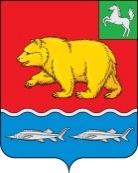 ДУМА молчановского РАЙОНАТомской областиРЕШЕние01.03.2022                                                                                                                         №9с. МолчановоО внесении изменений в решение Думы Молчановского района от 27.12.2021 № 40 «Об утверждении бюджета муниципального образования «Молчановский район» на 2022 год и на плановый период 2023 и 2024 годов»В соответствии с Бюджетным кодексом Российской Федерации, Федеральным законом от 06.10.2003 № 131 – ФЗ «Об общих принципах организации местного самоуправления в Российской Федерации»ДУМА МОЛЧАНОВСКОГО РАЙОНА РЕШИЛА:1. Внести в решение Думы Молчановского района от 27.12.2021 № 40 «Об утверждении бюджета муниципального образования «Молчановский район» на 2022 год и на плановый период 2023 и 2024 годов» следующие изменения и дополнение:1) пункт 1 изложить в следующей редакции:«1. Утвердить основные характеристики бюджета муниципального образования «Молчановский район» на 2022 год:1)общий объем доходов бюджета муниципального образования «Молчановский район» в сумме 735 637,3тыс. рублей, в том числе налоговые и неналоговые доходы в сумме 82 557,8 тыс. рублей, безвозмездные поступления в сумме 649 608,4тыс. рублей;2) общий объем расходов бюджета муниципального образования «Молчановский район» в сумме 755 671,6тыс. рублей;3) дефицит бюджета муниципального образования «Молчановский район» в сумме 20 034,3тыс. рублей.»;2) пункт 2 изложить в следующей редакции:«2. Утвердить основные характеристики бюджета муниципального образования «Молчановский район» на 2023 год и на 2024 год:1) общий объем доходов бюджета муниципального образования «Молчановский район» на 2023 год в сумме 529 078,8 тыс. рублей, в том числе налоговые и неналоговые доходы в сумме 82 700,2 тыс. рублей, безвозмездные поступления в сумме 446 378,6 тыс. рублей и на 2024 год в сумме 529 448,6 тыс. рублей, в том числе налоговые и неналоговые в сумме 85 890,6 тыс. рублей, безвозмездные поступления в сумме 443 558,0 тыс. рублей;2) общий объем расходов муниципального образования «Молчановский район» на 2023 год в сумме 527 330,4 тыс. рублей, в том числе условно утвержденных расходы в сумме 3 067,3 тыс. рублей, и на 2024 год в сумме 527 845,4 тыс. рублей, в том числе условно утвержденные расходы в сумме 6 192,5 тыс. рублей; 3) профицит бюджета муниципального образования «Молчановский район» на 2023 год в сумме 1 748,4 тыс. рублей;4) профицит бюджета муниципального образования «Молчановский район» на 2023 год в сумме 1 603,2 тыс. рублей.»;3) подпункт 4пункта 5 изложить в следующей редакции:«4) объем бюджетных ассигнований дорожного фонда муниципального образования «Молчановский район» на 2022 год и на плановый период 2023 и 2024 годов в сумме:на 2022 год – 15 000,3 тыс. рублей;на 2023 год – 905,0 тыс. рублей;на 2024 год – 1 000,0 тыс. рублей;»;4) абзац 2 подпункта 6 пункта 5 изложить в следующей редакции:«на 2022 год в сумме 83 756,1 тыс. рублей, в том числе 22 972,4 тыс. рублей в форме дотаций, 40 340,0 тыс. рублей в форме субсидий, 13 460,2 тыс. рублей в форме субвенций, 6 983,5 тыс. рублей в форме иных межбюджетных трансфертов;»;5) дополнить пунктом 10.1 следующего содержания: «10.1) Установить, что казначейскому сопровождению подлежат следующие средства:1) авансовые платежи по муниципальным контрактам о поставке товаров, выполнении работ, оказании услуг, заключаемым в 2022 году на сумму 50000,0 тыс. рублей и более, источником финансового обеспечения исполнения, которых являются предоставляемые из бюджета муниципального образования «Молчановский район» средства;2) авансовые платежи по контрактам (договорам) о поставке товаров, выполнении работ, оказании услуг, заключаемым в 2022 году на сумму 50000,0 тыс. рублей и более муниципальными бюджетными и автономными учреждениями, лицевые счета которым открыты в Управлении финансов Администрации Молчановского района, источником финансового обеспечения исполнения которых являются субсидии, предоставляемые из бюджета муниципального образования «Молчановский район»  в соответствии с абзацем вторым пункта 1 статьи 78.1 и статьей 78.2 Бюджетного кодекса Российской Федерации».6) приложение 1 к решению Думы Молчановского района от 27.12.2021 № 40 «Об утверждении бюджета муниципального образования «Молчановский район» на 2022 год и на плановый период 2023 и 2024 годов» изложить в следующей редакции:«Приложение 1к решению Думы Молчановского района«Об утверждении бюджета муниципальногообразования «Молчановский район» на 2022годи на плановый период 2023 и 2024 годовОбъем безвозмездных поступлений в бюджет муниципального образования «Молчановский район» на 2022 год											тыс. рублей7) приложение 1.1 к решению Думы Молчановского района от 27.12.2021 № 40 «Об утверждении бюджета муниципального образования «Молчановский район» на 2022 год и на плановый период 2023 и 2024 годов» изложить в следующей редакции:«Приложение 1.1к решению Думы Молчановского района«Об утверждении бюджета муниципальногообразования «Молчановский район» на 2022годи на плановый период 2023 и 2024 годовтыс. рублей8) приложение 2 к решению Думы Молчановского района от 27.12.2021 № 40 «Об утверждении бюджета муниципального образования «Молчановский район» на 2022 год и на плановый период 2023 и 2024 годов» изложить в следующей редакции:«Приложение 2к решению Думы Молчановского района«Об утверждении бюджета муниципальногообразования «Молчановский район» на 2022 годи на плановый период 2023 и 2024 годовИсточники внутреннего финансирования дефицита бюджета муниципального образования «Молчановский район» на 2022 год и на плановый период 2023 и 2024 годовтыс. рублей9) приложение 7 к решению Думы Молчановского района от 27.12.2021 № 40 «Об утверждении бюджета муниципального образования «Молчановский район» на 2022 год и на плановый период 2023 и 2024 годов» изложить в следующей редакции:«Приложение 7к решению Думы Молчановского района«Об утверждении бюджета муниципальногообразования «Молчановский район» на 2022 годи на плановый период 2023 и 2024 годовРаспределение бюджетных ассигнований бюджета муниципальногообразования «Молчановский район» по целевым статьям (муниципальнымпрограммам муниципального образования «Молчановский район» инепрограммным направлениям деятельности), группам видов расходовклассификации расходов бюджетов на 2022 годтыс. рублей10) приложение 7.1 к решению Думы Молчановского района от 27.12.2021 № 40 «Об утверждении бюджета муниципального образования «Молчановский район» на 2022 год и на плановый период 2023 и 2024 годов» изложить в следующей редакции:«Приложение 7.1к решению Думы Молчановского района«Об утверждении бюджета муниципального образования «Молчановский район» на 2022 годи на плановый период 2023 и 2024 годовРаспределение бюджетных ассигнований бюджета муниципальногообразования «Молчановский район» по целевым статьям (муниципальнымпрограммам муниципального образования «Молчановский район» инепрограммным направлениям деятельности), группам видов расходовклассификации расходов бюджетов на плановый период 2023 и 2024 годовтыс. рублей11) приложение 9 к решению Думы Молчановского района от 27.12.2021 № 40 «Об утверждении бюджета муниципального образования «Молчановский район» на 2022 год и на плановый период 2023 и 2024 годов» изложить в следующей редакции:«Приложение 9к решению Думы Молчановского района«Об утверждении бюджета муниципальногообразования «Молчановский район» на 2022 годи на плановый период 2023 и 2024 годовВедомственная структура расходов бюджета муниципального образования «Молчановский район» на 2022 годтыс.рублей12) приложение 9.1 к решению Думы Молчановского района от 27.12.2021 №40 «Об утверждении бюджета муниципального образования «Молчановский район» на 2022 год и на плановый период 2023 и 2024 годов» изложить в следующей редакции:«Приложение 9.1к решению Думы Молчановского района«Об утверждении бюджета муниципального образования «Молчановский район» на 2022 годи на плановый период 2023 и 2024 годовВедомственная структура расходов бюджета муниципального образования «Молчановский район» на плановый период 2023 и 2024 годов   тыс. рублей13) приложение 13 к решению Думы Молчановского района от 27.12.2021 № 40 «Об утверждении бюджета муниципального образования «Молчановский район» на 2022 год и на плановый период 2023 и 2024 годов» изложить в следующей редакции:«Приложение 13к решению Думы Молчановского района«Об утверждении бюджета муниципального образования «Молчановский район» на 2022год и на плановый период 2023 и 2024 годовРаспределение межбюджетных трансфертов местным бюджетамна 2022 год и на плановый период 2023 и 2024 годовТаблица 1Распределение дотации местным бюджетам на выравнивание уровня бюджетной обеспеченности сельских поселений Молчановского районана 2022 год тыс. рублейТаблица 1.1Распределение дотации местным бюджетам на выравнивание уровня бюджетной обеспеченности сельских поселений Молчановского районана 2023 год тыс. рублейТаблица 1.2Распределение дотации местным бюджетам на выравнивание уровня бюджетной обеспеченности сельских поселений Молчановского районана 2024 год тыс. рублейТаблица 2Распределение субсидии на реализацию программ формирования современной городской среды на 2022 год и на плановый период 2023 и 2024 годовтыс. рублейТаблица 3Распределение субсидии местным бюджетам на компенсацию расходов по организации электроснабжения от дизельных электростанций на 2022 год и на плановый период 2023 и 2024 годовтыс. рублейТаблица 4Распределение субсидии местным бюджетам на обеспечение условий для развития физической культуры и массового спорта на 2022 год и на плановый период 2023 и 2024 годовтыс. рублейТаблица 5Распределение субсидии на капитальный ремонт и (или) ремонт автомобильных дорог общего пользования местного значения на 2022 год и на плановый период 2023 и 2024 годовтыс. рублейТаблица 6Распределение субвенции на осуществление первичного воинского учета на территориях, где отсутствуют военные комиссариаты  на 2022 год и на плановый период 2023 и 2024 годовтыс. рублейТаблица 7Распределение субвенции местным бюджетам на предоставление жилых помещений детям-сиротам и детям, оставшимся без попечения родителей, лицам из их числа по договорам найма специализированных жилых помещений, на 2022 год и на плановый период 2023 и 2024 годовтыс. рублейТаблица 8Субвенция местным бюджетам на предоставление социальной выплаты, удостоверяемой государственным жилищным сертификатом Томской области, лицам, которые ранее относились к категории детей-сирот и на 2022 год и на плановый период 2023 и 2024 годовтыс. рублейТаблица 9Распределение иного межбюджетного трансферта местным бюджетам на поддержание мер по обеспечению сбалансированности бюджетов сельских поселений Молчановского района на 2022 год и на плановый период 2023 и 2024 годовтыс. рублейТаблица 10Распределение иного межбюджетного трансферта местным бюджетам на оказание помощи в ремонте и (или) переустройстве жилых помещений граждан, не стоящих на учете в качестве нуждающихся в улучшении жилищных условий и не реализовавших свое право на улучшение жилищных условий за счет средств федерального и областного бюджетов в 2009 и последующих годах, из числа: участников и инвалидов Великой Отечественной войны 1941 - 1945 годов; тружеников тыла военных лет; лиц, награжденных знаком «Жителю блокадного Ленинграда»; бывших несовершеннолетних узников концлагерей; вдов погибших (умерших) участников Великой Отечественной войны 1941 - 1945 годов, не вступивших в повторный брак, на 2022 год и на плановый период 2023 и 2024 годовтыс. рублей2. Настоящее решение подлежит официальному опубликованию в официальном печатном издании «Вестник Молчановского района» и размещению на официальном сайте муниципального образования «Молчановский район» (http://www.molchanovo.ru/).3. Настоящее решение вступает в силу после его официального опубликования.Председатель Думы Молчановского района                                   С.В. МеньшоваГлава Молчановского района                                          Ю.Ю. СальковКод бюджетной классификацииНаименование показателейСумма2.00.00000.00.0000.000Безвозмездные поступления653 079,52.02.00000.00.0000.000Безвозмездные поступления от других бюджетов бюджетной системы Российской Федерации672 255,22.02.10000.00.0000.150Дотации бюджетам бюджетной системы Российской Федерации 110 419,12.02.15001.05.0000.150Дотация на выравнивание бюджетной обеспеченности из фонда финансовой поддержки муниципальных районов (городских округов)61 140,02.02.15002.05.0000.150Дотация на поддержку мер по обеспечению сбалансированности местных бюджетов49 279,12.02.20000.00.0000.150Субсидии бюджетам бюджетной системы Российской Федерации (межбюджетные субсидии)180 033,72.02.25169.05.0000.150Субсидия на создание (обновление) материально-технической базы для реализации основных и дополнительных общеобразовательных программ цифрового и гуманитарного профилей в общеобразовательных организациях, расположенных в сельской местности и малых городах1 637,92.02.25304.05.0000.150Субсидия на организацию бесплатного горячего питания обучающихся, получающих начальное общее образование в государственных и муниципальных образовательных организациях6 625,02.02.25497.05.0000.150Субсидия на реализацию Государственной программы «Обеспечение доступности жилья и улучшения качества жилищных условий населения Томской области» Основное мероприятие «Улучшение жилищных условий молодых семей Томской области» 667,22.02.25513.05.0000.150Субсидии на развитие сети учреждений культурно-досугового типа9 656,92.02.25519.05.0000.150Субсидия на поддержку отрасли культуры (Государственная поддержка лучших работников сельских учреждений культуры)149,92.02.25555.05.0000.150Субсидия на реализацию Государственной программы «Обеспечение доступности жилья и улучшение качества жилищных условий населения Томской области» Подпрограмма «Обеспечение доступности и комфортности жилища, формирование качественной жилой среды», «Основное мероприятие «Формирование комфортной городской среды в Томской области» (Поддержка государственных программ субъектов Российской Федерации и муниципальных программ формирования современной городской среды за счет средств областного бюджета)7 054,52.02.25576.05.0000.150Субсидия на развитие жилищного строительства на сельских территориях и повышение уровня благоустройства домовладений 549,62.02.27139.05.0000.150Субсидия местным бюджетам на создание и модернизацию объектов спортивной инфраструктуры для занятий физической культурой и спортом в рамках регионального проекта «Спорт - норма жизни»75 115,92.02.29999.05.0000.150Прочие субсидии бюджетам муниципальных районов, в т.ч.:78 576,8Субсидия на компенсацию расходов по организации электроснабжения от дизельных электростанций16 548,5Субсидия на обеспечение условий для развития физической культуры и массового спорта2 394,6Субсидия на реализацию проектов по благоустройству сельских территорий 1 995,0Субсидия на оплату труда руководителям и специалистам муниципальных учреждений культуры и искусства, в части выплаты надбавок и доплат к тарифной ставке (должностному окладу)1 368,9Субсидия на достижение целевых показателей по плану мероприятий («дорожной карте») «Изменения в сфере образования в Томской области», в части повышения заработной платы педагогических работников муниципальных организаций дополнительного образования детей7 361,3Субсидия на достижение целевых показателей по плану мероприятий («дорожной карте») «Изменения в сфере культуры», в части повышения заработной платы работников муниципальных учреждений культуры19 352,6Субсидия на проведение кадастровых работ по оформлению земельных участков в собственность муниципальных образований958,5Субсидия на обеспечение участия спортивных сборных команд муниципальных районов и городских округов Томской области в официальных региональных спортивных, физкультурных мероприятиях, проводимых на территории г. Томска, за исключением спортивных сборных команд муниципального образования «город Томск», муниципального образования «Городской округ - закрытое административно-территориальное образование Северск Томской области», муниципального образования «Томский район»80,0Субсидия на капитальный ремонт и (или) ремонт автомобильных дорог общего пользования местного значения в границах Молчановского района10 500,0Субсидия на стимулирующие выплаты в муниципальных организациях дополнительного образования Томской области435,4Субсидия на развитие жилищного строительства на сельских территориях и повышение уровня благоустройства домовладений 2 270,9Субсидия на организацию отдыха детей в каникулярное время1 541,0Субсидия на капитальный ремонт муниципальных общеобразовательных организаций 12 609,5Субсидия на приобретение оборудования для малобюджетных спортивных площадок по месту жительства и учебы в муниципальных образованиях Томской области, за исключением муниципального образования «Город Томск», муниципального образования «Городской округ закрытое административно-территориальное образование Северск Томской области»300,0Субсидия местным бюджетам на внедрение и функционирование целевой модели цифровой образовательной среды в муниципальных общеобразовательных организациях в рамках регионального проекта «Цифровая образовательная среда»320,6Субсидия на реализацию мероприятий по развитию рыбохозяйственного комплекса 540,02.02.30000.00.0000.150Субвенции бюджетам бюджетной системы Российской Федерации 355 511,42.02.30024.05.0000.150Субвенции бюджетам муниципальных районов на выполнение передаваемых полномочий субъектов Российской Федерации297 380,7Субвенция на осуществление отдельных государственных полномочий по созданию и обеспечению деятельности комиссий по делам несовершеннолетних и защите их прав725,7Субвенция на осуществление переданных отдельных государственных полномочий по регистрации коллективных договоров179,5Субвенция на осуществление государственных полномочий по регистрации и учету граждан, имеющих право на получение социальных выплат для приобретения жилья в связи с переселением из районов Крайнего Севера и приравненных к ним местностей54,1Субвенция на осуществление государственных полномочий по регулированию тарифов на перевозки пассажиров и багажа всеми видами общественного транспорта в городском и пригородном сообщении (кроме железнодорожного транспорта) по городским и пригородным муниципальным маршрутам25,0Субвенция на осуществление отдельных государственных полномочий по хранению, комплектованию, учету и использованию архивных документов, относящихся к собственности Томской области182,7Субвенция на осуществление государственных полномочий по организации и осуществлению деятельности по опеке и попечительству5 765,2Субвенция на осуществление отдельных государственных полномочий по выплате надбавок к тарифной ставке (должностному окладу) педагогическим работникам и руководителям муниципальных образовательных учреждений479,0Субвенция на обеспечение государственных гарантий реализации прав граждан на получение общедоступного и бесплатного дошкольного, начального общего, основного общего, среднего общего образования в муниципальных общеобразовательных организациях, обеспечение дополнительного образования детей в муниципальных общеобразовательных организациях228 916,0Субвенция на обеспечение государственных гарантий реализации прав на получение общедоступного и бесплатного дошкольного образования в муниципальных дошкольных образовательных организациях в Томской области23 079,3Субвенция на осуществление отдельных государственных полномочий по созданию и обеспечению деятельности административных комиссий в Томской области791,2Субвенция на осуществление отдельных государственных полномочий по расчету и предоставлению дотаций поселениям Томской области за счет средств областного бюджета15 772,4Субвенция на осуществление деятельности по опеке и попечительству в Томской области в отношении совершеннолетних недееспособных граждан158,0Субвенция на осуществление отдельных государственных полномочий на обеспечение одеждой, обувью, мягким инвентарем, оборудованием и единовременным денежным пособием детей-сирот и детей, оставшихся без попечения родителей, а также лиц из числа детей-сирот и детей, оставшихся без попечения родителей,- выпускников муниципальных образовательных учреждений, находящихся (находившихся) по опекой (попечительством) или в приемных семьях, и выпускников негосударственных общеобразовательных учреждений, находящихся (находившихся) под опекой (попечительством), в приемных семьях655,0Субвенция на осуществление отдельных государственных полномочий по предоставлению, переоформлению и изъятию горных отводов для разработки месторождений и проявлений общераспостраненных полезных ископаемых1,2Субвенция на осуществление отдельных государственных полномочий по обеспечению обучающихся с ограниченными возможностями здоровья, проживающих в муниципальных (частных) образовательных организациях, осуществляющих образовательную деятельность по основным общеобразовательным программам, питанием, одеждой, обувью, мягким и жестким инвентарем и обеспечению обучающихся с ограниченными возможностями здоровья, не проживающих в муниципальных (частных) образовательных организациях, осуществляющих образовательную деятельность по основным общеобразовательным программам, бесплатным двухразовым питанием9 292,7Субвенция на осуществление отдельных государственных полномочий по предоставлению бесплатной методической, психолого-педагогической, диагностической и консультативной помощи в консультационных центрах, созданных в дошкольных образовательных организациях и общеобразовательных организациях, родителям (законным представителям) несовершеннолетних обучающихся, обеспечивающим получение детьми дошкольного образования в форме семейного образования441,4Субвенция на осуществление отдельных государственных полномочий по регулированию численности безнадзорных животных (осуществление управленческих функций органами местного самоуправления)41,1Субвенция на осуществление отдельных государственных полномочий по регулированию численности безнадзорных животных466,9Субвенция на предоставление социальной выплаты, удостоверяемой государственным жилищным сертификатом Томской области, лицам, которые ранее относились к категории детей-сирот и детей, оставшихся без попечения родителей3 384,7Субвенция на осуществление отдельных государственных полномочий по государственной поддержке сельскохозяйственного производства, в т.ч.:6 969,6Субвенция на осуществление отдельных государственных полномочий по государственной поддержке сельскохозяйственного производства (на осуществление управленческих функций органами местного самоуправления)1 727,2Субвенция на осуществление отдельных государственных полномочий по государственной поддержке сельскохозяйственного производства (повышение продуктивности в молочном скотоводстве)975,0Субвенция на осуществление отдельных государственных полномочий по поддержке сельскохозяйственного производства (поддержка малых форм хозяйствования)4 267,42.02.30027.05.0000.150Субвенции бюджетам муниципальных районов на содержание ребенка в семье опекуна и приемной семье, а также вознаграждение, причитающееся приемному родителю, в т.ч.:46 659,6Субвенция на осуществление отдельных государственных полномочий на осуществление ежемесячной выплаты денежных средств приемным семьям на содержание детей, а также вознаграждения, причитающегося приемным родителям46 332,0Субвенция на осуществление отдельных государственных полномочий по ежемесячной выплате денежных средств опекунам (попечителям) на содержание детей и обеспечение денежными средствами лиц из числа детей-сирот и детей, оставшихся без попечения родителей, находившихся под опекой (попечительством), в приемной семье и продолжающих обучение в муниципальных общеобразовательных учреждениях327,62.02.35082.05.0000.150Субвенции бюджетам муниципальных районов на предоставление жилых помещений детям-сиротам и детям, оставшимся без попечения родителей, лицам из их числа по договорам найма специализированных жилых помещений9 190,92.02.35118.05.0000.150Субвенция бюджетам муниципальных районов на осуществление первичного воинского учета на территориях, где отсутствуют военные комиссариаты899,92.02.35120.05.0000.150Субвенция на составление (изменение и дополнение) списков кандидатов в присяжные заседатели федеральных судов общей юрисдикции в Российской Федерации55,02.02.35304.05.0000.150Субвенция на осуществление отдельных государственных полномочий по обеспечению обучающихся с ограниченными возможностями здоровья, проживающих в муниципальных (частных) образовательных организациях, осуществляющих образовательную деятельность по основным общеобразовательным программам, питанием, одеждой, обувью, мягким и жестким инвентарем и обеспечению обучающихся с ограниченными возможностями здоровья, не проживающих в муниципальных (частных) образовательных организациях, осуществляющих образовательную деятельность по основным общеобразовательным программам, бесплатным двухразовым питанием, в части организации бесплатного горячего питания обучающихся, получающих начальное общее образование в муниципальных образовательных организациях1 207,62.02.35508.00.0000.150Субвенция на осуществление отдельных государственных полномочий по государственной поддержке сельскохозяйственного производства (повышение продуктивности в молочном скотоводстве)117,72.02.40000.00.0000.150Иные межбюджетные трансферты26 291,02.02.45303.05.0000.150Иной межбюджетный трансферт на ежемесячное денежное вознаграждение за классное руководство педагогическим работникам16 592,72.02.49999.05.0000.150Прочие межбюджетные трансферты, передаваемые бюджетам муниципальных районов9 698,3Иной межбюджетный трансферт на частичную оплату стоимости питания отдельных категорий обучающихся в муниципальных общеобразовательных организациях Томской области, за исключением обучающихся с ограниченными возможностями здоровья2 226,7Иной межбюджетный трансферт на оказание помощи в ремонте и (или) переустройстве жилых помещений граждан, не стоящих на учете в качестве нуждающихся в улучшении жилищных условий и не реализовавших свое право на улучшение жилищных условий за счет средств федерального и областного бюджетов в 2009 и последующих годах, из числа: участников и инвалидов Великой Отечественной войны 1941 - 1945 годов; тружеников тыла военных лет; лиц, награжденных знаком «Жителю блокадного Ленинграда»; бывших несовершеннолетних узников концлагерей; вдов погибших (умерших) участников Великой Отечественной войны 1941 - 1945 годов, не вступивших в повторный брак50,0Иной межбюджетный трансферт на выплату ежемесячной стипендии Губернатора Томской области молодым учителям областных государственных и муниципальных образовательных организаций Томской области641,0Иной межбюджетный трансферт на достижение целевых показателей по плану мероприятий («дорожная карта») «Изменения в сфере образования в Томской области», в части повышения заработной платы педагогических работников муниципальных дошкольных образовательных организаций6 577,6Иной межбюджетный трансферт на достижение целевых показателей по плану мероприятий («дорожная карта») «Изменения в сфере образования в Томской области», в части повышения заработной платы педагогических работников муниципальных общеобразовательных организаций203,02.18.00000.00.0000.000Доходы бюджетов бюджетной системы Российской Федерации от возврата остатков субсидий, субвенций и иных межбюджетных трансфертов, имеющих целевое назначение, прошлых лет603,92.18.60010.05.0000.150Доходы бюджетов муниципальных районов от возврата прочих остатков субсидий, субвенций и иных межбюджетных трансфертов, имеющих целевое назначение, прошлых лет из бюджетов поселений603,92.19.00000.00.0000.000Возврат остатков субсидий, субвенций и иных межбюджетных трансфертов, имеющих целевое назначение, прошлых лет- 19 779,62.19.60010.05.0000.150Возврат прочих остатков субсидий, субвенций и иных межбюджетных трансфертов, имеющих целевое назначение, прошлых лет из бюджетов муниципальных районов- 19 779,6»;Код бюджетной классификацииНаименование показателейСуммаСуммаКод бюджетной классификацииНаименование показателей2023 год2024 год2.00.00000.00.0000.000Безвозмездные поступления446 378,6443 558,02.02.00000.00.0000.000Безвозмездные поступления от других бюджетов бюджетной системы Российской Федерации446 378,6443 558,02.02.10000.00.0000.150Дотации бюджетам бюджетной системы Российской Федерации 41 740,339 562,72.02.15001.05.0000.150Дотация на выравнивание бюджетной обеспеченности из фонда финансовой поддержки муниципальных районов (городских округов)41 740,339 562,72.02.20000.00.0000.150Субсидии бюджетам бюджетной системы Российской Федерации (межбюджетные субсидии)34 199,833 030,82.02.25169.05.0000.150Субсидия на создание (обновление) материально-технической базы для реализации основных и дополнительных общеобразовательных программ цифрового и гуманитарного профилей в общеобразовательных организациях, расположенных в сельской местности и малых городах в рамках регионального проекта «Современная школа» государственной программы «Развитие образования в Томской области» на 2020 год1 367,31 453,92.02.25210.05.0000.150Субсидия местным бюджетам на внедрение целевой модели цифровой образовательной среды в общеобразовательных организациях и профессиональных образовательных организациях в рамках регионального проекта «Цифровая образовательная среда» 1 871,40,02.02.25304.05.0000.150Субсидия на организацию бесплатного горячего питания обучающихся, получающих начальное общее образование в государственных и муниципальных образовательных организациях6 628,06 818,12.02.25491.05.0000.150Субсидия на создание новых мест в образовательных организациях различных типов для реализации дополнительных общеразвивающих программ всех направлений0,0622,52.02.25519.05.0000.150Субсидии бюджетам муниципальных районов на поддержку отрасли культуры149,9149,92.02.29999.05.0000.150Прочие субсидии бюджетам муниципальных районов, в т.ч.:24 183,223 986,4Субсидия на компенсацию расходов по организации электроснабжения от дизельных электростанций16 548,516 548,5Субсидия на обеспечение условий для развития физической культуры и массового спорта2 394,62 394,6Субсидия на оплату труда руководителям и специалистам муниципальных учреждений культуры и искусства, в части выплаты надбавок и доплат к тарифной ставке (должностному окладу)1 368,91 368,9Субсидия на обеспечение участия спортивных сборных команд муниципальных районов и городских округов Томской области в официальных региональных спортивных, физкультурных мероприятиях, проводимых на территории г. Томска, за исключением спортивных сборных команд муниципального образования «город Томск», муниципального образования «Городской округ - закрытое административно-территориальное образование Северск Томской области», муниципального образования «Томский район»80,080,0Субсидия на стимулирующие выплаты в муниципальных организациях дополнительного образования Томской области435,4435,4Субсидия на развитие жилищного строительства на сельских территориях и повышение уровня благоустройства домовладений0,00,0Субсидия на организацию отдыха детей в каникулярное время1 541,01 541,0Субсидия на приобретение оборудования для малобюджетных спортивных площадок по месту жительства и учебы в муниципальных образованиях Томской области, за исключением муниципального образования «Город Томск», муниципального образования «Городской округ закрытое административно-территориальное образование Северск Томской области»300,0300,0Субсидия на проведение кадастровых работ по оформлению земельных участков в собственность муниципальных образований958,5958,5Субсидия местным бюджетам на внедрение и функционирование целевой модели цифровой образовательной среды в муниципальных общеобразовательных организациях в рамках регионального проекта «Цифровая образовательная среда» 556,3359,52.02.30000.00.0000.150Субвенции бюджетам бюджетной системы Российской Федерации 349 943,8350 469,82.02.30024.05.0000.150Субвенции бюджетам муниципальных районов на выполнение передаваемых полномочий субъектов Российской Федерации291 836,7292 309,1Субвенция на осуществление отдельных государственных полномочий по созданию и обеспечению деятельности комиссий по делам несовершеннолетних и защите их прав725,7725,7Субвенция на осуществление переданных отдельных государственных полномочий по регистрации коллективных договоров179,5179,5Субвенция на осуществление государственных полномочий по регистрации и учету граждан, имеющих право на получение социальных выплат для приобретения жилья в связи с переселением из районов Крайнего Севера и приравненных к ним местностей54,154,1Субвенция на осуществление государственных полномочий по регулированию тарифов на перевозки пассажиров и багажа всеми видами общественного транспорта в городском и пригородном сообщении (кроме железнодорожного транспорта) по городским и пригородным муниципальным маршрутам25,025,0Субвенция на осуществление отдельных государственных полномочий по хранению, комплектованию, учету и использованию архивных документов, относящихся к собственности Томской области182,7182,7Субвенция на осуществление государственных полномочий по организации и осуществлению деятельности по опеке и попечительству5 765,25 765,2Субвенция на осуществление отдельных государственных полномочий по выплате надбавок к тарифной ставке (должностному окладу) педагогическим работникам и руководителям муниципальных образовательных учреждений479,0479,0Субвенция на обеспечение государственных гарантий реализации прав граждан на получение общедоступного и бесплатного дошкольного, начального общего, основного общего, среднего общего образования в муниципальных общеобразовательных организациях, обеспечение дополнительного образования детей в муниципальных общеобразовательных организациях226 680,7227 143,7Субвенция на обеспечение государственных гарантий реализации прав на получение общедоступного и бесплатного дошкольного образования в муниципальных дошкольных образовательных организациях в Томской области23 079,323 079,3Субвенция на осуществление отдельных государственных полномочий по созданию и обеспечению деятельности административных комиссий в Томской области791,2791,2Субвенция на осуществление отдельных государственных полномочий по расчету и предоставлению дотаций поселениям Томской области за счет средств областного бюджета15 838,915 881,3Субвенция на осуществление деятельности по опеке и попечительству в Томской области в отношении совершеннолетних недееспособных граждан158,0158,0Субвенция на осуществление отдельных государственных полномочий на обеспечение одеждой, обувью, мягким инвентарем, оборудованием и единовременным денежным пособием детей-сирот и детей, оставшихся без попечения родителей, а также лиц из числа детей-сирот и детей, оставшихся без попечения родителей,- выпускников муниципальных образовательных учреждений, находящихся (находившихся) по опекой (попечительством) или в приемных семьях, и выпускников негосударственных общеобразовательных учреждений, находящихся (находившихся) под опекой (попечительством), в приемных семьях655,0655,0Субвенция на осуществление отдельных государственных полномочий по предоставлению, переоформлению и изъятию горных отводов для разработки месторождений и проявлений общераспространённых полезных ископаемых1,21,2Субвенция на осуществление отдельных государственных полномочий по обеспечению обучающихся с ограниченными возможностями здоровья, проживающих в муниципальных (частных) образовательных организациях, осуществляющих образовательную деятельность по основным общеобразовательным программам, питанием, одеждой, обувью, мягким и жестким инвентарем и обеспечению обучающихся с ограниченными возможностями здоровья, не проживающих в муниципальных (частных) образовательных организациях, осуществляющих образовательную деятельность по основным общеобразовательным программам, бесплатным двухразовым питанием9 292,29 259,2Субвенция на осуществление отдельных государственных полномочий по предоставлению бесплатной методической, психолого-педагогической, диагностической и консультативной помощи в консультационных центрах, созданных в дошкольных образовательных организациях и общеобразовательных организациях, родителям (законным представителям) несовершеннолетних обучающихся, обеспечивающим получение детьми дошкольного образования в форме семейного образования441,4441,4Субвенция на осуществление отдельных государственных полномочий по регулированию численности безнадзорных животных (осуществление управленческих функций органами местного самоуправления)41,141,1Субвенция на осуществление отдельных государственных полномочий по регулированию численности безнадзорных животных476,9476,9Субвенция на осуществление отдельных государственных полномочий по государственной поддержке сельскохозяйственного производства, в т.ч.:6 969,66 969,6Субвенция на осуществление отдельных государственных полномочий по государственной поддержке сельскохозяйственного производства (на осуществление управленческих функций органами местного самоуправления)1 727,21 727,2Субвенция на осуществление отдельных государственных полномочий по государственной поддержке сельскохозяйственного производства (повышение продуктивности в молочном скотоводстве)975,0975,0Субвенция на осуществление отдельных государственных полномочий по поддержке сельскохозяйственного производства (поддержка малых форм хозяйствования)4 267,44 267,42.02.30027.05.0000.150Субвенции бюджетам муниципальных районов на содержание ребенка в семье опекуна и приемной семье, а также вознаграждение, причитающееся приемному родителю, в т.ч.:46 659,646 659,6Субвенция на осуществление отдельных государственных полномочий на осуществление ежемесячной выплаты денежных средств приемным семьям на содержание детей, а также вознаграждения, причитающегося приемным родителям46 332,046 332,0Субвенция на осуществление отдельных государственных полномочий по ежемесячной выплате денежных средств опекунам (попечителям) на содержание детей и обеспечение денежными средствами лиц из числа детей-сирот и детей, оставшихся без попечения родителей, находившихся под опекой (попечительством), в приемной семье и продолжающих обучение в муниципальных общеобразовательных учреждениях327,6327,62.02.35082.05.0000.150Субвенции бюджетам муниципальных районов на предоставление жилых помещений детям-сиротам и детям, оставшимся без попечения родителей, лицам из их числа по договорам найма специализированных жилых помещений9 190,99 190,92.02.35118.05.0000.150Субвенция бюджетам муниципальных районов на осуществление первичного воинского учета на территориях, где отсутствуют военные комиссариаты926,8945,62.02.35120.05.0000.150Субвенция на составление (изменение и дополнение) списков кандидатов в присяжные заседатели федеральных судов общей юрисдикции в Российской Федерации4,04,02.02.35304.05.0000.150Субвенция на осуществление отдельных государственных полномочий по обеспечению обучающихся с ограниченными возможностями здоровья, проживающих в муниципальных (частных) образовательных организациях, осуществляющих образовательную деятельность по основным общеобразовательным программам, питанием, одеждой, обувью, мягким и жестким инвентарем и обеспечению обучающихся с ограниченными возможностями здоровья, не проживающих в муниципальных (частных) образовательных организациях, осуществляющих образовательную деятельность по основным общеобразовательным программам, бесплатным двухразовым питанием, в части организации бесплатного горячего питания обучающихся, получающих начальное общее образование в муниципальных образовательных организациях1 208,11 242,92.02.35508.05.0000.150Субвенция на осуществление отдельных государственных полномочий по государственной поддержке сельскохозяйственного производства (повышение продуктивности в молочном скотоводстве)117,7117,72.02.40000.00.0000.150Иные межбюджетные трансферты20 494,720 494,72.02.45303.05.0000.150Иной межбюджетный трансферт на ежемесячное денежное вознаграждение за классное руководство педагогическим работникам17 577,017 577,02.02.49999.05.0000.150Прочие межбюджетные трансферты, передаваемые бюджетам муниципальных районов2 917,72 917,7Иной межбюджетный трансферт на частичную оплату стоимости питания отдельных категорий обучающихся в муниципальных общеобразовательных организациях Томской области, за исключением обучающихся с ограниченными возможностями здоровья2 226,72 226,7Иной межбюджетный трансферт на оказание помощи в ремонте и (или) переустройстве жилых помещений граждан, не стоящих на учете в качестве нуждающихся в улучшении жилищных условий и не реализовавших свое право на улучшение жилищных условий за счет средств федерального и областного бюджетов в 2009 и последующих годах, из числа: участников и инвалидов Великой Отечественной войны 1941 - 1945 годов; тружеников тыла военных лет; лиц, награжденных знаком «Жителю блокадного Ленинграда»; бывших несовершеннолетних узников концлагерей; вдов погибших (умерших) участников Великой Отечественной войны 1941 - 1945 годов, не вступивших в повторный брак50,050,0Иной межбюджетный трансферт на выплату ежемесячной стипендии Губернатора Томской области молодым учителям областных государственных и муниципальных образовательных организаций Томской области641,0641,0»;Наименование2022 год2023 год2024 годРазница между полученными и погашенными муниципальным образованием «Молчановский район» в валюте Российской Федерации бюджетными кредитами, предоставленными бюджету муниципального образования «Молчановский район» другими бюджетами бюджетной системы Российской Федерации - 3 314,4- 1 748,4- 1 603,2Изменение остатков средств на счетах по учету средств бюджета муниципального образования «Молчановский район»23 348,70,00,0Итого 20 034,3- 1 748,4- 1 603,2»;НаименованиеЦСРВРСуммаВсего расходов755 671,6Муниципальная программа «Создание условий для устойчивого экономического развития Молчановского района на 2022-2029 годы»01 0 00 0000014 382,8Подпрограмма «Развитие сельскохозяйственного производства на территории Молчановского района»01 1 00 000006 060,1Основное мероприятие «Развитие подотрасли животноводства, переработки и реализации продукции животноводства»01 1 51 000001 092,7Поддержка сельскохозяйственного производства по отдельным подотраслям растениеводства и животноводства01 1 51 45080975,0Иные бюджетные ассигнования01 1 51 45080800975,0Поддержка сельскохозяйственного производства по отдельным подотраслям растениеводства и животноводства01 1 51 R5080117,7Иные бюджетные ассигнования0 1 1 51 R5080800117,7Основное мероприятие «Поддержка малых форм хозяйствования»0 1 1 52 000004 367,4Субсидии на возмещение части затрат гражданам, ведущим личное подсобное хозяйство, на содержание 2-х коров молочного направления01 1 52 00001100,0Иные бюджетные ассигнования01 1 52 00001800100,0Поддержка малых форм хозяйствования01 1 52 402004 267,4Закупка товаров, работ и услуг для государственных (муниципальных) нужд01 1 52 40200200715,6Иные бюджетные ассигнования01 1 52 402008003 551,8Основное мероприятие «Повышение эффективности промышленного рыболовства и рыбопереработки на территории Томской области»01 1 53 00000600,0Реализация мероприятий по развитию рыбохозяйственного комплекса01 1 53 40240540,0Иные бюджетные ассигнования01 1 53 40240800540,0Реализация мероприятий по развитию рыбохозяйственного комплекса01 1 53 S024060,0Иные бюджетные ассигнования01 1 53 S024080060,0Подпрограмма «Устойчивое развитие сельских территорий Молчановского района»01 2 00 000005 450,5Основное мероприятие «Развитие жилищного строительства на сельских территориях и повышение уровня благоустройства домовладений»01 2 51 000003 170,5Обеспечение комплексного развития сельских территорий01 2 51 457602 270,9Социальное обеспечение и иные выплаты населению01 2 51 457603002 270,9Обеспечение комплексного развития сельских территорий01 2 51 L5760549,6Социальное обеспечение и иные выплаты населению01 2 51 L5760300549,6Обеспечение комплексного развития сельских территорий01 2 51 S5760350,0Социальное обеспечение и иные выплаты населению01 2 51 S5760300350,0Основное мероприятие «Реализация проектов по благоустройству сельских территорий»01 2 52 000002 280,0Обеспечение комплексного развития сельских территорий01 2 52 L57602 280,0Предоставление субсидий бюджетным, автономным учреждениям и иным некоммерческим организациям01 2 52 L57606002 280,0Подпрограмма «Обеспечение жильем молодых семей в Молчановском районе»01 3 00 00000907,2Основное мероприятие «Улучшение жилищных условий молодых семей Молчановского района»01 3 51 00000907,2Реализация мероприятий по обеспечению жильем молодых семей01 3 51 L4970907,2Социальное обеспечение и иные выплаты населению01 3 51 L4970300907,2Подпрограмма «Развитие малого и среднего предпринимательства на территории Молчановского района»01 4 00 000001 625,0Основное мероприятие «Организация регулярных перевозок пассажиров и багажа автомобильным общественным транспортом по муниципальной маршрутной сети муниципального образования «Молчановский район»01 4 51 00000600,0Организация регулярных перевозок пассажиров и багажа автомобильным общественным транспортом по муниципальной маршрутной сети муниципального образования «Молчановский район»01 4 51 00002600,0Закупка товаров, работ и услуг для государственных (муниципальных) нужд01 4 51 00002200600,0Основное мероприятие «Поддержка муниципальных программ, направленных на развитие малого и среднего предпринимательства»01 4 52 0000025,0Реализация мероприятий муниципальных программ (подпрограмм), направленных на развитие малого и среднего предпринимательства01 4 52 S002025,0Закупка товаров, работ и услуг для государственных (муниципальных) нужд01 4 52 S002020025,0Основное мероприятие «Организация перевозок пассажиров и их багажа, грузов (транспортных средств) внутренним водным транспортом в границах муниципального образования «Молчановский район»01 4 53 000001 000,0«Организация перевозок пассажиров и их багажа, грузов (транспортных средств) внутренним водным транспортом в границах муниципального образования «Молчановский район»01 4 53 000031 000,0Закупка товаров, работ и услуг для государственных (муниципальных) нужд01 4 53 000032001 000,0Подпрограмма «Развитие информационного общества на территории Молчановского района»01 5 00 00000340,0Основное мероприятие «Информирование населения Молчановского района о деятельности органов местного самоуправления, о социально-экономическом развитии района»01 5 51 00000340,0Сопровождение и поддержка сайта муниципального образования «Молчановский район», размещение на постоянной основе на сайте информации о социально-экономическом развитии района01 5 51 0000450,0Закупка товаров, работ и услуг для государственных (муниципальных) нужд01 5 51 0000420050,0Размещение материалов о деятельности органов местного самоуправления, о социально-экономическом развитии района в средствах массовой информации01 5 51 00005290,0Закупка товаров, работ и услуг для государственных (муниципальных) нужд01 5 51 00005200290,0Муниципальная программа «Развитие образования и воспитания в Молчановском районе на 2022-2029 годы»02 0 00 00000396 987,9Подпрограмма «Развитие дошкольного, общего и дополнительного образования в Молчановском районе»02 1 00 00000372 331,9Ведомственная целевая программа «Организация и обеспечение предоставления образовательных услуг по программам общего образования в муниципальных образовательных организациях Молчановского района для детей до 18 лет»02 1 41 0000066 020,8Дошкольные организации02 1 41 00A0020 382,7Дошкольные организации02 1 41 00A0020 325,2Предоставление субсидий бюджетным, автономным учреждениям и иным некоммерческим организациям02 1 41 00A0060020 325,2Возмещение расходов образовательным организациям за присмотр и уход за детьми - инвалидами, детьми - сиротами и детьми, оставшимися без попечения родителей, а также за детьми с туберкулезной интоксикацией02 1 41 00A0657,5Предоставление субсидий бюджетным, автономным учреждениям и иным некоммерческим организациям02 1 41 00A0660057,5Организация дополнительного образования02 1 41 00B0014 891,0Предоставление субсидий бюджетным, автономным учреждениям и иным некоммерческим организациям02 1 41 00B0060014 891,0Общеобразовательные организации02 1 41 00Б0030 747,1Общеобразовательные организации02 1 41 00Б0030 602,1Предоставление субсидий бюджетным, автономным учреждениям и иным некоммерческим организациям02 1 41 00Б0060030 602,1Возмещение расходов образовательным организациям за присмотр и уход за детьми - инвалидами, детьми - сиротами и детьми, оставшимися без попечения родителей, а также за детьми с туберкулезной интоксикацией02 1 41 00Б06145,0Предоставление субсидий бюджетным, автономным учреждениям и иным некоммерческим организациям02 1 41 00Б06600145,0Основное мероприятие «Обеспечение государственных гарантий реализации прав на получение общедоступного, бесплатного и качественного дошкольного, начального общего, основного общего, среднего общего образования, содействие развитию дошкольного, начального общего, основного общего, среднего общего образования и форм предоставления услуг по присмотру и уходу за детьми дошкольного возраста»02 1 51 00000276 124,2Кадровое обеспечение образовательного процесса путем обслуживания автотранспортной техники для решения кадрового вопроса в муниципальных общеобразовательных организациях02 1 51 00007135,0Предоставление субсидий бюджетным, автономным учреждениям и иным некоммерческим организациям02 1 51 00007600135,0Субсидии автономным учреждениям02 1 51 00007620135,0Обеспечение государственных гарантий реализации прав на получение общедоступного и бесплатного дошкольного образования в муниципальных дошкольных образовательных организациях в Томской области02 1 51 4037023 079,3Предоставление субсидий бюджетным, автономным учреждениям и иным некоммерческим организациям02 1 51 4037060023 079,3Субсидии бюджетным учреждениям02 1 51 4037061023 079,3Осуществление отдельных государственных полномочий по обеспечению предоставления бесплатной методической, психолого-педагогической, диагностической и консультативной помощи, в том числе в дошкольных образовательных организациях и общеобразовательных организациях, если в них созданы соответствующие консультационные центры, родителям (законным представителям) несовершеннолетних обучающихся, обеспечивающих получение детьми дошкольного образования в форме семейного образования02 1 51 40380441,4Предоставление субсидий бюджетным, автономным учреждениям и иным некоммерческим организациям02 1 51 40380600441,4Субсидии автономным учреждениям02 1 51 40380620441,4Достижение целевых показателей по плану мероприятий («дорожной карте») «Изменения в сфере образования в Томской области» в части повышения заработной платы педагогических работников муниципальных дошкольных образовательных организаций02 1 51 403906 577,6Предоставление субсидий бюджетным, автономным учреждениям и иным некоммерческим организациям02 1 51 403906006 577,6Субсидии бюджетным учреждениям02 1 51 403906106 577,6Стимулирующие выплаты в муниципальных организациях дополнительного образования Томской области02 1 51 40400353,7Предоставление субсидий бюджетным, автономным учреждениям и иным некоммерческим организациям02 1 51 40400600353,7Достижение целевых показателей по плану мероприятий («дорожной карте») «Изменения в сфере образования в Томской области» в части повышения заработной платы педагогических работников муниципальных организаций дополнительного образования Томской области02 1 51 404104 898,8Предоставление субсидий бюджетным, автономным учреждениям и иным некоммерческим организациям02 1 51 404106004 898,8Обеспечение государственных гарантий реализации прав на получение общедоступного и бесплатного дошкольного, начального общего, основного общего, среднего общего образования в муниципальных общеобразовательных организациях в Томской области, обеспечение дополнительного образования детей в муниципальных общеобразовательных организациях в Томской области02 1 51 40420228 916,0Предоставление субсидий бюджетным, автономным учреждениям и иным некоммерческим организациям02 1 51 40420600228 916,0Субсидии бюджетным учреждениям02 1 51 4042061071 153,7Субсидии автономным учреждениям02 1 51 40420620157 762,3Частичная оплата стоимости питания отдельных категорий, обучающихся в муниципальных общеобразовательных организациях Томской области, за исключением обучающихся с ограниченными возможностями здоровья и обучающихся по образовательным программам начального общего образования02 1 51 404402 226,7Предоставление субсидий бюджетным, автономным учреждениям и иным некоммерческим организациям02 1 51 404406002 226,7Достижение целевых показателей по плану мероприятий («дорожной карте») «Изменения в сфере образования в Томской области» в части повышения заработной платы педагогических работников муниципальных общеобразовательных организаций02 1 51 40460203,0Предоставление субсидий бюджетным, автономным учреждениям и иным некоммерческим организациям02 1 51 40460600203,0Осуществление отдельных государственных полномочий по обеспечению обучающихся с ограниченными возможностями здоровья, проживающих в муниципальных (частных) образовательных организациях, осуществляющих образовательную деятельность по основным общеобразовательным программам, питанием, одеждой, обувью, мягким и жестким инвентарем и обеспечению обучающихся с ограниченными возможностями здоровья, не проживающих в муниципальных (частных) образовательных организациях, осуществляющих образовательную деятельность по основным общеобразовательным программам, бесплатным двухразовым питанием02 1 51 404709 292,7Предоставление субсидий бюджетным, автономным учреждениям и иным некоммерческим организациям02 1 51 404706009 292,7Субсидии бюджетным учреждениям02 1 51 404706103 591,0Субсидии автономным учреждениям02 1 51 404706205 701,7Основное мероприятие «Обеспечение дополнительного профессионального образования в областных государственных образовательных организациях и содействие развитию кадрового потенциала в системе общего и дополнительного образования детей Томской области»02 1 52 000001 120,0Ежемесячная стипендия Губернатора Томской области молодым учителям муниципальных образовательных организаций Томской области02 1 52 40520641,0Предоставление субсидий бюджетным, автономным учреждениям и иным некоммерческим организациям02 1 52 40520600641,0Осуществление отдельных государственных полномочий по выплате надбавок к должностному окладу педагогическим работникам муниципальных образовательных организаций02 1 52 40530479,0Предоставление субсидий бюджетным, автономным учреждениям и иным некоммерческим организациям02 1 52 40530600479,0Основное мероприятие «Повышение качества услуг в сфере отдыха и оздоровления детей»02 1 53 000001 813,0Обеспечение организации отдыха детей в каникулярное время02 1 53 407901 541,0Предоставление субсидий бюджетным, автономным учреждениям и иным некоммерческим организациям02 1 53 407906001 541,0Обеспечение организации отдыха детей в каникулярное время02 1 53 S0790272,0Предоставление субсидий бюджетным, автономным учреждениям и иным некоммерческим организациям02 1 53 S0790600272,0Основное мероприятие «Реализация мер по развитию научно-образовательной и творческой среды в образовательных организациях, развитие эффективной системы дополнительного образования детей»02 1 54 00000870,0Обеспечение персонифицированного финансирования дополнительного образования детей02 1 54 00008870,0Предоставление субсидий бюджетным, автономным учреждениям и иным некоммерческим организациям02 1 54 00008600870,0Основное мероприятие «На обеспечение выплат за счет средств федерального бюджета ежемесячного денежного вознаграждения за классное руководство педагогическим работникам государственных и муниципальных общеобразовательных организаций»02 1 55 0000016 592,7Ежемесячное денежное вознаграждение за классное руководство педагогическим работникам государственных и муниципальных общеобразовательных организаций02 1 55 L303016 592,7Предоставление субсидий бюджетным, автономным учреждениям и иным некоммерческим организациям02 1 55 L303060016 592,7Основное мероприятие «Обеспечение бесплатным горячим питанием отдельных категорий, обучающихся в государственных и муниципальных образовательных организациях»02 1 56 000007 832,6Организация бесплатного горячего питания обучающихся, получающих начальное общее образование в муниципальных образовательных организациях02 1 56 L30416 625,0Предоставление субсидий бюджетным, автономным учреждениям и иным некоммерческим организациям02 1 56 L0416006 625,0Осуществление отдельных государственных полномочий по обеспечению обучающихся с ограниченными возможностями здоровья, проживающих в муниципальных (частных) образовательных организациях, осуществляющих образовательную деятельность по основным общеобразовательным программам, питанием, одеждой, обувью, мягким и жестким инвентарем и обеспечению обучающихся с ограниченными возможностями здоровья, не проживающих в муниципальных (частных) образовательных организациях, осуществляющих образовательную деятельность по основным общеобразовательным программам, бесплатным двухразовым питанием, в части организации бесплатного горячего питания обучающихся, получающих начальное общее образование в муниципальных образовательных организациях02 1 56 R30431 207,6Предоставление субсидий бюджетным, автономным учреждениям и иным некоммерческим организациям02 1 56 R30436001 207,6Субсидии бюджетным учреждениям02 1 56 R3043610525,0Субсидии автономным учреждениям02 1 56 R3043620682,6Региональный проект «Современная школа»02 1 E1 000001 637,9Создание и обеспечение функционирования центров образования естественно-научной и технологической направленностей в общеобразовательных организациях, расположенных в сельской местности и малых городах02 1 E1 516901 637,9Закупка товаров, работ и услуг для государственных (муниципальных) нужд02 1 E1 516902001 637,9Региональный проект «Цифровая образовательная среда»02 1 E4 00000320,6Внедрение и функционирование целевой модели цифровой образовательной среды в муниципальных общеобразовательных организациях02 1 E4 41900320,6Предоставление субсидий бюджетным, автономным учреждениям и иным некоммерческим организациям02 1 E4 41900600320,6Подпрограмма «Развитие инфраструктуры системы образования Молчановского района»02 2 00 0000013 746,8Основное мероприятие «Сохранение действующих мест в образовательных организациях (за исключением затрат на капитальное строительство)»02 2 51 0000013 746,8Организация работы групп дошкольного образования в помещении02 2 51 00037497,2Предоставление субсидий бюджетным, автономным учреждениям и иным некоммерческим организациям02 2 51 00037600497,2Разработка проектной документации для проведения капитального ремонта зданий муниципальных общеобразовательных организаций02 2 51 00038627,5Предоставление субсидий бюджетным, автономным учреждениям и иным некоммерческим организациям02 2 51 00038600627,5Капитальный ремонт муниципальных объектов недвижимого имущества (включая разработку проектной документации)02 2 51 4062012 609,5Предоставление субсидий бюджетным, автономным учреждениям и иным некоммерческим организациям02 2 51 4062060012 609,5Капитальный ремонт муниципальных объектов недвижимого имущества (включая разработку проектной документации)02 2 51 S062012,6Предоставление субсидий бюджетным, автономным учреждениям и иным некоммерческим организациям02 2 51 S062060012,6Подпрограмма «Организация и обеспечение эффективного функционирования сети учреждений образования»02 3 00 000001 410,5Ведомственная целевая программа «Обеспечение деятельности подведомственных муниципальных учреждений МКУ «Управление образования Администрации Молчановского района Томской области»02 3 41 000001 410,5Учебно-методические кабинеты, централизованные бухгалтерии, группы хозяйственного обслуживания02 3 41 00Г001 410,5Предоставление субсидий бюджетным, автономным учреждениям и иным некоммерческим организациям02 3 41 00Г006001 410,5Обеспечивающая подпрограмма02 4 00 000009 498,7Учебно-методические кабинеты, группы хозяйственного обслуживания02 4 00 00Г006 133,8Расходы на выплаты персоналу в целях обеспечения выполнения функций государственными (муниципальными) органами, казенными учреждениями, органами управления государственными внебюджетными фондами02 4 00 00Г001004 552,6Закупка товаров, работ и услуг для государственных (муниципальных) нужд02 4 00 00Г002001 500,8Социальное обеспечение и иные выплаты населению02 4 00 00Г0030043,4Иные бюджетные ассигнования02 4 00 00Г0080037,0Руководство и управление в сфере установленных функций органов местного самоуправления02 4 01 000003 364,9Расходы на выплаты персоналу в целях обеспечения выполнения функций государственными (муниципальными) органами, казенными учреждениями, органами управления государственными внебюджетными фондами02 4 01 000001003 355,9Закупка товаров, работ и услуг для государственных (муниципальных) нужд02 4 01 000002009,0Муниципальная программа «Развитие молодежной политики, физической культуры и спорта в Молчановском районе на 2022-2029 годы»03 0 00 0000078 818,6Подпрограмма «Развитие физической культуры и массового спорта на территории Молчановского района»03 1 00 0000078 770,9Основное мероприятие «Развитие физической культуры и массового спорта в Молчановском районе»03 1 51 00000288,8Обеспечение участия спортивных сборных команд в официальных спортивных мероприятиях03 1 51 00009265,0Расходы на выплаты персоналу в целях обеспечения выполнения функций государственными (муниципальными) органами, казенными учреждениями, органами управления государственными внебюджетными фондами03 1 51 00009100210,0Закупка товаров, работ и услуг для государственных (муниципальных) нужд03 1 51 0000920025,0Предоставление субсидий бюджетным, автономным учреждениям и иным некоммерческим организациям03 1 51 0000960030,0Приобретение спортивного инвентаря и оборудования для спортивных школ03 1 51 0001023,8Предоставление субсидий бюджетным, автономным учреждениям и иным некоммерческим организациям03 1 51 0001060023,8Основное мероприятие «Обеспечение участия спортивных сборных команд муниципальных районов и городских округов Томской области в официальных региональных спортивных, физкультурных мероприятиях, проводимых на территории Томской области, за исключением спортивных сборных команд муниципального образования «Город Томск», муниципального образования «Городской округ закрытое административно-территориальное образование Северск Томской области», муниципального образования «Томский район»03 1 52 0000086,5Обеспечение участия спортивных сборных команд муниципальных районов и городских округов Томской области в официальных региональных спортивных, физкультурных мероприятиях, проводимых на территории Томской области, за исключением спортивных сборных команд муниципального образования «Город Томск», муниципального образования «Городской округ закрытое административно-территориальное образование Северск Томской области», муниципального образования «Томский район»03 1 52 4032080,0Расходы на выплаты персоналу в целях обеспечения выполнения функций государственными (муниципальными) органами, казенными учреждениями, органами управления государственными внебюджетными фондами03 1 52 4032010080,0Расходы на выплаты персоналу казенных учреждений03 1 52 4032011080,0Обеспечение участия спортивных сборных команд муниципальных районов и городских округов Томской области в официальных региональных спортивных, физкультурных мероприятиях, проводимых на территории Томской области, за исключением спортивных сборных команд муниципального образования «Город Томск», муниципального образования «Городской округ закрытое административно-территориальное образование Северск Томской области», муниципального образования «Томский район»03 1 52 S03206,5Расходы на выплаты персоналу в целях обеспечения выполнения функций государственными (муниципальными) органами, казенными учреждениями, органами управления государственными внебюджетными фондами03 1 52 S03201006,5Основное мероприятие «Реализация Всероссийского физкультурно - спортивного комплекса «Готов к труду и обороне»03 1 53 0000015,0Обучение на курсах повышения квалификации членов муниципальной судейской коллегии по оценке выполнения видов испытаний комплекса «Готов к труду и обороне»03 1 53 0001115,0Предоставление субсидий бюджетным, автономным учреждениям и иным некоммерческим организациям03 1 53 0001160015,0Основное мероприятие «Повышение обеспеченности населения спортивными сооружениями и улучшение спортивной инфраструктуры в Молчановском районе»03 1 54 0000070,0Осуществление контроля по авторскому надзору за выполнением работ по строительству объекта: «Физкультурно-спортивный комплекс с универсальным игровым залом 36*21 м. в с. Молчаново, Молчановского района, Томской области» по адресу: Томская область, Молчановский район, с. Молчаново, ул. Спортивная 203 1 54 0001270,0Предоставление субсидий бюджетным, автономным учреждениям и иным некоммерческим организациям03 1 54 0001260070,0«Региональный проект-спорт норма жизни»03 1 P5 0000078 310,6Приобретение оборудования для малобюджетных спортивных площадок по месту жительства и учебы в муниципальных образованиях Томской области, за исключением муниципального образования «Город Томск», муниципального образования «Городской округ закрытое административно-территориальное образование Северск Томской области»03 1 P5 40006300,0Предоставление субсидий бюджетным, автономным учреждениям и иным некоммерческим организациям03 1 P5 40006600300,0Обеспечение условий для развития физической культуры и массового спорта03 1 P5 400082 394,6Межбюджетные трансферты03 1 P5 400085002 394,6Создание и модернизация объектов спортивной инфраструктуры региональной собственности (муниципальной собственности) для занятий физической культурой и спортом03 1 P5 5139075 536,0Капитальные вложения в объекты недвижимого имущества государственной (муниципальной) собственности03 1 P5 5139040075 536,0Приобретение оборудования для малобюджетных спортивных площадок по месту жительства и учебы в муниципальных образованиях Томской области, за исключением муниципального образования «Город Томск», муниципального образования «Городской округ закрытое административно-территориальное образование Северск Томской области»03 1 P5 S000680,0Предоставление субсидий бюджетным, автономным учреждениям и иным некоммерческим организациям03 1 P5 S000660080,0Подпрограмма «Развитие эффективной молодежной политики в Молчановском районе»03 2 00 0000047,7Основное мероприятие «Развитие системы патриотического воспитания, профилактика социально - негативных явлений в молодежной среде»03 2 51 0000047,7Организация и проведение районных мероприятий, посвященных Дню призывника03 2 51 0001331,2Закупка товаров, работ и услуг для государственных (муниципальных) нужд03 2 51 0001320031,2Подготовка и организация выезда на спартакиаду допризывника03 2 51 0001411,5Предоставление субсидий бюджетным, автономным учреждениям и иным некоммерческим организациям03 2 51 0001460011,5Организация слета детских общественных организаций03 2 51 000155,0Предоставление субсидий бюджетным, автономным учреждениям и иным некоммерческим организациям03 2 51 000156005,0Муниципальная программа «Развитие культуры и туризма в Молчановском районе на 2022-2029 годы»04 0 00 0000078 130,9Подпрограмма «Развитие культуры и туризма на территории Молчановского района»04 1 00 0000078 130,9Ведомственная целевая программа «Создание условий для организации дополнительного образования населения Молчановского района»04 1 41 000009 625,9Организации дополнительного образования04 1 41 00В009 625,9Предоставление субсидий бюджетным, автономным учреждениям и иным некоммерческим организациям04 1 41 00В006009 625,9Ведомственная целевая программа «Создание условий для обеспечения поселений, входящих в состав Молчановского района услугами по организации досуга и услугами организаций культуры»04 1 42 0000026 596,5Предоставление субсидий бюджетным, автономным учреждениям и иным некоммерческим организациям04 1 42 0000060026 596,5Ведомственная целевая программа «Библиотечное обслуживание населения межпоселенческими библиотеками на территории Молчановского района»04 1 43 000008 289,8Предоставление субсидий бюджетным, автономным учреждениям и иным некоммерческим организациям04 1 43 000006008 289,8Основное мероприятие «Развитие профессионального искусства и народного творчества»04 1 51 0000020 721,5Достижение целевых показателей по плану мероприятий («дорожной карте») «Изменения в сфере культуры, направленные на повышение ее эффективности» в части повышения заработной платы работников культуры муниципальных учреждений культуры04 1 51 4065019 352,6Предоставление субсидий бюджетным, автономным учреждениям и иным некоммерческим организациям04 1 51 4065060019 352,6Оплата труда руководителей и специалистов муниципальных учреждений культуры и искусства в части выплат надбавок и доплат к тарифной ставке (должностному окладу)04 1 51 406601 368,9Предоставление субсидий бюджетным, автономным учреждениям и иным некоммерческим организациям04 1 51 406606001 368,9Основное мероприятие «Содействие комплексному развитию сферы культуры и архивного дела Томской области»04 1 52 00000187,8Приобретение периодической, научной, учебно-методической, справочно-информационной и художественной литературы для инвалидов, в том числе издаваемой на магнитофонных кассетах и рельефно-точечным шрифтом Брайля для муниципальных библиотек04 1 52 0001630,0Предоставление субсидий бюджетным, автономным учреждениям и иным некоммерческим организациям04 1 52 0001660030,0Государственная поддержка отрасли культуры04 1 52 L5190157,8Предоставление субсидий бюджетным, автономным учреждениям и иным некоммерческим организациям04 1 52 L5190600157,8Основное мероприятие «Обеспечение государственных гарантий реализации прав на получение общедоступного, бесплатного и качественного дошкольного, начального общего, основного общего, среднего общего образования, содействие развитию дошкольного, начального общего, основного общего, среднего общего образования и форм предоставления услуг по присмотру и уходу за детьми дошкольного возраста»04 1 53 0000081,7Стимулирующие выплаты в муниципальных организациях дополнительного образования Томской области04 1 53 4040081,7Предоставление субсидий бюджетным, автономным учреждениям и иным некоммерческим организациям04 1 53 4040060081,7Основное мероприятие «Создание условий для развития кадрового потенциала в Томской области в сфере культуры и архивного дела»04 1 54 000002 462,5Достижение целевых показателей по плану мероприятий («дорожной карте») «Изменения в сфере образования в Томской области» в части повышения заработной платы педагогических работников муниципальных организаций дополнительного образования04 1 54 406702 462,5Предоставление субсидий бюджетным, автономным учреждениям и иным некоммерческим организациям04 1 54 406706002 462,5Региональный проект «Культурная среда»04 1 А1 0000010 165,2Развитие сети учреждений культурно-досугового типа04 1 A1 5513010 165,2Предоставление субсидий бюджетным, автономным учреждениям и иным некоммерческим организациям04 1 A1 5513060010 165,2Муниципальная программа «Социальная поддержка населения Молчановского района на 2022-2029 годы»05 0 00 0000059 990,2Подпрограмма «Социальная защита населения Молчановского района»05 1 00 0000059 874,9Основное мероприятие «Организация работы по развитию форм жизнеустройства детей-сирот и детей, оставшихся без попечения родителей»05 1 51 0000047 314,6Обеспечение одеждой, обувью, мягким инвентарем, оборудованием и единовременным денежным пособием детей-сирот и детей, оставшихся без попечения родителей, а также лиц из числа детей-сирот и детей, оставшихся без попечения родителей, - выпускников муниципальных образовательных организаций, находящихся (находившихся) под опекой (попечительством) или в приемных семьях, и выпускников частных общеобразовательных организаций, находящихся (находившихся) под опекой (попечительством), в приемных семьях05 1 51 40740655,0Предоставление субсидий бюджетным, автономным учреждениям и иным некоммерческим организациям05 1 51 40740600655,0Ежемесячная выплата денежных средств опекунам (попечителям) на содержание детей и обеспечение денежными средствами лиц из числа детей-сирот и детей, оставшихся без попечения родителей, находившихся под опекой (попечительством), в приемной семье и продолжающих обучение в муниципальных общеобразовательных организациях05 1 51 40760327,6Закупка товаров, работ и услуг для государственных (муниципальных) нужд05 1 51 407602005,0Социальное обеспечение и иные выплаты населению05 1 51 40760300322,6Содержание приёмных семей, включающее в себя денежные средства приёмным семьям на содержание детей и ежемесячную выплату вознаграждения, причитающегося приёмным родителям05 1 51 4077046 332,0Закупка товаров, работ и услуг для государственных (муниципальных) нужд05 1 51 40770200425,0Социальное обеспечение и иные выплаты населению05 1 51 4077030045 907,0Основное мероприятие «Обеспечение жилыми помещениями детей-сирот и детей, оставшихся без попечения родителей, лиц из их числа»05 1 52 0000012 560,3Предоставление жилых помещений детям-сиротам и детям, оставшимся без попечения родителей, лицам из их числа по договорам найма специализированных жилых помещений05 1 52 408206 535,0Межбюджетные трансферты05 1 52 408205006 535,0Предоставление социальной выплаты, удостоверяемой государственным жилищным сертификатом Томской области, лицам, которые ранее относились к категории детей-сирот и детей, оставшихся без попечения родителей05 1 52 411903 384,7Межбюджетные трансферты05 1 52 411905003 384,7Предоставление жилых помещений детям-сиротам и детям, оставшимся без попечения родителей, лицам из их числа по договорам найма специализированных жилых помещений05 1 52 R08202 640,6Межбюджетные трансферты05 1 52 R08205002 640,6Подпрограмма «Социальная поддержка граждан Молчановского района»05 2 00 00000100,0Ведомственная целевая программа «Исполнение принятых обязательств по социальной поддержке отдельных категорий граждан за счет средств областного бюджета»05 2 51 00000100,0Оказание помощи в ремонте и (или) переустройстве жилых помещений граждан, не стоящих на учете в качестве нуждающихся в улучшении жилищных условий и не реализовавших свое право на улучшение жилищных условий за счет средств федерального и областного бюджетов в 2009 и последующих годах, из числа: участников и инвалидов Великой Отечественной войны 1941 - 1945 годов; тружеников тыла военных лет; лиц, награжденных знаком «Жителю блокадного Ленинграда»; бывших несовершеннолетних узников концлагерей; вдов погибших (умерших) участников Великой Отечественной войны 1941 - 1945 годов, не вступивших в повторный брак05 2 51 4071050,0Межбюджетные трансферты05 2 51 4071050050,0Оказание помощи в ремонте и (или) переустройстве жилых помещений граждан, не стоящих на учете в качестве нуждающихся в улучшении жилищных условий и не реализовавших свое право на улучшение жилищных условий за счет средств федерального и областного бюджетов в 2009 и последующих годах, из числа: участников и инвалидов Великой Отечественной войны 1941 - 1945 годов; тружеников тыла военных лет; лиц, награжденных знаком «Жителю блокадного Ленинграда»; бывших несовершеннолетних узников концлагерей; вдов погибших (умерших) участников Великой Отечественной войны 1941 - 1945 годов, не вступивших в повторный брак05 2 51 С071050,0Межбюджетные трансферты05 2 51 С071050050,0Обеспечивающая подпрограмма05 3 00 0000015,3Руководство и управление в сфере установленных функций органов местного самоуправления05 3 01 0000015,3Предоставление жилых помещений детям-сиротам и детям, оставшимся без попечения родителей, лицам из их числа по договорам найма специализированных жилых помещений05 3 01 4082015,3Расходы на выплаты персоналу в целях обеспечения выполнения функций государственными (муниципальными) органами, казенными учреждениями, органами управления государственными внебюджетными фондами05 3 01 4082010013,9Закупка товаров, работ и услуг для государственных (муниципальных) нужд05 3 01 408202001,4Муниципальная программа «Обеспечение безопасности населения Молчановского района на 2022-2029 годы»06 0 00 000003 604,1Подпрограмма «Обеспечение безопасности жизнедеятельности населения Молчановского района»06 1 00 000003 339,1Основное мероприятие «Комплексное обеспечение безопасности граждан»06 1 51 000002 284,0Организация работы Единой дежурно-диспетчерской службы06 1 51 000172 284,0Расходы на выплаты персоналу в целях обеспечения выполнения функций государственными (муниципальными) органами, казенными учреждениями, органами управления государственными внебюджетными фондами06 1 51 000171002 214,0Закупка товаров, работ и услуг для государственных (муниципальных) нужд06 1 51 0001720070,0Основное мероприятие «Предупреждение терроризма и экстремизма»06 1 52 000002,0Размещение в средствах массовой информации материалов об ответственности за осуществление экстремистской и террористической деятельности, принадлежности к организациям экстремистской и террористической направленности06 1 52 000182,0Закупка товаров, работ и услуг для государственных (муниципальных) нужд06 1 52 000182002,0Основное мероприятие «Проведение комплекса мероприятий, направленных на обеспечение мобилизационной подготовки»06 1 53 00000100,1Проведение плановой оценки эффективности защиты объекта информатизации автоматизированных систем Администрации Молчановского района06 1 53 0001980,1Закупка товаров, работ и услуг для государственных (муниципальных) нужд06 1 53 0001920080,1Обеспечение доставки секретной корреспонденции06 1 53 0002020,0Закупка товаров, работ и услуг для государственных (муниципальных) нужд06 1 53 0002020020,0Основное мероприятие «Проведение комплекса мероприятий по обеспечению пожарной безопасности Молчановского района»06 1 54 00000953,0Мероприятия, направленные на обеспечение противопожарной защиты муниципальных учреждений06 1 54 00022953,0Предоставление субсидий бюджетным, автономным учреждениям и иным некоммерческим организациям06 1 54 00022600953,0Подпрограмма «Профилактика правонарушений и наркомании в Молчановском районе»06 2 00 00000240,0Основное мероприятие «Организация мероприятий по профилактике правонарушений и наркомании, обеспечению общественной безопасности»06 2 51 00000240,0Организация временного трудоустройства несовершеннолетних граждан, состоящих на учете в органах внутренних дел, комиссиях по делам несовершеннолетних и защите их прав, на внутришкольном учете, подростков, проживающих в неблагополучных малоимущих семьях06 2 51 00023240,0Предоставление субсидий бюджетным, автономным учреждениям и иным некоммерческим организациям06 2 51 00023600240,0Подпрограмма «Повышение безопасности дорожного движения на территории Молчановского района»06 3 00 0000025,0Основное мероприятие «Обеспечение безопасного участия детей в дорожном движении»06 3 51 0000025,0Организация в период школьных каникул в местах отдыха детей профилактических мероприятий, конкурсов, викторин по предупреждению нарушений правил дорожного движения06 3 51 0002425,0Предоставление субсидий бюджетным, автономным учреждениям и иным некоммерческим организациям06 3 51 0002460025,0Муниципальная программа «Содержание и развитие муниципального хозяйства Молчановского района на 2022-2029 годы»07 0 00 0000038 974,6Подпрограмма «Сохранение и развитие автомобильных дорог Молчановского района»07 1 00 0000015 000,3Основное мероприятие «Содержание и ремонт автомобильных дорог общего пользования местного значения Молчановского района»07 1 51 0000015 000,3Осуществление деятельности по содержанию автомобильных дорог общего пользования местного значения07 1 51 00025577,2Закупка товаров, работ и услуг для государственных (муниципальных) нужд07 1 51 00025200577,2Капитальный ремонт и (или) ремонт автомобильных дорог вне границ населенных пунктов в границах муниципального района07 1 51 00026452,0Закупка товаров, работ и услуг для государственных (муниципальных) нужд07 1 51 00026200452,0Капитальный ремонт и (или) ремонт автомобильных дорог общего пользования местного значения07 1 51 4093013 971,1Межбюджетные трансферты07 1 51 4093050013 971,1Подпрограмма «Развитие систем жизнеобеспечения населения и улучшение комфортности проживания на территории Молчановского района»07 2 00 0000023 974,3Основное мероприятие «Оказание содействия отдельным муниципальным образованиям Томской области по обеспечению соблюдения баланса экономических интересов потребителей и поставщиков топливно-энергетических ресурсов»07 2 51 0000016 548,5Компенсация расходов по организации электроснабжения от дизельных электростанций07 2 51 4012016 548,5Межбюджетные трансферты07 2 51 4012050016 548,5Региональный проект «Формирование комфортной городской среды»07 2 F2 000007 425,8Реализация программ формирования современной городской среды07 2 F2 555507 425,8Межбюджетные трансферты07 2 F2 555505007 425,8Муниципальная программа «Охрана окружающей среды на территории Молчановского района на 2022-2029 годы»08 0 00 000005,0Подпрограмма «Модель непрерывного экологического воспитания и образования на территории Молчановского района»08 1 00 000005,0Основное мероприятие «Экологическое образование, воспитание и информирование населения»08 1 51 000005,0Подготовка и реализация экологических проектов08 1 51 000275,0Предоставление субсидий бюджетным, автономным учреждениям и иным некоммерческим организациям08 1 51 000276005,0Муниципальная программа «Муниципальное управление Молчановского района на 2022-2029 годы»09 0 00 0000034 172,9Подпрограмма «Эффективное управление муниципальным долгом муниципального образования «Молчановский район»09 1 00 00000240,0Основное мероприятие «Управление муниципальным долгом муниципального образования «Молчановский район»09 1 51 00000240,0Своевременное исполнение обязательств по обслуживанию муниципального долга09 1 51 00028240,0Обслуживание государственного (муниципального) долга09 1 51 00028700240,0Подпрограмма «Повышение качества и уровня автоматизации бюджетного процесса в Молчановском районе»09 2 00 00000468,1Основное мероприятие «Приобретение и сопровождение систем управления бюджетным процессом»09 2 51 00000208,3Обеспечение бесперебойной работоспособности систем бюджетной отчетности09 2 51 00029208,3Закупка товаров, работ и услуг для государственных (муниципальных) нужд09 2 51 00029200208,3Основное мероприятие «Обеспечение доступа к информационным ресурсам»09 2 52 00000259,8Круглосуточный доступ к информационным ресурсам09 2 52 00030259,8Закупка товаров, работ и услуг для государственных (муниципальных) нужд09 2 52 00030200259,8Подпрограмма «Совершенствование межбюджетных отношений в Молчановском районе»09 3 00 0000030 755,8Основное мероприятие «Создание условий для обеспечения равных финансовых возможностей муниципальных образований по решению вопросов местного значения»09 3 51 0000029 855,9Поддержка мер по обеспечению сбалансированности бюджетов сельских поселений Молчановского района09 3 51 00М316 883,5Межбюджетные трансферты09 3 51 00М315006 883,5Выравнивание бюджетной обеспеченности поселений из районного фонда финансовой поддержки поселений Молчановского района09 3 51 00М707 200,0Межбюджетные трансферты09 3 51 00М705007 200,0Осуществление отдельных государственных полномочий по расчету и предоставлению дотаций бюджетам городских, сельских поселений Томской области за счет средств областного бюджета09 3 51 40М7015 772,4Межбюджетные трансферты09 3 51 40М7050015 772,4Основное мероприятие «Обеспечение осуществления в муниципальных образованиях Томской области передаваемых Российской Федерацией полномочий по первичному воинскому учету органами местного самоуправления поселений, муниципальных и городских округов»09 3 52 00000899,9Осуществление первичного воинского учета органами местного самоуправления поселений, муниципальных и городских округов09 3 52 51180899,9Межбюджетные трансферты09 3 52 51180500899,9Подпрограмма «Совершенствование муниципального управления в МО «Молчановский район»09 4 00 0000030,0Основное мероприятие «Профессиональное развитие муниципальных служащих»09 4 51 0000030,0Обеспечение дополнительного профессионального образования муниципальных служащих МО «Молчановский район»09 4 51 0003230,0Закупка товаров, работ и услуг для государственных (муниципальных) нужд09 4 51 0003220030,0Подпрограмма «Эффективное управление муниципальными ресурсами муниципального образования «Молчановский район»09 5 00 000002 679,0Основное мероприятие «Обеспечение полноты учета, сохранности использования муниципального имущества»09 5 51 000001 314,0Организация содержания муниципального имущества09 5 51 00033764,0Закупка товаров, работ и услуг для государственных (муниципальных) нужд09 5 51 00033200600,0Иные бюджетные ассигнования09 5 51 00033800164,0Проведение независимой оценки объектов муниципального имущества для определения рыночной стоимости размера арендной платы объектов, находящихся в собственности муниципального образования «Молчановский район»09 5 51 00034150,0Закупка товаров, работ и услуг для государственных (муниципальных) нужд09 5 51 00034200150,0Проведение ремонтных работ на объектах муниципальной собственности муниципального образования «Молчановский район»09 5 51 00035400,0Закупка товаров, работ и услуг для государственных (муниципальных) нужд09 5 51 00035200400,0Основное мероприятие «Обеспечение реализации прав граждан и юридических лиц на земельные участки»09 5 52 00000300,0Проведение кадастровых работ, межевания земельных участков, уточнение границ земельных участков и изготовление технической документации на объекты муниципального образования «Молчановский район»09 5 52 00036300,0Закупка товаров, работ и услуг для государственных (муниципальных) нужд09 5 52 00036200300,0Основное мероприятие «Создание условий для вовлечения в оборот земель сельскохозяйственного назначения»09 5 53 000001 065,0Проведение кадастровых работ по оформлению земельных участков в собственность муниципальных образований09 5 53 402301 065,0Закупка товаров, работ и услуг для государственных (муниципальных) нужд09 5 53 402302001 065,0Непрограммное направление расходов99 0 00 0000050 604,6Руководство и управление в сфере установленных функций органов местного самоуправления99 0 01 0000048 844,8Руководство и управление в сфере установленных функций органов местного самоуправления99 0 01 0000038 727,0Расходы на выплаты персоналу в целях обеспечения выполнения функций государственными (муниципальными) органами, казенными учреждениями, органами управления государственными внебюджетными фондами99 0 01 0000010034 754,9Закупка товаров, работ и услуг для государственных (муниципальных) нужд99 0 01 000002003 837,0Иные закупки товаров, работ и услуг для обеспечения государственных (муниципальных) нужд99 0 01 000002403 837,0Иные бюджетные ассигнования99 0 01 00000800135,1Осуществление отдельных государственных полномочий по регистрации коллективных договоров99 0 01 40040179,5Расходы на выплаты персоналу в целях обеспечения выполнения функций государственными (муниципальными) органами, казенными учреждениями, органами управления государственными внебюджетными фондами99 0 01 40040100177,6Закупка товаров, работ и услуг для государственных (муниципальных) нужд99 0 01 400402001,9Осуществление отдельных государственных полномочий по подготовке и оформлению документов, удостоверяющих уточненные границы горного отвода (горноотводный акт и графические приложения) и являющихся неотъемлемой составной частью лицензии на пользование недрами, в отношении участков недр местного значения в случаях, установленных Правительством Российской Федерации99 0 01 401001,2Расходы на выплаты персоналу в целях обеспечения выполнения функций государственными (муниципальными) органами, казенными учреждениями, органами управления государственными внебюджетными фондами99 0 01 401001001,1Закупка товаров, работ и услуг для государственных (муниципальных) нужд99 0 01 401002000,1Осуществление отдельных государственных полномочий по организации мероприятий при осуществлении деятельности по обращению с животными без владельцев99 0 01 40160466,9Закупка товаров, работ и услуг для государственных (муниципальных) нужд99 0 01 40160200466,9Осуществление отдельных государственных полномочий по организации мероприятий при осуществлении деятельности по обращению с животными без владельцев (осуществление управленческих функций органами местного самоуправления)99 0 01 4017041,1Расходы на выплаты персоналу в целях обеспечения выполнения функций государственными (муниципальными) органами, казенными учреждениями, органами управления государственными внебюджетными фондами99 0 01 4017010041,1Осуществление отдельных государственных полномочий по поддержке сельскохозяйственного производства, в том числе на осуществление управленческих функций органами местного самоуправления99 0 01 402101 727,2Расходы на выплаты персоналу в целях обеспечения выполнения функций государственными (муниципальными) органами, казенными учреждениями, органами управления государственными внебюджетными фондами99 0 01 402101001 570,2Закупка товаров, работ и услуг для государственных (муниципальных) нужд99 0 01 40210200157,0Осуществление отдельных государственных полномочий по регулированию тарифов на перевозки пассажиров и багажа всеми видами общественного транспорта в городском, пригородном и междугородном сообщении (кроме железнодорожного транспорта) по городским, пригородным и междугородным муниципальным маршрутам99 0 01 4045025,0Расходы на выплаты персоналу в целях обеспечения выполнения функций государственными (муниципальными) органами, казенными учреждениями, органами управления государственными внебюджетными фондами99 0 01 4045010022,7Закупка товаров, работ и услуг для государственных (муниципальных) нужд99 0 01 404502002,3Осуществление отдельных государственных полномочий по хранению, комплектованию, учету и использованию архивных документов, относящихся к собственности Томской области99 0 01 40640182,7Расходы на выплаты персоналу в целях обеспечения выполнения функций государственными (муниципальными) органами, казенными учреждениями, органами управления государственными внебюджетными фондами99 0 01 40640100166,1Закупка товаров, работ и услуг для государственных (муниципальных) нужд99 0 01 4064020016,6Осуществление органами местного самоуправления передаваемых им отдельных государственных полномочий по опеке и попечительству в отношении совершеннолетних граждан99 0 01 40700158,0Расходы на выплаты персоналу в целях обеспечения выполнения функций государственными (муниципальными) органами, казенными учреждениями, органами управления государственными внебюджетными фондами99 0 01 40700100143,6Закупка товаров, работ и услуг для государственных (муниципальных) нужд99 0 01 4070020014,4Осуществление отдельных государственных полномочий по созданию и обеспечению деятельности комиссий по делам несовершеннолетних и защите их прав99 0 01 40730725,7Расходы на выплаты персоналу в целях обеспечения выполнения функций государственными (муниципальными) органами, казенными учреждениями, органами управления государственными внебюджетными фондами99 0 01 40730100659,7Закупка товаров, работ и услуг для государственных (муниципальных) нужд99 0 01 4073020066,0Осуществление органами местного самоуправления передаваемых им отдельных государственных полномочий по опеке и попечительству в отношении несовершеннолетних граждан99 0 01 407805 765,2Расходы на выплаты персоналу в целях обеспечения выполнения функций государственными (муниципальными) органами, казенными учреждениями, органами управления государственными внебюджетными фондами99 0 01 407801005 241,1Закупка товаров, работ и услуг для государственных (муниципальных) нужд99 0 01 40780200524,1Осуществление государственных полномочий по регистрации и учету граждан, имеющих право на получение социальных выплат для приобретения жилья в связи с переселением из районов Крайнего Севера и приравненных к ним местностей99 0 01 4080054,1Расходы на выплаты персоналу в целях обеспечения выполнения функций государственными (муниципальными) органами, казенными учреждениями, органами управления государственными внебюджетными фондами99 0 01 4080010049,2Закупка товаров, работ и услуг для государственных (муниципальных) нужд99 0 01 408002004,9Иные закупки товаров, работ и услуг для обеспечения государственных (муниципальных) нужд99 0 01 408002404,9Осуществление отдельных государственных полномочий по созданию и обеспечению деятельности административных комиссий в Томской области99 0 01 40940791,2Расходы на выплаты персоналу в целях обеспечения выполнения функций государственными (муниципальными) органами, казенными учреждениями, органами управления государственными внебюджетными фондами99 0 01 40940100719,3Закупка товаров, работ и услуг для государственных (муниципальных) нужд99 0 01 4094020071,9Резервные фонды органов местного самоуправления99 0 02 00000200,0Иные бюджетные ассигнования99 0 02 00000800200,0Расходы на организацию награждения граждан, коллективов и организаций за вклад в развитие района99 0 03 0000050,0Закупка товаров, работ и услуг для государственных (муниципальных) нужд99 0 03 0000020050,0Достижение целевых показателей в части заработной платы работников бюджетной сферы99 0 04 0000055,0Осуществление полномочий по составлению (изменению) списков кандидатов в присяжные заседатели федеральных судов общей юрисдикции в Российской Федерации99 0 04 5120055,0Закупка товаров, работ и услуг для государственных (муниципальных) нужд99 0 04 5120020055,0Расходы на взносы в организации по взаимодействию муниципальных образований99 0 05 00000182,4Иные бюджетные ассигнования99 0 05 00000800182,4Возмещение специалистам-победителям в федеральной программе «Земский учитель» расходов за аренду (наем) жилого помещения на территории муниципального образования «Молчановский район»99 0 06 00000224,0Предоставление субсидий бюджетным, автономным учреждениям и иным некоммерческим организациям99 0 06 00000600224,0Обеспечение софинансирования из местного бюджета99 0 07 000001 043,6Иные бюджетные ассигнования99 0 07 000008001 043,6Реализация решения Думы Молчановского района от 28.05.2015 № 23 «Об утверждении Положения о размере, условиях и порядке компенсации расходов на оплату стоимости проезда и провоза багажа к месту использования отпуска и обратно, а также расходов, связанных с переездом, лицам, работающим в органах местного самоуправления, муниципальных учреждениях, расположенных в Молчановском районе и членам их семей»99 0 09 000004,8Предоставление субсидий бюджетным, автономным учреждениям и иным некоммерческим организациям99 0 09 000006004,8»;НаименованиеЦСРВРСуммаСуммаНаименованиеЦСРВР2023 год2024 годВсего расходов527 330,4527 845,4Муниципальная программа «Создание условий для устойчивого экономического развития Молчановского района на 2022-2029 годы»01 0 00 000006 415,16 415,1Подпрограмма «Развитие сельскохозяйственного производства на территории Молчановского района»01 1 00 000005 460,15 460,1Основное мероприятие «Развитие подотрасли животноводства, переработки и реализации продукции животноводства»01 1 51 000001 092,71 092,7Поддержка сельскохозяйственного производства по отдельным подотраслям растениеводства и животноводства01 1 51 45080975,0975,0Иные бюджетные ассигнования01 1 51 45080800975,0975,0Поддержка сельскохозяйственного производства по отдельным подотраслям растениеводства и животноводства01 1 51 R5080117,7117,7Иные бюджетные ассигнования0 1 1 51 R5080800117,7117,7Основное мероприятие «Поддержка малых форм хозяйствования»0 1 1 52 000004 367,44 367,4Субсидии на возмещение части затрат гражданам, ведущим личное подсобное хозяйство, на содержание 2-х коров молочного направления01 1 52 00001100,0100,0Иные бюджетные ассигнования01 1 52 00001800100,0100,0Поддержка малых форм хозяйствования01 1 52 402004 267,44 267,4Иные бюджетные ассигнования01 1 52 402008004 267,44 267,4Подпрограмма «Устойчивое развитие сельских территорий Молчановского района»01 2 00 00000350,0350,0Основное мероприятие «Развитие жилищного строительства на сельских территориях и повышение уровня благоустройства домовладений»01 2 51 00000350,0350,0Обеспечение комплексного развития сельских территорий01 2 51 S5760350,0350,0Социальное обеспечение и иные выплаты населению01 2 51 S5760300350,0350,0Подпрограмма «Обеспечение жильем молодых семей в Молчановском районе»01 3 00 00000240,0240,0Основное мероприятие «Улучшение жилищных условий молодых семей Молчановского района»01 3 51 00000240,0240,0Реализация мероприятий по обеспечению жильем молодых семей01 3 51 L4970240,0240,0Социальное обеспечение и иные выплаты населению01 3 51 L4970300240,0240,0Подпрограмма «Развитие малого и среднего предпринимательства на территории Молчановского района»01 4 00 0000025,025,0Основное мероприятие «Поддержка муниципальных программ, направленных на развитие малого и среднего предпринимательства»01 4 52 0000025,025,0Реализация мероприятий муниципальных программ (подпрограмм), направленных на развитие малого и среднего предпринимательства01 4 52 S002025,025,0Закупка товаров, работ и услуг для государственных (муниципальных) нужд01 4 52 S002020025,025,0Подпрограмма «Развитие информационного общества на территории Молчановского района»01 5 00 00000340,0340,0Основное мероприятие «Информирование населения Молчановского района о деятельности органов местного самоуправления, о социально-экономическом развитии района»01 5 51 00000340,0340,0Сопровождение и поддержка сайта муниципального образования «Молчановский район», размещение на постоянной основе на сайте информации о социально-экономическом развитии района01 5 51 0000450,050,0Закупка товаров, работ и услуг для государственных (муниципальных) нужд01 5 51 0000420050,050,0Размещение материалов о деятельности органов местного самоуправления, о социально-экономическом развитии района в средствах массовой информации01 5 51 00005290,0290,0Закупка товаров, работ и услуг для государственных (муниципальных) нужд01 5 51 00005200290,0290,0Муниципальная программа «Развитие образования и воспитания в Молчановском районе на 2022-2029 годы»02 0 00 00000336 482,0335 777,8Подпрограмма «Развитие дошкольного, общего и дополнительного образования в Молчановском районе»02 1 00 00000326 779,3326 075,1Ведомственная целевая программа «Организация и обеспечение предоставления образовательных услуг по программам общего образования в муниципальных образовательных организациях Молчановского района для детей до 18 лет»02 1 41 0000032 401,232 401,2Дошкольные организации02 1 41 00A009 101,29 101,2Дошкольные организации02 1 41 00A009 051,29 051,2Предоставление субсидий бюджетным, автономным учреждениям и иным некоммерческим организациям02 1 41 00A006009 051,29 051,2Возмещение расходов образовательным организациям за присмотр и уход за детьми - инвалидами, детьми - сиротами и детьми, оставшимися без попечения родителей, а также за детьми с туберкулезной интоксикацией02 1 41 00A0650,050,0Предоставление субсидий бюджетным, автономным учреждениям и иным некоммерческим организациям02 1 41 00A0660050,050,0Организация дополнительного образования02 1 41 00B007 500,07 500,0Предоставление субсидий бюджетным, автономным учреждениям и иным некоммерческим организациям02 1 41 00B006007 500,07 500,0Общеобразовательные организации02 1 41 00Б0015 800,015 800,0Общеобразовательные организации02 1 41 00Б0015 700,015 700,0Предоставление субсидий бюджетным, автономным учреждениям и иным некоммерческим организациям02 1 41 00Б0060015 700,015 700,0Возмещение расходов образовательным организациям за присмотр и уход за детьми - инвалидами, детьми - сиротами и детьми, оставшимися без попечения родителей, а также за детьми с туберкулезной интоксикацией02 1 41 00Б06100,0100,0Предоставление субсидий бюджетным, автономным учреждениям и иным некоммерческим организациям02 1 41 00Б06600100,0100,0Основное мероприятие «Обеспечение государственных гарантий реализации прав на получение общедоступного, бесплатного и качественного дошкольного, начального общего, основного общего, среднего общего образования, содействие развитию дошкольного, начального общего, основного общего, среднего общего образования и форм предоставления услуг по присмотру и уходу за детьми дошкольного возраста»02 1 51 00000262 209,0262 639,0Кадровое обеспечение образовательного процесса путем обслуживания автотранспортной техники для решения кадрового вопроса в муниципальных общеобразовательных организациях02 1 51 00007135,0135,0Предоставление субсидий бюджетным, автономным учреждениям и иным некоммерческим организациям02 1 51 00007600135,0135,0Субсидии автономным учреждениям02 1 51 00007620135,0135,0Обеспечение государственных гарантий реализации прав на получение общедоступного и бесплатного дошкольного образования в муниципальных дошкольных образовательных организациях в Томской области02 1 51 4037023 079,323 079,3Предоставление субсидий бюджетным, автономным учреждениям и иным некоммерческим организациям02 1 51 4037060023 079,323 079,3Субсидии бюджетным учреждениям02 1 51 4037061023 079,323 079,3Осуществление отдельных государственных полномочий по обеспечению предоставления бесплатной методической, психолого-педагогической, диагностической и консультативной помощи, в том числе в дошкольных образовательных организациях и общеобразовательных организациях, если в них созданы соответствующие консультационные центры, родителям (законным представителям) несовершеннолетних обучающихся, обеспечивающих получение детьми дошкольного образования в форме семейного образования02 1 51 40380441,4441,4Предоставление субсидий бюджетным, автономным учреждениям и иным некоммерческим организациям02 1 51 40380600441,4441,4Субсидии автономным учреждениям02 1 51 40380620441,4441,4Стимулирующие выплаты в муниципальных организациях дополнительного образования Томской области02 1 51 40400353,7353,7Предоставление субсидий бюджетным, автономным учреждениям и иным некоммерческим организациям02 1 51 40400600353,7353,7Обеспечение государственных гарантий реализации прав на получение общедоступного и бесплатного дошкольного, начального общего, основного общего, среднего общего образования в муниципальных общеобразовательных организациях в Томской области, обеспечение дополнительного образования детей в муниципальных общеобразовательных организациях в Томской области02 1 51 40420226 680,7227 143,7Предоставление субсидий бюджетным, автономным учреждениям и иным некоммерческим организациям02 1 51 40420600226 680,7227 143,7Субсидии бюджетным учреждениям02 1 51 4042061068 405,068 540,0Субсидии автономным учреждениям02 1 51 40420620158 275,7158 603,7Частичная оплата стоимости питания отдельных категорий обучающихся в муниципальных общеобразовательных организациях Томской области, за исключением обучающихся с ограниченными возможностями здоровья и обучающихся по образовательным программам начального общего образования02 1 51 404402 226,72 226,7Предоставление субсидий бюджетным, автономным учреждениям и иным некоммерческим организациям02 1 51 404406002 226,72 226,7Осуществление отдельных государственных полномочий по обеспечению обучающихся с ограниченными возможностями здоровья, проживающих в муниципальных (частных) образовательных организациях, осуществляющих образовательную деятельность по основным общеобразовательным программам, питанием, одеждой, обувью, мягким и жестким инвентарем и обеспечению обучающихся с ограниченными возможностями здоровья, не проживающих в муниципальных (частных) образовательных организациях, осуществляющих образовательную деятельность по основным общеобразовательным программам, бесплатным двухразовым питанием02 1 51 404709 292,29 259,2Предоставление субсидий бюджетным, автономным учреждениям и иным некоммерческим организациям02 1 51 404706009 292,29 259,2Субсидии бюджетным учреждениям02 1 51 404706103 591,03 577,0Субсидии автономным учреждениям02 1 51 404706205 701,25 682,2Основное мероприятие «Обеспечение дополнительного профессионального образования в областных государственных образовательных организациях и содействие развитию кадрового потенциала в системе общего и дополнительного образования детей Томской области»02 1 52 000001 120,01 120,0Ежемесячная стипендия Губернатора Томской области молодым учителям муниципальных образовательных организаций Томской области02 1 52 40520641,0641,0Предоставление субсидий бюджетным, автономным учреждениям и иным некоммерческим организациям02 1 52 40520600641,0641,0Осуществление отдельных государственных полномочий по выплате надбавок к должностному окладу педагогическим работникам муниципальных образовательных организаций02 1 52 40530479,0479,0Предоставление субсидий бюджетным, автономным учреждениям и иным некоммерческим организациям02 1 52 40530600479,0479,0Основное мероприятие «Повышение качества услуг в сфере отдыха и оздоровления детей»02 1 53 000001 841,01 841,0Обеспечение организации отдыха детей в каникулярное время02 1 53 407901 541,01 541,0Предоставление субсидий бюджетным, автономным учреждениям и иным некоммерческим организациям02 1 53 407906001 541,01 541,0Обеспечение организации отдыха детей в каникулярное время02 1 53 S0790300,0300,0Предоставление субсидий бюджетным, автономным учреждениям и иным некоммерческим организациям02 1 53 S0790600300,0300,0Основное мероприятие «На обеспечение выплат за счет средств федерального бюджета ежемесячного денежного вознаграждения за классное руководство педагогическим работникам государственных и муниципальных общеобразовательных организаций»02 1 55 0000017 577,017 577,0Ежемесячное денежное вознаграждение за классное руководство педагогическим работникам государственных и муниципальных общеобразовательных организаций02 1 55 L303017 577,017 577,0Предоставление субсидий бюджетным, автономным учреждениям и иным некоммерческим организациям02 1 55 L303060017 577,017 577,0Основное мероприятие «Обеспечение бесплатным горячим питанием отдельных категорий обучающихся в государственных и муниципальных образовательных организациях»021 56 000007 836,18 061,0Организация бесплатного горячего питания обучающихся, получающих начальное общее образование в муниципальных образовательных организациях02 1 56 L30416 628,06 818,1Предоставление субсидий бюджетным, автономным учреждениям и иным некоммерческим организациям02 1 56 L0416006 628,06 818,1Осуществление отдельных государственных полномочий по обеспечению обучающихся с ограниченными возможностями здоровья, проживающих в муниципальных (частных) образовательных организациях, осуществляющих образовательную деятельность по основным общеобразовательным программам, питанием, одеждой, обувью, мягким и жестким инвентарем и обеспечению обучающихся с ограниченными возможностями здоровья, не проживающих в муниципальных (частных) образовательных организациях, осуществляющих образовательную деятельность по основным общеобразовательным программам, бесплатным двухразовым питанием, в части организации бесплатного горячего питания обучающихся, получающих начальное общее образование в муниципальных образовательных организациях02 1 56 R30431 208,11 242,9Предоставление субсидий бюджетным, автономным учреждениям и иным некоммерческим организациям02 1 56 R30436001 208,11 242,9Субсидии бюджетным учреждениям02 1 56 R3043610525,5530,0Субсидии автономным учреждениям02 1 56 R3043620682,6712,9Региональный проект «Современная школа»02 1 E1 000001 367,31 453,9Создание и обеспечение функционирования центров образования естественно-научной и технологической направленностей в общеобразовательных организациях, расположенных в сельской местности и малых городах02 1 E1 516901 367,31 453,9Закупка товаров, работ и услуг для государственных (муниципальных) нужд02 1 E1 516902001 367,31 453,9Региональный проект «Успех каждого ребенка»02 1 E2 000000,0622,5Создание новых мест в образовательных организациях различных типов для реализации дополнительных общеразвивающих программ всех направленностей02 1 E2 549100,0622,5Предоставление субсидий бюджетным, автономным учреждениям и иным некоммерческим организациям02 1 E2 549106000,0622,5Региональный проект «Цифровая образовательная среда»02 1 E4 000002 427,7359,5Внедрение и функционирование целевой модели цифровой образовательной среды в муниципальных общеобразовательных организациях02 1 E4 41900556,3359,5Предоставление субсидий бюджетным, автономным учреждениям и иным некоммерческим организациям02 1 E4 41900600556,3359,5Обеспечение образовательных организаций материально-технической базой для внедрения цифровой образовательной среды02 1 E4 521001 871,40,0Закупка товаров, работ и услуг для государственных (муниципальных) нужд02 1 E4 521002001 871,40,0Подпрограмма «Организация и обеспечение эффективного функционирования сети учреждений образования»02 3 00 00000700,0700,0Ведомственная целевая программа «Обеспечение деятельности подведомственных муниципальных учреждений МКУ «Управление образования Администрации Молчановского района Томской области»02 3 41 00000700,0700,0Учебно-методические кабинеты, централизованные бухгалтерии, группы хозяйственного обслуживания02 3 41 00Г00700,0700,0Предоставление субсидий бюджетным, автономным учреждениям и иным некоммерческим организациям02 3 41 00Г00600700,0700,0Обеспечивающая подпрограмма02 4 00 000009 002,79 002,7Учебно-методические кабинеты, группы хозяйственного обслуживания02 4 00 00Г005 835,75 835,7Расходы на выплаты персоналу в целях обеспечения выполнения функций государственными (муниципальными) органами, казенными учреждениями, органами управления государственными внебюджетными фондами02 4 00 00Г001004 255,34 255,3Закупка товаров, работ и услуг для государственных (муниципальных) нужд02 4 00 00Г002001 500,01 500,0Социальное обеспечение и иные выплаты населению02 4 00 00Г0030043,443,4Иные бюджетные ассигнования02 4 00 00Г0080037,037,0Руководство и управление в сфере установленных функций органов местного самоуправления02 4 01 000003 167,03 167,0Расходы на выплаты персоналу в целях обеспечения выполнения функций государственными (муниципальными) органами, казенными учреждениями, органами управления государственными внебюджетными фондами02 4 01 000001003 158,03 158,0Закупка товаров, работ и услуг для государственных (муниципальных) нужд02 4 01 000002009,09,0Муниципальная программа «Развитие молодежной политики, физической культуры и спорта в Молчановском районе на 2022-2029 годы»03 0 00 000003 102,63 102,6Подпрограмма «Развитие физической культуры и массового спорта на территории Молчановского района»03 1 00 000003 054,93 054,9Основное мероприятие «Развитие физической культуры и массового спорта в Молчановском районе»03 1 51 00000178,8178,8Обеспечение участия спортивных сборных команд в официальных спортивных мероприятиях03 1 51 00009155,0155,0Расходы на выплаты персоналу в целях обеспечения выполнения функций государственными (муниципальными) органами, казенными учреждениями, органами управления государственными внебюджетными фондами03 1 51 00009100100,0100,0Закупка товаров, работ и услуг для государственных (муниципальных) нужд03 1 51 0000920025,025,0Предоставление субсидий бюджетным, автономным учреждениям и иным некоммерческим организациям03 1 51 0000960030,030,0Приобретение спортивного инвентаря и оборудования для спортивных школ03 1 51 0001023,823,8Предоставление субсидий бюджетным, автономным учреждениям и иным некоммерческим организациям03 1 51 0001060023,823,8Основное мероприятие «Обеспечение участия спортивных сборных команд муниципальных районов и городских округов Томской области в официальных региональных спортивных, физкультурных мероприятиях, проводимых на территории Томской области, за исключением спортивных сборных команд муниципального образования «Город Томск», муниципального образования «Городской округ закрытое административно-территориальное образование Северск Томской области», муниципального образования «Томский район»03 1 52 0000086,586,5Обеспечение участия спортивных сборных команд муниципальных районов и городских округов Томской области в официальных региональных спортивных, физкультурных мероприятиях, проводимых на территории Томской области, за исключением спортивных сборных команд муниципального образования «Город Томск», муниципального образования «Городской округ закрытое административно-территориальное образование Северск Томской области», муниципального образования «Томский район»03 1 52 4032080,080,0Расходы на выплаты персоналу в целях обеспечения выполнения функций государственными (муниципальными) органами, казенными учреждениями, органами управления государственными внебюджетными фондами03 1 52 4032010080,080,0Расходы на выплаты персоналу казенных учреждений03 1 52 4032011080,080,0Обеспечение участия спортивных сборных команд муниципальных районов и городских округов Томской области в официальных региональных спортивных, физкультурных мероприятиях, проводимых на территории Томской области, за исключением спортивных сборных команд муниципального образования «Город Томск», муниципального образования «Городской округ закрытое административно-территориальное образование Северск Томской области», муниципального образования «Томский район»03 1 52 S03206,56,5Расходы на выплаты персоналу в целях обеспечения выполнения функций государственными (муниципальными) органами, казенными учреждениями, органами управления государственными внебюджетными фондами03 1 52 S03201006,56,5Основное мероприятие «Реализация Всероссийского физкультурно - спортивного комплекса «Готов к труду и обороне»03 1 53 0000015,015,0Обучение на курсах повышения квалификации членов муниципальной судейской коллегии по оценке выполнения видов испытаний комплекса «Готов к труду и обороне»03 1 53 0001115,015,0Предоставление субсидий бюджетным, автономным учреждениям и иным некоммерческим организациям03 1 53 0001160015,015,0«Региональный проект-спорт норма жизни»03 1 P5 000002 774,62 774,6Приобретение оборудования для малобюджетных спортивных площадок по месту жительства и учебы в муниципальных образованиях Томской области, за исключением муниципального образования «Город Томск», муниципального образования «Городской округ закрытое административно-территориальное образование Северск Томской области»03 1 P5 40006300,0300,0Предоставление субсидий бюджетным, автономным учреждениям и иным некоммерческим организациям03 1 P5 40006600300,0300,0Обеспечение условий для развития физической культуры и массового спорта03 1 P5 400082 394,62 394,6Межбюджетные трансферты03 1 P5 400085002 394,62 394,6Приобретение оборудования для малобюджетных спортивных площадок по месту жительства и учебы в муниципальных образованиях Томской области, за исключением муниципального образования «Город Томск», муниципального образования «Городской округ закрытое административно-территориальное образование Северск Томской области»03 1 P5 S000680,080,0Предоставление субсидий бюджетным, автономным учреждениям и иным некоммерческим организациям03 1 P5 S000660080,080,0Подпрограмма «Развитие эффективной молодежной политики в Молчановском районе»03 2 00 0000047,747,7Основное мероприятие «Развитие системы патриотического воспитания, профилактика социально - негативных явлений в молодежной среде»03 2 51 0000047,747,7Организация и проведение районных мероприятий, посвященных Дню призывника03 2 51 0001331,231,2Закупка товаров, работ и услуг для государственных (муниципальных) нужд03 2 51 0001320031,231,2Подготовка и организация выезда на спартакиаду допризывника03 2 51 0001411,511,5Предоставление субсидий бюджетным, автономным учреждениям и иным некоммерческим организациям03 2 51 0001460011,511,5Организация слета детских общественных организаций03 2 51 000155,05,0Предоставление субсидий бюджетным, автономным учреждениям и иным некоммерческим организациям03 2 51 000156005,05,0Муниципальная программа «Развитие культуры и туризма в Молчановском районе на 2022-2029 годы»04 0 00 0000026 420,524 466,8Подпрограмма «Развитие культуры и туризма на территории Молчановского района»04 1 00 0000026 420,524 466,8Ведомственная целевая программа «Создание условий для организации дополнительного образования населения Молчановского района»04 1 41 000004 500,04 500,0Организации дополнительного образования04 1 41 00В004 500,04 500,0Предоставление субсидий бюджетным, автономным учреждениям и иным некоммерческим организациям04 1 41 00В006004 500,04 500,0Ведомственная целевая программа «Создание условий для обеспечения поселений, входящих в состав Молчановского района услугами по организации досуга и услугами организаций культуры»04 1 42 0000014 452,012 408,3Предоставление субсидий бюджетным, автономным учреждениям и иным некоммерческим организациям04 1 42 0000060014 452,012 408,3Ведомственная целевая программа «Библиотечное обслуживание населения межпоселенческими библиотеками на территории Молчановского района»04 1 43 000005 838,15 928,1Предоставление субсидий бюджетным, автономным учреждениям и иным некоммерческим организациям04 1 43 000006005 838,15 928,1Основное мероприятие «Развитие профессионального искусства и народного творчества»04 1 51 000001 368,91 368,9Оплата труда руководителей и специалистов муниципальных учреждений культуры и искусства в части выплат надбавок и доплат к тарифной ставке (должностному окладу)04 1 51 406601 368,91 368,9Предоставление субсидий бюджетным, автономным учреждениям и иным некоммерческим организациям04 1 51 406606001 368,91 368,9Основное мероприятие «Содействие комплексному развитию сферы культуры и архивного дела Томской области»04 1 52 00000179,9179,9Приобретение периодической, научной, учебно-методической, справочно-информационной и художественной литературы для инвалидов, в том числе издаваемой на магнитофонных кассетах и рельефно-точечным шрифтом Брайля для муниципальных библиотек04 1 52 0001630,030,0Предоставление субсидий бюджетным, автономным учреждениям и иным некоммерческим организациям04 1 52 0001660030,030,0Государственная поддержка отрасли культуры04 1 52 L5190149,9149,9Предоставление субсидий бюджетным, автономным учреждениям и иным некоммерческим организациям04 1 52 L5190600149,9149,9Основное мероприятие «Обеспечение государственных гарантий реализации прав на получение общедоступного, бесплатного и качественного дошкольного, начального общего, основного общего, среднего общего образования, содействие развитию дошкольного, начального общего, основного общего, среднего общего образования и форм предоставления услуг по присмотру и уходу за детьми дошкольного возраста»04 1 53 0000081,781,7Стимулирующие выплаты в муниципальных организациях дополнительного образования Томской области04 1 53 4040081,781,7Предоставление субсидий бюджетным, автономным учреждениям и иным некоммерческим организациям04 1 53 4040060081,781,7Муниципальная программа «Социальная поддержка населения Молчановского района на 2022-2029 годы»05 0 00 0000056 605,556 605,5Подпрограмма «Социальная защита населения Молчановского района»05 1 00 0000056 490,256 490,2Основное мероприятие «Организация работы по развитию форм жизнеустройства детей-сирот и детей, оставшихся без попечения родителей»05 1 51 0000047 314,647 314,6Обеспечение одеждой, обувью, мягким инвентарем, оборудованием и единовременным денежным пособием детей-сирот и детей, оставшихся без попечения родителей, а также лиц из числа детей-сирот и детей, оставшихся без попечения родителей, - выпускников муниципальных образовательных организаций, находящихся (находившихся) под опекой (попечительством) или в приемных семьях, и выпускников частных общеобразовательных организаций, находящихся (находившихся) под опекой (попечительством), в приемных семьях05 1 51 40740655,0655,0Предоставление субсидий бюджетным, автономным учреждениям и иным некоммерческим организациям05 1 51 40740600655,0655,0Ежемесячная выплата денежных средств опекунам (попечителям) на содержание детей и обеспечение денежными средствами лиц из числа детей-сирот и детей, оставшихся без попечения родителей, находившихся под опекой (попечительством), в приемной семье и продолжающих обучение в муниципальных общеобразовательных организациях05 1 51 40760327,6327,6Закупка товаров, работ и услуг для государственных (муниципальных) нужд05 1 51 407602005,05,0Социальное обеспечение и иные выплаты населению05 1 51 40760300322,6322,6Содержание приёмных семей, включающее в себя денежные средства приёмным семьям на содержание детей и ежемесячную выплату вознаграждения, причитающегося приёмным родителям05 1 51 4077046 332,046 332,0Закупка товаров, работ и услуг для государственных (муниципальных) нужд05 1 51 40770200425,0425,0Социальное обеспечение и иные выплаты населению05 1 51 4077030045 907,045 907,0Основное мероприятие «Обеспечение жилыми помещениями детей-сирот и детей, оставшихся без попечения родителей, лиц из их числа»05 1 52 000009 175,69 175,6Предоставление жилых помещений детям-сиротам и детям, оставшимся без попечения родителей, лицам из их числа по договорам найма специализированных жилых помещений05 1 52 408206 535,06 535,0Межбюджетные трансферты05 1 52 408205006 535,06 535,0Предоставление жилых помещений детям-сиротам и детям, оставшимся без попечения родителей, лицам из их числа по договорам найма специализированных жилых помещений05 1 52 R08202 640,62 640,6Межбюджетные трансферты05 1 52 R08205002 640,62 640,6Подпрограмма «Социальная поддержка граждан Молчановского района»05 2 00 00000100,0100,0Ведомственная целевая программа «Исполнение принятых обязательств по социальной поддержке отдельных категорий граждан за счет средств областного бюджета»05 2 51 00000100,0100,0Оказание помощи в ремонте и (или) переустройстве жилых помещений граждан, не стоящих на учете в качестве нуждающихся в улучшении жилищных условий и не реализовавших свое право на улучшение жилищных условий за счет средств федерального и областного бюджетов в 2009 и последующих годах, из числа: участников и инвалидов Великой Отечественной войны 1941 - 1945 годов; тружеников тыла военных лет; лиц, награжденных знаком «Жителю блокадного Ленинграда»; бывших несовершеннолетних узников концлагерей; вдов погибших (умерших) участников Великой Отечественной войны 1941 - 1945 годов, не вступивших в повторный брак05 2 51 4071050,050,0Межбюджетные трансферты05 2 51 4071050050,050,0Оказание помощи в ремонте и (или) переустройстве жилых помещений граждан, не стоящих на учете в качестве нуждающихся в улучшении жилищных условий и не реализовавших свое право на улучшение жилищных условий за счет средств федерального и областного бюджетов в 2009 и последующих годах, из числа: участников и инвалидов Великой Отечественной войны 1941 - 1945 годов; тружеников тыла военных лет; лиц, награжденных знаком «Жителю блокадного Ленинграда»; бывших несовершеннолетних узников концлагерей; вдов погибших (умерших) участников Великой Отечественной войны 1941 - 1945 годов, не вступивших в повторный брак05 2 51 С071050,050,0Межбюджетные трансферты05 2 51 С071050050,050,0Обеспечивающая подпрограмма05 3 00 0000015,315,3Руководство и управление в сфере установленных функций органов местного самоуправления05 3 01 0000015,315,3Предоставление жилых помещений детям-сиротам и детям, оставшимся без попечения родителей, лицам из их числа по договорам найма специализированных жилых помещений05 3 01 4082015,315,3Расходы на выплаты персоналу в целях обеспечения выполнения функций государственными (муниципальными) органами, казенными учреждениями, органами управления государственными внебюджетными фондами05 3 01 4082010013,913,9Закупка товаров, работ и услуг для государственных (муниципальных) нужд05 3 01 408202001,41,4Муниципальная программа «Обеспечение безопасности населения Молчановского района на 2022-2029 годы»06 0 00 000002 533,12 533,1Подпрограмма «Обеспечение безопасности жизнедеятельности населения Молчановского района»06 1 00 000002 268,12 268,1Основное мероприятие «Комплексное обеспечение безопасности граждан»06 1 51 000002 244,12 244,1Организация работы Единой дежурно-диспетчерской службы06 1 51 000172 244,12 244,1Расходы на выплаты персоналу в целях обеспечения выполнения функций государственными (муниципальными) органами, казенными учреждениями, органами управления государственными внебюджетными фондами06 1 51 000171002 174,12 174,1Закупка товаров, работ и услуг для государственных (муниципальных) нужд06 1 51 0001720070,070,0Основное мероприятие «Проведение комплекса мероприятий, направленных на обеспечение мобилизационной подготовки»06 1 53 0000024,024,0Обеспечение доставки секретной корреспонденции06 1 53 0002020,020,0Закупка товаров, работ и услуг для государственных (муниципальных) нужд06 1 53 0002020020,020,0Обеспечение функционирования программ предназначенных для обработки сведений, составляющих государственную тайну06 1 53 000214,04,0Закупка товаров, работ и услуг для государственных (муниципальных) нужд06 1 53 000212004,04,0Подпрограмма «Профилактика правонарушений и наркомании в Молчановском районе»06 2 00 00000240,0240,0Основное мероприятие «Организация мероприятий по профилактике правонарушений и наркомании, обеспечению общественной безопасности»06 2 51 00000240,0240,0Организация временного трудоустройства несовершеннолетних граждан, состоящих на учете в органах внутренних дел, комиссиях по делам несовершеннолетних и защите их прав, на внутришкольном учете, подростков, проживающих в неблагополучных малоимущих семьях06 2 51 00023240,0240,0Предоставление субсидий бюджетным, автономным учреждениям и иным некоммерческим организациям06 2 51 00023600240,0240,0Подпрограмма «Повышение безопасности дорожного движения на территории Молчановского района»06 3 00 0000025,025,0Основное мероприятие «Обеспечение безопасного участия детей в дорожном движении»06 3 51 0000025,025,0Организация в период школьных каникул в местах отдыха детей профилактических мероприятий, конкурсов, викторин по предупреждению нарушений правил дорожного движения06 3 51 0002425,025,0Предоставление субсидий бюджетным, автономным учреждениям и иным некоммерческим организациям06 3 51 0002460025,025,0Муниципальная программа «Содержание и развитие муниципального хозяйства Молчановского района на 2022-2029 годы»07 0 00 0000017 453,517 548,5Подпрограмма «Сохранение и развитие автомобильных дорог Молчановского района»07 1 00 00000905,01 000,0Основное мероприятие «Содержание и ремонт автомобильных дорог общего пользования местного значения Молчановского района»07 1 51 00000905,01 000,0Осуществление деятельности по содержанию автомобильных дорог общего пользования местного значения07 1 51 00025400,0400,0Закупка товаров, работ и услуг для государственных (муниципальных) нужд07 1 51 00025200400,0400,0Капитальный ремонт и (или) ремонт автомобильных дорог вне границ населенных пунктов в границах муниципального района07 1 51 00026505,0600,0Закупка товаров, работ и услуг для государственных (муниципальных) нужд07 1 51 00026200505,0600,0Подпрограмма «Развитие систем жизнеобеспечения населения и улучшение комфортности проживания на территории Молчановского района»07 2 00 0000016 548,516 548,5Основное мероприятие «Оказание содействия отдельным муниципальным образованиям Томской области по обеспечению соблюдения баланса экономических интересов потребителей и поставщиков топливно-энергетических ресурсов»07 2 51 0000016 548,516 548,5Компенсация расходов по организации электроснабжения от дизельных электростанций07 2 51 4012016 548,516 548,5Межбюджетные трансферты07 2 51 4012050016 548,516 548,5Муниципальная программа «Охрана окружающей среды на территории Молчановского района на 2022-2029 годы»08 0 00 000005,05,0Подпрограмма «Модель непрерывного экологического воспитания и образования на территории Молчановского района»08 1 00 000005,05,0Основное мероприятие «Экологическое образование, воспитание и информирование населения»08 1 51 000005,05,0Подготовка и реализация экологических проектов08 1 51 000275,05,0Предоставление субсидий бюджетным, автономным учреждениям и иным некоммерческим организациям08 1 51 000276005,05,0Муниципальная программа «Муниципальное управление Молчановского района на 2022-2029 годы»09 0 00 0000026 849,826 810,6Подпрограмма «Эффективное управление муниципальным долгом муниципального образования «Молчановский район»09 1 00 00000113,513,1Основное мероприятие «Управление муниципальным долгом муниципального образования «Молчановский район»09 1 51 00000113,513,1Своевременное исполнение обязательств по обслуживанию муниципального долга09 1 51 00028113,513,1Обслуживание государственного (муниципального) долга09 1 51 00028700113,513,1Подпрограмма «Повышение качества и уровня автоматизации бюджетного процесса в Молчановском районе»09 2 00 00000468,1468,1Основное мероприятие «Приобретение и сопровождение систем управления бюджетным процессом»09 2 51 00000208,3208,3Обеспечение бесперебойной работоспособности систем бюджетной отчетности09 2 51 00029208,3208,3Закупка товаров, работ и услуг для государственных (муниципальных) нужд09 2 51 00029200208,3208,3Основное мероприятие «Обеспечение доступа к информационным ресурсам»09 2 52 00000259,8259,8Круглосуточный доступ к информационным ресурсам09 2 52 00030259,8259,8Закупка товаров, работ и услуг для государственных (муниципальных) нужд09 2 52 00030200259,8259,8Подпрограмма «Совершенствование межбюджетных отношений в Молчановском районе»09 3 00 0000023 965,724 026,9Основное мероприятие «Создание условий для обеспечения равных финансовых возможностей муниципальных образований по решению вопросов местного значения»09 3 51 0000023 038,923 081,3Выравнивание бюджетной обеспеченности поселений из районного фонда финансовой поддержки поселений Молчановского района09 3 51 00М707 200,07 200,0Межбюджетные трансферты09 3 51 00М705007 200,07 200,0Осуществление отдельных государственных полномочий по расчету и предоставлению дотаций бюджетам городских, сельских поселений Томской области за счет средств областного бюджета09 3 51 40М7015 838,915 881,3Межбюджетные трансферты09 3 51 40М7050015 838,915 881,3Основное мероприятие «Обеспечение осуществления в муниципальных образованиях Томской области передаваемых Российской Федерацией полномочий по первичному воинскому учету органами местного самоуправления поселений, муниципальных и городских округов»09 3 52 00000926,8945,6Осуществление первичного воинского учета органами местного самоуправления поселений, муниципальных и городских округов09 3 52 51180926,8945,6Межбюджетные трансферты09 3 52 51180500926,8945,6Подпрограмма «Совершенствование муниципального управления в МО «Молчановский район»09 4 00 0000030,030,0Основное мероприятие «Профессиональное развитие муниципальных служащих»09 4 51 0000030,030,0Обеспечение дополнительного профессионального образования муниципальных служащих МО «Молчановский район»09 4 51 0003230,030,0Закупка товаров, работ и услуг для государственных (муниципальных) нужд09 4 51 0003220030,030,0Подпрограмма «Эффективное управление муниципальными ресурсами муниципального образования «Молчановский район»09 5 00 000002 272,52 272,5Основное мероприятие «Обеспечение полноты учета, сохранности использования муниципального имущества»09 5 51 000001 014,01 014,0Организация содержания муниципального имущества09 5 51 00033764,0764,0Закупка товаров, работ и услуг для государственных (муниципальных) нужд09 5 51 00033200600,0600,0Иные бюджетные ассигнования09 5 51 00033800164,0164,0Проведение независимой оценки объектов муниципального имущества для определения рыночной стоимости размера арендной платы объектов, находящихся в собственности муниципального образования «Молчановский район»09 5 51 00034150,0150,0Закупка товаров, работ и услуг для государственных (муниципальных) нужд09 5 51 00034200150,0150,0Проведение ремонтных работ на объектах муниципальной собственности муниципального образования «Молчановский район»09 5 51 00035100,0100,0Закупка товаров, работ и услуг для государственных (муниципальных) нужд09 5 51 00035200100,0100,0Основное мероприятие «Обеспечение реализации прав граждан и юридических лиц на земельные участки»09 5 52 00000300,0300,0Проведение кадастровых работ, межевания земельных участков, уточнение границ земельных участков и изготовление технической документации на объекты муниципального образования «Молчановский район»09 5 52 00036300,0300,0Закупка товаров, работ и услуг для государственных (муниципальных) нужд09 5 52 00036200300,0300,0Основное мероприятие «Создание условий для вовлечения в оборот земель сельскохозяйственного назначения»09 5 53 00000958,5958,5Проведение кадастровых работ по оформлению земельных участков в собственность муниципальных образований09 5 53 40230958,5958,5Закупка товаров, работ и услуг для государственных (муниципальных) нужд09 5 53 40230200958,5958,5Непрограммное направление расходов99 0 00 0000051 463,354 580,4Руководство и управление в сфере установленных функций органов местного самоуправления99 0 01 0000047 444,147 444,1Руководство и управление в сфере установленных функций органов местного самоуправления99 0 01 0000037 316,337 316,3Расходы на выплаты персоналу в целях обеспечения выполнения функций государственными (муниципальными) органами, казенными учреждениями, органами управления государственными внебюджетными фондами99 0 01 0000010033 344,233 344,2Закупка товаров, работ и услуг для государственных (муниципальных) нужд99 0 01 000002003 837,03 837,0Иные закупки товаров, работ и услуг для обеспечения государственных (муниципальных) нужд99 0 01 000002403 837,03 837,0Иные бюджетные ассигнования99 0 01 00000800135,1135,1Осуществление отдельных государственных полномочий по регистрации коллективных договоров99 0 01 40040179,5179,5Расходы на выплаты персоналу в целях обеспечения выполнения функций государственными (муниципальными) органами, казенными учреждениями, органами управления государственными внебюджетными фондами99 0 01 40040100163,2163,2Закупка товаров, работ и услуг для государственных (муниципальных) нужд99 0 01 4004020016,316,3Осуществление отдельных государственных полномочий по подготовке и оформлению документов, удостоверяющих уточненные границы горного отвода (горноотводный акт и графические приложения) и являющихся неотъемлемой составной частью лицензии на пользование недрами, в отношении участков недр местного значения в случаях, установленных Правительством Российской Федерации99 0 01 401001,21,2Расходы на выплаты персоналу в целях обеспечения выполнения функций государственными (муниципальными) органами, казенными учреждениями, органами управления государственными внебюджетными фондами99 0 01 401001001,11,1Закупка товаров, работ и услуг для государственных (муниципальных) нужд99 0 01 401002000,10,1Осуществление отдельных государственных полномочий по организации мероприятий при осуществлении деятельности по обращению с животными без владельцев99 0 01 40160476,9476,9Закупка товаров, работ и услуг для государственных (муниципальных) нужд99 0 01 40160200476,9476,9Осуществление отдельных государственных полномочий по организации мероприятий при осуществлении деятельности по обращению с животными без владельцев (осуществление управленческих функций органами местного самоуправления)99 0 01 4017041,141,1Расходы на выплаты персоналу в целях обеспечения выполнения функций государственными (муниципальными) органами, казенными учреждениями, органами управления государственными внебюджетными фондами99 0 01 4017010041,141,1Осуществление отдельных государственных полномочий по поддержке сельскохозяйственного производства, в том числе на осуществление управленческих функций органами местного самоуправления99 0 01 402101 727,21 727,2Расходы на выплаты персоналу в целях обеспечения выполнения функций государственными (муниципальными) органами, казенными учреждениями, органами управления государственными внебюджетными фондами99 0 01 402101001 570,21 570,2Закупка товаров, работ и услуг для государственных (муниципальных) нужд99 0 01 40210200157,0157,0Осуществление отдельных государственных полномочий по регулированию тарифов на перевозки пассажиров и багажа всеми видами общественного транспорта в городском, пригородном и междугородном сообщении (кроме железнодорожного транспорта) по городским, пригородным и междугородным муниципальным маршрутам99 0 01 4045025,025,0Расходы на выплаты персоналу в целях обеспечения выполнения функций государственными (муниципальными) органами, казенными учреждениями, органами управления государственными внебюджетными фондами99 0 01 4045010022,722,7Закупка товаров, работ и услуг для государственных (муниципальных) нужд99 0 01 404502002,32,3Осуществление отдельных государственных полномочий по хранению, комплектованию, учету и использованию архивных документов, относящихся к собственности Томской области99 0 01 40640182,7182,7Расходы на выплаты персоналу в целях обеспечения выполнения функций государственными (муниципальными) органами, казенными учреждениями, органами управления государственными внебюджетными фондами99 0 01 40640100166,1166,1Закупка товаров, работ и услуг для государственных (муниципальных) нужд99 0 01 4064020016,616,6Осуществление органами местного самоуправления передаваемых им отдельных государственных полномочий по опеке и попечительству в отношении совершеннолетних граждан99 0 01 40700158,0158,0Расходы на выплаты персоналу в целях обеспечения выполнения функций государственными (муниципальными) органами, казенными учреждениями, органами управления государственными внебюджетными фондами99 0 01 40700100143,6143,6Закупка товаров, работ и услуг для государственных (муниципальных) нужд99 0 01 4070020014,414,4Осуществление отдельных государственных полномочий по созданию и обеспечению деятельности комиссий по делам несовершеннолетних и защите их прав99 0 01 40730725,7725,7Расходы на выплаты персоналу в целях обеспечения выполнения функций государственными (муниципальными) органами, казенными учреждениями, органами управления государственными внебюджетными фондами99 0 01 40730100659,7659,7Закупка товаров, работ и услуг для государственных (муниципальных) нужд99 0 01 4073020066,066,0Осуществление органами местного самоуправления передаваемых им отдельных государственных полномочий по опеке и попечительству в отношении несовершеннолетних граждан99 0 01 407805 765,25 765,2Расходы на выплаты персоналу в целях обеспечения выполнения функций государственными (муниципальными) органами, казенными учреждениями, органами управления государственными внебюджетными фондами99 0 01 407801005 241,15 241,1Закупка товаров, работ и услуг для государственных (муниципальных) нужд99 0 01 40780200524,1524,1Осуществление государственных полномочий по регистрации и учету граждан, имеющих право на получение социальных выплат для приобретения жилья в связи с переселением из районов Крайнего Севера и приравненных к ним местностей99 0 01 4080054,154,1Расходы на выплаты персоналу в целях обеспечения выполнения функций государственными (муниципальными) органами, казенными учреждениями, органами управления государственными внебюджетными фондами99 0 01 4080010049,249,2Закупка товаров, работ и услуг для государственных (муниципальных) нужд99 0 01 408002004,94,9Иные закупки товаров, работ и услуг для обеспечения государственных (муниципальных) нужд99 0 01 408002404,94,9Осуществление отдельных государственных полномочий по созданию и обеспечению деятельности административных комиссий в Томской области99 0 01 40940791,2791,2Расходы на выплаты персоналу в целях обеспечения выполнения функций государственными (муниципальными) органами, казенными учреждениями, органами управления государственными внебюджетными фондами99 0 01 40940100719,3719,3Закупка товаров, работ и услуг для государственных (муниципальных) нужд99 0 01 4094020071,971,9Резервные фонды органов местного самоуправления99 0 02 00000100,0100,0Иные бюджетные ассигнования99 0 02 00000800100,0100,0Расходы на организацию награждения граждан, коллективов и организаций за вклад в развитие района99 0 03 0000050,050,0Закупка товаров, работ и услуг для государственных (муниципальных) нужд99 0 03 0000020050,050,0Достижение целевых показателей в части заработной платы работников бюджетной сферы99 0 04 000004,04,0Осуществление полномочий по составлению (изменению) списков кандидатов в присяжные заседатели федеральных судов общей юрисдикции в Российской Федерации99 0 04 512004,04,0Закупка товаров, работ и услуг для государственных (муниципальных) нужд99 0 04 512002004,04,0Расходы на взносы в организации по взаимодействию муниципальных образований99 0 05 0000090,090,0Иные бюджетные ассигнования99 0 05 0000080090,090,0Возмещение специалистам-победителям в федеральной программе «Земский учитель» расходов за аренду (наем) жилого помещения на территории муниципального образования «Молчановский район»99 0 06 00000192,0192,0Предоставление субсидий бюджетным, автономным учреждениям и иным некоммерческим организациям99 0 06 00000600192,0192,0Обеспечение софинансирования из местного бюджета99 0 07 00000515,9507,8Иные бюджетные ассигнования99 0 07 00000800515,9507,8Условно утвержденные расходы99 0 08 000003 067,36 192,5Иные бюджетные ассигнования99 0 08 000008003 067,36 192,5»;НаименованиеВедРзПрКЦСРВРСуммаВсего расходов755 466,9Администрация Молчановского района901232 000,5Общегосударственные вопросы901010036 416,5Функционирование высшего должностного лица субъекта Российской Федерации и муниципального образования90101022 019,4Непрограммное направление расходов901010299 0 00 000002 019,4Руководство и управление в сфере установленных функций органов местного самоуправления901010299 0 01 000002 019,4Расходы на выплаты персоналу в целях обеспечения выполнения функций государственными (муниципальными) органами, казенными учреждениями, органами управления государственными внебюджетными фондами901010299 0 01 000001002 019,4Расходы на выплаты персоналу государственных (муниципальных) органов901010299 0 01 000001202 019,4Функционирование Правительства Российской Федерации, высших исполнительных органов государственной власти субъектов Российской Федерации, местных администраций901010431 383,6Муниципальная программа «Социальная поддержка населения Молчановского района на 2022-2029 годы»901010405 0 00 0000015,3Обеспечивающая подпрограмма901010405 3 00 0000015,3Руководство и управление в сфере установленных функций органов местного самоуправления901010405 3 01 0000015,3Предоставление жилых помещений детям-сиротам и детям, оставшимся без попечения родителей, лицам из их числа по договорам найма специализированных жилых помещений901010405 3 01 4082015,3Расходы на выплаты персоналу в целях обеспечения выполнения функций государственными (муниципальными) органами, казенными учреждениями, органами управления государственными внебюджетными фондами901010405 3 01 4082010013,9Расходы на выплаты персоналу государственных (муниципальных) органов901010405 3 01 4082012013,9Закупка товаров, работ и услуг для государственных (муниципальных) нужд901010405 3 01 408202001,4Иные закупки товаров, работ и услуг для обеспечения государственных (муниципальных) нужд901010405 3 01 408202401,4Непрограммное направление расходов901010499 0 00 0000031 368,3Руководство и управление в сфере установленных функций органов местного самоуправления901010499 0 01 0000031 368,3Руководство и управление в сфере установленных функций органов местного самоуправления901010499 0 01 0000023 665,2Расходы на выплаты персоналу в целях обеспечения выполнения функций государственными (муниципальными) органами, казенными учреждениями, органами управления государственными внебюджетными фондами901010499 0 01 0000010020 381,2Расходы на выплаты персоналу государственных (муниципальных) органов901010499 0 01 0000012020 381,2Закупка товаров, работ и услуг для государственных (муниципальных) нужд901010499 0 01 000002003 149,0Иные закупки товаров, работ и услуг для обеспечения государственных (муниципальных) нужд901010499 0 01 000002403 149,0Иные бюджетные ассигнования901010499 0 01 00000800135,0Уплата налогов, сборов и иных платежей901010499 0 01 00000850135,0Осуществление отдельных государственных полномочий по подготовке и оформлению документов, удостоверяющих уточненные границы горного отвода (горноотводный акт и графические приложения) и являющихся неотъемлемой составной частью лицензии на пользование недрами, в отношении участков недр местного значения в случаях, установленных Правительством Российской Федерации901010499 0 01 401001,2Расходы на выплаты персоналу в целях обеспечения выполнения функций государственными (муниципальными) органами, казенными учреждениями, органами управления государственными внебюджетными фондами901010499 0 01 401001001,1Расходы на выплаты персоналу государственных (муниципальных) органов901010499 0 01 401001201,1Закупка товаров, работ и услуг для государственных (муниципальных) нужд901010499 0 01 401002000,1Иные закупки товаров, работ и услуг для обеспечения государственных (муниципальных) нужд901010499 0 01 401002400,1Осуществление отдельных государственных полномочий по регулированию тарифов на перевозки пассажиров и багажа всеми видами общественного транспорта в городском, пригородном и междугородном сообщении (кроме железнодорожного транспорта) по городским, пригородным и междугородным муниципальным маршрутам901010499 0 01 4045025,0Расходы на выплаты персоналу в целях обеспечения выполнения функций государственными (муниципальными) органами, казенными учреждениями, органами управления государственными внебюджетными фондами901010499 0 01 4045010022,7Расходы на выплаты персоналу государственных (муниципальных) органов901010499 0 01 4045012022,7Закупка товаров, работ и услуг для государственных (муниципальных) нужд901010499 0 01 404502002,3Иные закупки товаров, работ и услуг для обеспечения государственных (муниципальных) нужд901010499 0 01 404502402,3Осуществление отдельных государственных полномочий по хранению, комплектованию, учету и использованию архивных документов, относящихся к собственности Томской области901010499 0 01 40640182,7Расходы на выплаты персоналу в целях обеспечения выполнения функций государственными (муниципальными) органами, казенными учреждениями, органами управления государственными внебюджетными фондами901010499 0 01 40640100166,1Расходы на выплаты персоналу государственных (муниципальных) органов901010499 0  01 40640120166,1Закупка товаров, работ и услуг для государственных (муниципальных) нужд901010499 0 01 4064020016,6Иные закупки товаров, работ и услуг для обеспечения государственных (муниципальных) нужд901010499 0 01 4064024016,6Осуществление органами местного самоуправления передаваемых им отдельных государственных полномочий по опеке и попечительству в отношении совершеннолетних граждан901010499 0 01 40700158,0Расходы на выплаты персоналу в целях обеспечения выполнения функций государственными (муниципальными) органами, казенными учреждениями, органами управления государственными внебюджетными фондами901010499 0 01 40700100143,6Расходы на выплаты персоналу государственных (муниципальных) органов901010499 0 01 40700120143,6Закупка товаров, работ и услуг для государственных (муниципальных) нужд901010499 0 01 4070020014,4Иные закупки товаров, работ и услуг для обеспечения государственных (муниципальных) нужд901010499 0 01 4070024014,4Осуществление отдельных государственных полномочий по созданию и обеспечению деятельности комиссий по делам несовершеннолетних и защите их прав901010499 0 01 40730725,7Расходы на выплаты персоналу в целях обеспечения выполнения функций государственными (муниципальными) органами, казенными учреждениями, органами управления государственными внебюджетными фондами901010499 0 01 40730100659,7Расходы на выплаты персоналу государственных (муниципальных) органов901010499 0 01 40730120659,7Закупка товаров, работ и услуг для государственных (муниципальных) нужд901010499 0 01 4073020066,0Иные закупки товаров, работ и услуг для обеспечения государственных (муниципальных) нужд901010499 0 01 4073024066,0Осуществление органами местного самоуправления передаваемых им отдельных государственных полномочий по опеке и попечительству в отношении несовершеннолетних граждан901010499 0 01 407805 765,2Расходы на выплаты персоналу в целях обеспечения выполнения функций государственными (муниципальными) органами, казенными учреждениями, органами управления государственными внебюджетными фондами901010499 0 01 407801005 241,1Расходы на выплаты персоналу государственных (муниципальных) органов901010499 0 01 407801205 241,1Закупка товаров, работ и услуг для государственных (муниципальных) нужд901010499 0 01 40780200524,1Иные закупки товаров, работ и услуг для обеспечения государственных (муниципальных) нужд901010499 0 01 40780240524,1Осуществление государственных полномочий по регистрации и учету граждан, имеющих право на получение социальных выплат для приобретения жилья в связи с переселением из районов Крайнего Севера и приравненных к ним местностей901010499 0 01 4080054,1Расходы на выплаты персоналу в целях обеспечения выполнения функций государственными (муниципальными) органами, казенными учреждениями, органами управления государственными внебюджетными фондами901010499 0 01 4080010049,2Расходы на выплаты персоналу государственных (муниципальных) органов901010499 0 01 4080012049,2Закупка товаров, работ и услуг для государственных (муниципальных) нужд901010499 0 01 408002004,9Иные закупки товаров, работ и услуг для обеспечения государственных (муниципальных) нужд901010499 0 01 408002404,9Осуществление отдельных государственных полномочий по созданию и обеспечению деятельности административных комиссий в Томской области901010499 0 01 40940791,2Расходы на выплаты персоналу в целях обеспечения выполнения функций государственными (муниципальными) органами, казенными учреждениями, органами управления государственными внебюджетными фондами901010499 0 01 40940100719,3Расходы на выплаты персоналу государственных (муниципальных) органов901010499 0 01 40940120719,3Закупка товаров, работ и услуг для государственных (муниципальных) нужд901010499 0 01 4094020071,9Иные закупки товаров, работ и услуг для обеспечения государственных (муниципальных) нужд901010499 0 01 4094024071,9Судебная система901010555,0Непрограммное направление расходов901010599 0 00 0000055,0Достижение целевых показателей в части заработной платы работников бюджетной сферы901010599 0 04 0000055,0Осуществление полномочий по составлению (изменению) списков кандидатов в присяжные заседатели федеральных судов общей юрисдикции в Российской Федерации901010599 0 04 5120055,0Закупка товаров, работ и услуг для государственных (муниципальных) нужд901010599 0 04 5120020055,0Иные закупки товаров, работ и услуг для обеспечения государственных (муниципальных) нужд901010599 0 04 5120024055,0Другие общегосударственные вопросы90101132 958,5Муниципальная программа «Создание условий для устойчивого экономического развития Молчановского района на 2022-2029 годы»901011301 0 00 00000340,0Подпрограмма «Развитие информационного общества на территории Молчановского района»901011301 5 00 00000340,0Основное мероприятие «Информирование населения Молчановского района о деятельности органов местного самоуправления, о социально-экономическом развитии района»901011301 5 51 00000340,0Сопровождение и поддержка сайта муниципального образования «Молчановский район», размещение на постоянной основе на сайте информации о социально-экономическом развитии района901011301 5 51 0000450,0Закупка товаров, работ и услуг для государственных (муниципальных) нужд901011301 5 51 0000420050,0Иные закупки товаров, работ и услуг для обеспечения государственных (муниципальных) нужд901011301 5 51 0000424050,0Размещение материалов о деятельности органов местного самоуправления, о социально-экономическом развитии района в средствах массовой информации901011301 5 51 00005290,0Закупка товаров, работ и услуг для государственных (муниципальных) нужд901011301 5 51 00005200290,0Иные закупки товаров, работ и услуг для обеспечения государственных (муниципальных) нужд901011301 5 51 00005240290,0Муниципальная программа «Обеспечение безопасности населения Молчановского района на 2022-2029 годы»901011306 0 00 000002 386,1Подпрограмма «Обеспечение безопасности жизнедеятельности населения Молчановского района»901011306 1 00 000002 386,1Основное мероприятие «Комплексное обеспечение безопасности граждан»901011306 1 51 000002 284,0Организация работы Единой дежурно-диспетчерской службы901011306 1 51 000172 284,0Расходы на выплаты персоналу в целях обеспечения выполнения функций государственными (муниципальными) органами, казенными учреждениями, органами управления государственными внебюджетными фондами901011306 1 51 000171002 214,0Расходы на выплаты персоналу казенных учреждений901011306 1 51 000171102 214,0Закупка товаров, работ и услуг для государственных (муниципальных) нужд901011306 1 51 0001720070,0Иные закупки товаров, работ и услуг для обеспечения государственных (муниципальных) нужд901011306 1 51 0001724070,0Основное мероприятие «Предупреждение терроризма и экстремизма»901011306 1 52 000002,0Размещение в средствах массовой информации материалов об ответственности за осуществление экстремистской и террористической деятельности, принадлежности к организациям экстремистской и террористической направленности901011306 1 52 000182,0Закупка товаров, работ и услуг для государственных (муниципальных) нужд901011306 1 52 000182002,0Иные закупки товаров, работ и услуг для обеспечения государственных (муниципальных) нужд901011306 1 52 000182402,0Основное мероприятие «Проведение комплекса мероприятий, направленных на обеспечение мобилизационной подготовки»901011306 1 53 00000100,1Проведение плановой оценки эффективности защиты объекта информатизации автоматизированных систем Администрации Молчановского района901011306 1 53 0001980,1Закупка товаров, работ и услуг для государственных (муниципальных) нужд901011306 1 53 0001920080,1Иные закупки товаров, работ и услуг для обеспечения государственных (муниципальных) нужд901011306 1 53 0001924080,1Обеспечение доставки секретной корреспонденции901011306 1 53 0002020,0Закупка товаров, работ и услуг для государственных (муниципальных) нужд901011306 1 53 0002020020,0Иные закупки товаров, работ и услуг для обеспечения государственных (муниципальных) нужд901011306 1 53 0002024020,0Обеспечение функционирования программ предназначенных для обработки сведений, составляющих государственную тайну901011306 1 53 000210,0Закупка товаров, работ и услуг для государственных (муниципальных) нужд901011306 1 53 000212000,0Иные закупки товаров, работ и услуг для обеспечения государственных (муниципальных) нужд901011306 1 53 000212400,0Непрограммное направление расходов901011399 0 00 00000232,4Расходы на организацию награждения граждан, коллективов и организаций за вклад в развитие района901011399 0 03 0000050,0Закупка товаров, работ и услуг для государственных (муниципальных) нужд901011399 0 03 0000020050,0Иные закупки товаров, работ и услуг для обеспечения государственных (муниципальных) нужд901011399 0 03 0000024050,0Расходы на взносы в организации по взаимодействию муниципальных образований901011399 0 05 00000182,4Иные бюджетные ассигнования901011399 0 05 00000800182,4Уплата налогов, сборов и иных платежей901011399 0 05 00000850182,4Национальная экономика901040024 070,9Общеэкономические вопросы9010401179,5Непрограммное направление расходов901040199 0 00 00000179,5Руководство и управление в сфере установленных функций органов местного самоуправления901040199 0 01 00000179,5Осуществление отдельных государственных полномочий по регистрации коллективных договоров901040199 0 01 40040179,5Расходы на выплаты персоналу в целях обеспечения выполнения функций государственными (муниципальными) органами, казенными учреждениями, органами управления государственными внебюджетными фондами901040199 0 01 40040100177,6Расходы на выплаты персоналу государственных (муниципальных) органов901040199 0 01 40040120177,6Закупка товаров, работ и услуг для государственных (муниципальных) нужд901040199 0 01 400402001,9Иные закупки товаров, работ и услуг для обеспечения государственных (муниципальных) нужд901040199 0 01 400402401,9Сельское хозяйство и рыболовство90104058 295,3Муниципальная программа «Создание условий для устойчивого экономического развития Молчановского района на 2022-2029 годы»901040501 0 00 000006 060,1Подпрограмма «Развитие сельскохозяйственного производства на территории Молчановского района»901040501 1 00 000006 060,1Основное мероприятие «Развитие подотрасли животноводства, переработки и реализации продукции животноводства»901040501 1 51 000001 092,7Поддержка сельскохозяйственного производства по отдельным подотраслям растениеводства и животноводства901040501 1 51 45080975,0Иные бюджетные ассигнования901040501 1 51 45080800975,0Субсидии юридическим лицам (кроме некоммерческих организаций), индивидуальным предпринимателям, физическим лицам901040501 1 51 45080810975,0Поддержка сельскохозяйственного производства по отдельным подотраслям растениеводства и животноводства901040501 1 51 R5080117,7Иные бюджетные ассигнования901040501 1 51 R5080800117,7Субсидии юридическим лицам (кроме некоммерческих организаций), индивидуальным предпринимателям, физическим лицам901040501 1 51 R5080810117,7Основное мероприятие «Поддержка малых форм хозяйствования»901040501 1 52 000004 367,4Субсидии на возмещение части затрат гражданам, ведущим личное подсобное хозяйство, на содержание 2-х коров молочного направления901040501 1 52 00001100,0Иные бюджетные ассигнования901040501 1 52 00001800100,0Субсидии юридическим лицам (кроме некоммерческих организаций), индивидуальным предпринимателям, физическим лицам901040501 1 52 00001810100,0Поддержка малых форм хозяйствования901040501 1 52 402004 267,4Закупка товаров, работ и услуг для государственных (муниципальных) нужд901040501 1 52 40200200715,6Иные закупки товаров, работ и услуг для обеспечения государственных (муниципальных) нужд901040501 1 52 40200240715,6Иные бюджетные ассигнования901040501 1 52 402008003 551,8Субсидии юридическим лицам (кроме некоммерческих организаций), индивидуальным предпринимателям, физическим лицам901040501 1 52 402008103 551,8Основное мероприятие «Повышение эффективности промышленного рыболовства и рыбопереработки на территории Томской области»901040501 1 53 00000600,0Реализация мероприятий по развитию рыбохозяйственного комплекса901040501 1 53 40240540,0Иные бюджетные ассигнования901040501 1 53 40240800540,0Субсидии юридическим лицам (кроме некоммерческих организаций), индивидуальным предпринимателям, физическим лицам901040501 1 53 40240810540,0Реализация мероприятий по развитию рыбохозяйственного комплекса901040501 1 53 S024060,0Иные бюджетные ассигнования901040501 1 53 S024080060,0Субсидии юридическим лицам (кроме некоммерческих организаций), индивидуальным предпринимателям, физическим лицам901040501 1 53 S024081060,0Непрограммное направление расходов901040599 0 00 000002 235,2Руководство и управление в сфере установленных функций органов местного самоуправления901040599 0 01 000002 235,2Осуществление отдельных государственных полномочий по организации мероприятий при осуществлении деятельности по обращению с животными без владельцев901040599 0 01 40160466,9Закупка товаров, работ и услуг для государственных (муниципальных) нужд901040599 0 01 40160200466,9Иные закупки товаров, работ и услуг для обеспечения государственных (муниципальных) нужд901040599 0 01 40160240466,9Осуществление отдельных государственных полномочий по организации мероприятий при осуществлении деятельности по обращению с животными без владельцев (осуществление управленческих функций органами местного самоуправления)901040599 0 01 4017041,1Расходы на выплаты персоналу в целях обеспечения выполнения функций государственными (муниципальными) органами, казенными учреждениями, органами управления государственными внебюджетными фондами901040599 0 01 4017010041,1Расходы на выплаты персоналу государственных (муниципальных) органов901040599 0 01 4017012041,1Осуществление отдельных государственных полномочий по поддержке сельскохозяйственного производства, в том числе на осуществление управленческих функций органами местного самоуправления901040599 0 01 402101 727,2Расходы на выплаты персоналу в целях обеспечения выполнения функций государственными (муниципальными) органами, казенными учреждениями, органами управления государственными внебюджетными фондами901040599 0 01 402101001 570,2Расходы на выплаты персоналу государственных (муниципальных) органов901040599 0 01 402101201 570,2Закупка товаров, работ и услуг для государственных (муниципальных) нужд901040599 0 01 40210200157,0Иные закупки товаров, работ и услуг для обеспечения государственных (муниципальных) нужд901040599 0 01 40210240157,0Транспорт90104081 600,0Муниципальная программа «Создание условий для устойчивого экономического развития Молчановского района на 2022-2029 годы»901040801 0 00 000001 600,0Подпрограмма «Развитие малого и среднего предпринимательства на территории Молчановского района»901040801 4 00 000001 600,0Основное мероприятие «Организация регулярных перевозок пассажиров и багажа автомобильным общественным транспортом по муниципальной маршрутной сети муниципального образования «Молчановский район»901040801 4 51 00000600,0Организация регулярных перевозок пассажиров и багажа автомобильным общественным транспортом по муниципальной маршрутной сети муниципального образования «Молчановский район»901040801 4 51 00002600,0Закупка товаров, работ и услуг для государственных (муниципальных) нужд901040801 4 51 00002200600,0Иные закупки товаров, работ и услуг для обеспечения государственных (муниципальных) нужд901040801 4 51 00002240600,0Основное мероприятие «Организация перевозок пассажиров и их багажа, грузов (транспортных средств) внутренним водным транспортом в границах муниципального образования «Молчановский район»901040801 4 53 000001 000,0«Организация перевозок пассажиров и их багажа, грузов (транспортных средств) внутренним водным транспортом в границах муниципального образования «Молчановский район»901040801 4 53 000031 000,0Закупка товаров, работ и услуг для государственных (муниципальных) нужд901040801 4 53 000032001 000,0Иные закупки товаров, работ и услуг для обеспечения государственных (муниципальных) нужд901040801 4 53 000032401 000,0Дорожное хозяйство (дорожные фонды)901040913 971,1Муниципальная программа «Содержание и развитие муниципального хозяйства Молчановского района на 2022-2029 годы»901040907 0 00 0000013 971,1Подпрограмма «Сохранение и развитие автомобильных дорог Молчановского района»901040907 1 00 0000013 971,1Основное мероприятие «Содержание и ремонт автомобильных дорог общего пользования местного значения Молчановского района»901040907 1 51 0000013 971,1Капитальный ремонт и (или) ремонт автомобильных дорог общего пользования местного значения901040907 1 51 4093013 971,1Межбюджетные трансферты901040907 1 51 4093050013 971,1Субсидии901040907 1 51 4093052013 971,1Другие вопросы в области национальной экономики901041225,0Муниципальная программа «Создание условий для устойчивого экономического развития Молчановского района на 2022-2029 годы»901041201 0 00 0000025,0Подпрограмма «Развитие малого и среднего предпринимательства на территории Молчановского района»901041201 4 00 0000025,0Основное мероприятие «Поддержка муниципальных программ, направленных на развитие малого и среднего предпринимательства»901041201 4 52 0000025,0Реализация мероприятий муниципальных программ (подпрограмм), направленных на развитие малого и среднего предпринимательства901041201 4 52 S002025,0Закупка товаров, работ и услуг для государственных (муниципальных) нужд901041201 4 52 S002020025,0Иные закупки товаров, работ и услуг для обеспечения государственных (муниципальных) нужд901041201 4 52 S002024025,0Жилищно-коммунальное хозяйство901050026 254,3Жилищное хозяйство901050216 548,5Муниципальная программа «Содержание и развитие муниципального хозяйства Молчановского района на 2022-2029 годы»901050207 0 00 0000016 548,5Подпрограмма «Развитие систем жизнеобеспечения населения и улучшение комфортности проживания на территории Молчановского района»901050207 2 00 0000016 548,5Основное мероприятие «Оказание содействия отдельным муниципальным образованиям Томской области по обеспечению соблюдения баланса экономических интересов потребителей и поставщиков топливно-энергетических ресурсов»901050207 2 51 0000016 548,5Компенсация расходов по организации электроснабжения от дизельных электростанций901050207 2 51 4012016 548,5Межбюджетные трансферты901050207 2 51 4012050016 548,5Субсидии901050207 2 51 4012052016 548,5Благоустройство90105039 705,8Муниципальная программа «Создание условий для устойчивого экономического развития Молчановского района на 2022-2029 годы»901050301 0 00 000002 280,0Подпрограмма «Устойчивое развитие сельских территорий Молчановского района»901050301 2 00 000002 280,0Основное мероприятие «Реализация проектов по благоустройству сельских территорий»901050301 2 52 000002 280,0Обеспечение комплексного развития сельских территорий901050301 2 52 L57602 280,0Предоставление субсидий бюджетным, автономным учреждениям и иным некоммерческим организациям901050301 2 52 L57606002 280,0Субсидии автономным учреждениям901050301 2 52 L57606202 280,0Муниципальная программа «Содержание и развитие муниципального хозяйства Молчановского района на 2022-2029 годы»901050307 0 00 000007 425,8Подпрограмма «Развитие систем жизнеобеспечения населения и улучшение комфортности проживания на территории Молчановского района»901050307 2 00 000007 425,8Региональный проект «Формирование комфортной городской среды»901050307 2 F2 000007 425,8Реализация программ формирования современной городской среды901050307 2 F2 555507 425,8Межбюджетные трансферты901050307 2 F2 555505007 425,8Субсидии901050307 2 F2 555505207 425,8Образование901070012 231,3Дополнительное образование детей901070312 170,1Муниципальная программа «Развитие культуры и туризма в Молчановском районе на 2022-2029 годы»901070304 0 00 0000012 170,1Подпрограмма «Развитие культуры и туризма на территории Молчановского района»901070304 1 00 0000012 170,1Ведомственная целевая программа «Создание условий для организации дополнительного образования населения Молчановского района»901070304 1 41 000009 625,9Организации дополнительного образования901070304 1 41 00В009 625,9Предоставление субсидий бюджетным, автономным учреждениям и иным некоммерческим организациям901070304 1 41 00В006009 625,9Субсидии бюджетным учреждениям901070304 1 41 00В006109 625,9Основное мероприятие «Обеспечение государственных гарантий реализации прав на получение общедоступного, бесплатного и качественного дошкольного, начального общего, основного общего, среднего общего образования, содействие развитию дошкольного, начального общего, основного общего, среднего общего образования и форм предоставления услуг по присмотру и уходу за детьми дошкольного возраста»901070304 1 53 0000081,7Стимулирующие выплаты в муниципальных организациях дополнительного образования Томской области901070304 1 53 4040081,7Предоставление субсидий бюджетным, автономным учреждениям и иным некоммерческим организациям901070304 1 53 4040060081,7Субсидии бюджетным учреждениям901070304 1 53 4040061081,7Основное мероприятие «Создание условий для развития кадрового потенциала в Томской области в сфере культуры и архивного дела»901070304 1 54 000002 462,5Достижение целевых показателей по плану мероприятий («дорожной карте») «Изменения в сфере образования в Томской области» в части повышения заработной платы педагогических работников муниципальных организаций дополнительного образования901070304 1 54 406702 462,5Предоставление субсидий бюджетным, автономным учреждениям и иным некоммерческим организациям901070304 1 54 406706002 462,5Субсидии бюджетным учреждениям901070304 1 54 406706102 462,5Профессиональная подготовка, переподготовка и повышение квалификации901070530,0Муниципальная программа «Муниципальное управление Молчановского района на 2022-2029 годы»901070509 0 00 0000030,0Подпрограмма «Совершенствование муниципального управления в МО «Молчановский район»901070509 4 00 0000030,0Основное мероприятие «Профессиональное развитие муниципальных служащих»901070509 4 51 0000030,0Обеспечение дополнительного профессионального образования муниципальных служащих МО «Молчановский район»901070509 4 51 0003230,0Закупка товаров, работ и услуг для государственных (муниципальных) нужд901070509 4 51 0003220030,0Иные закупки товаров, работ и услуг для обеспечения государственных (муниципальных) нужд901070509 4 51 0003224030,0Молодежная политика901070731,2Муниципальная программа «Развитие молодежной политики, физической культуры и спорта в Молчановском районе на 2022-2029 годы»901070703 0 00 0000031,2Подпрограмма «Развитие эффективной молодежной политики в Молчановском районе»901070703 2 00 0000031,2Основное мероприятие «Развитие системы патриотического воспитания, профилактика социально - негативных явлений в молодежной среде»901070703 2 51 0000031,2Организация и проведение районных мероприятий, посвященных Дню призывника901070703 2 51 0001331,2Закупка товаров, работ и услуг для государственных (муниципальных) нужд901070703 2 51 0001320031,2Иные закупки товаров, работ и услуг для обеспечения государственных (муниципальных) нужд901070703 2 51 0001324031,2Культура, кинематография901080066 913,8Культура901080165 960,8Муниципальная программа «Развитие культуры и туризма в Молчановском районе на 2022-2029 годы»901080104 0 00 0000065 960,8Подпрограмма «Развитие культуры и туризма на территории Молчановского района»901080104 1 00 0000065 960,8Ведомственная целевая программа «Создание условий для обеспечения поселений, входящих в состав Молчановского района услугами по организации досуга и услугами организаций культуры»901080104 1 42 0000026 596,5Предоставление субсидий бюджетным, автономным учреждениям и иным некоммерческим организациям901080104 1 42 0000060026 596,5Субсидии автономным учреждениям901080104 1 42 0000062026 596,5Ведомственная целевая программа «Библиотечное обслуживание населения межпоселенческими библиотеками на территории Молчановского района»901080104 1 43 000008 289,8Предоставление субсидий бюджетным, автономным учреждениям и иным некоммерческим организациям901080104 1 43 000006008 289,8Субсидии бюджетным учреждениям901080104 1 43 000006108 289,8Основное мероприятие «Развитие профессионального искусства и народного творчества»901080104 1 51 0000020 721,5Достижение целевых показателей по плану мероприятий («дорожной карте») «Изменения в сфере культуры, направленные на повышение ее эффективности» в части повышения заработной платы работников культуры муниципальных учреждений культуры901080104 1 51 4065019 352,6Предоставление субсидий бюджетным, автономным учреждениям и иным некоммерческим организациям901080104 1 51 4065060019 352,6Субсидии бюджетным учреждениям901080104 1 51 406506107 359,6Субсидии автономным учреждениям901080104 1 51 4065062011 993,0Оплата труда руководителей и специалистов муниципальных учреждений культуры и искусства в части выплат надбавок и доплат к тарифной ставке (должностному окладу)901080104 1 51 406601 368,9Предоставление субсидий бюджетным, автономным учреждениям и иным некоммерческим организациям901080104 1 51 406606001 368,9Субсидии автономным учреждениям901080104 1 51 406606201 368,9Основное мероприятие «Содействие комплексному развитию сферы культуры и архивного дела Томской области»901080104 1 52 00000187,8Приобретение периодической, научной, учебно-методической, справочно-информационной и художественной литературы для инвалидов, в том числе издаваемой на магнитофонных кассетах и рельефно-точечным шрифтом Брайля для муниципальных библиотек901080104 1 52 0001630,0Предоставление субсидий бюджетным, автономным учреждениям и иным некоммерческим организациям901080104 1 52 0001660030,0Субсидии бюджетным учреждениям901080104 1 52 0001661030,0Государственная поддержка отрасли культуры901080104 1 52 L5190157,8Предоставление субсидий бюджетным, автономным учреждениям и иным некоммерческим организациям901080104 1 52 L5190600157,8Субсидии бюджетным учреждениям901080104 1 52 L5190610157,8Региональный проект «Культурная среда»901080104 1 А1 0000010 165,2Развитие сети учреждений культурно-досугового типа901080104 1 A1 5513010 165,2Предоставление субсидий бюджетным, автономным учреждениям и иным некоммерческим организациям901080104 1 A1 5513060010 165,2Субсидии автономным учреждениям901080104 1 A1 5513062010 165,2Другие вопросы в области культуры, кинематографии9010804953,0Муниципальная программа «Обеспечение безопасности населения Молчановского района на 2022-2029 годы»901080406 0 00 00000953,0Подпрограмма «Обеспечение безопасности жизнедеятельности населения Молчановского района»901080406 1 00 00000953,0Основное мероприятие «Проведение комплекса мероприятий по обеспечению пожарной безопасности Молчановского района»901080406 1 54 00000953,0Мероприятия, направленные на обеспечение противопожарной защиты муниципальных учреждений901080406 1 54 00022953,0Предоставление субсидий бюджетным, автономным учреждениям и иным некоммерческим организациям901080406 1 54 00022600953,0Субсидии автономным учреждениям901080406 1 54 00022620953,0Социальная политика901100063 397,6Социальное обеспечение населения90110033 270,5Муниципальная программа «Создание условий для устойчивого экономического развития Молчановского района на 2022-2029 годы»901100301 0 00 000003 170,5Подпрограмма «Устойчивое развитие сельских территорий Молчановского района»901100301 2 00 000003 170,5Основное мероприятие «Развитие жилищного строительства на сельских территориях и повышение уровня благоустройства домовладений»901100301 2 51 000003 170,5Обеспечение комплексного развития сельских территорий901100301 2 51 457602 270,9Социальное обеспечение и иные выплаты населению901100301 2 51 457603002 270,9Социальные выплаты гражданам, кроме публичных нормативных социальных выплат901100301 2 51 457603202 270,9Обеспечение комплексного развития сельских территорий901100301 2 51 L5760549,6Социальное обеспечение и иные выплаты населению901100301 2 51 L5760300549,6Социальные выплаты гражданам, кроме публичных нормативных социальных выплат901100301 2 51 L5760320549,6Обеспечение комплексного развития сельских территорий901100301 2 51 S5760350,0Социальное обеспечение и иные выплаты населению901100301 2 51 S5760300350,0Социальные выплаты гражданам, кроме публичных нормативных социальных выплат901100301 2 51 S5760320350,0Муниципальная программа «Социальная поддержка населения Молчановского района на 2022-2029 годы»901100305 0 00 00000100,0Подпрограмма «Социальная поддержка граждан Молчановского района»901100305 2 00 00000100,0Ведомственная целевая программа «Исполнение принятых обязательств по социальной поддержке отдельных категорий граждан за счет средств областного бюджета»901100305 2 51 00000100,0Оказание помощи в ремонте и (или) переустройстве жилых помещений граждан, не стоящих на учете в качестве нуждающихся в улучшении жилищных условий и не реализовавших свое право на улучшение жилищных условий за счет средств федерального и областного бюджетов в 2009 и последующих годах, из числа: участников и инвалидов Великой Отечественной войны 1941 - 1945 годов; тружеников тыла военных лет; лиц, награжденных знаком «Жителю блокадного Ленинграда»; бывших несовершеннолетних узников концлагерей; вдов погибших (умерших) участников Великой Отечественной войны 1941 - 1945 годов, не вступивших в повторный брак901100305 2 51 4071050,0Межбюджетные трансферты901100305 2 51 4071050050,0Иные межбюджетные трансферты901100305 2 51 4071054050,0Оказание помощи в ремонте и (или) переустройстве жилых помещений граждан, не стоящих на учете в качестве нуждающихся в улучшении жилищных условий и не реализовавших свое право на улучшение жилищных условий за счет средств федерального и областного бюджетов в 2009 и последующих годах, из числа: участников и инвалидов Великой Отечественной войны 1941 - 1945 годов; тружеников тыла военных лет; лиц, награжденных знаком «Жителю блокадного Ленинграда»; бывших несовершеннолетних узников концлагерей; вдов погибших (умерших) участников Великой Отечественной войны 1941 - 1945 годов, не вступивших в повторный брак901100305 2 51 С071050,0Межбюджетные трансферты901100305 2 51 С071050050,0Иные межбюджетные трансферты901100305 2 51 С071054050,0Охрана семьи и детства901100460 127,1Муниципальная программа «Создание условий для устойчивого экономического развития Молчановского района на 2022-2029 годы»901100401 0 00 00000907,2Подпрограмма «Обеспечение жильем молодых семей в Молчановском районе»901100401 3 00 00000907,2Основное мероприятие «Улучшение жилищных условий молодых семей Молчановского района»901100401 3 51 00000907,2Реализация мероприятий по обеспечению жильем молодых семей901100401 3 51 L4970907,2Социальное обеспечение и иные выплаты населению901100401 3 51 L4970300907,2Социальные выплаты гражданам, кроме публичных нормативных социальных выплат901100401 3 51 L4970320907,2Муниципальная программа «Социальная поддержка населения Молчановского района на 2022-2029 годы»901100405 0 00 0000059 219,9Подпрограмма «Социальная защита населения Молчановского района»901100405 1 00 0000059 219,9Основное мероприятие «Организация работы по развитию форм жизнеустройства детей-сирот и детей, оставшихся без попечения родителей»901100405 1 51 0000046 659,6Ежемесячная выплата денежных средств опекунам (попечителям) на содержание детей и обеспечение денежными средствами лиц из числа детей-сирот и детей, оставшихся без попечения родителей, находившихся под опекой (попечительством), в приемной семье и продолжающих обучение в муниципальных общеобразовательных организациях901100405 1 51 40760327,6Закупка товаров, работ и услуг для государственных (муниципальных) нужд901100405 1 51 407602005,0Иные закупки товаров, работ и услуг для обеспечения государственных (муниципальных) нужд901100405 1 51 407602405,0Социальное обеспечение и иные выплаты населению901100405 1 51 40760300322,6Публичные нормативные социальные выплаты гражданам901100405 1 51 40760310322,6Содержание приёмных семей, включающее в себя денежные средства приёмным семьям на содержание детей и ежемесячную выплату вознаграждения, причитающегося приёмным родителям901100405 1 51 4077046 332,0Закупка товаров, работ и услуг для государственных (муниципальных) нужд901100405 1 51 40770200425,0Иные закупки товаров, работ и услуг для обеспечения государственных (муниципальных) нужд901100405 1 51 40770240425,0Социальное обеспечение и иные выплаты населению901100405 1 51 4077030045 907,0Публичные нормативные социальные выплаты гражданам901100405 1 51 4077031018 000,0Социальные выплаты гражданам, кроме публичных нормативных социальных выплат901100405 1 51 4077032027 907,0Основное мероприятие «Обеспечение жилыми помещениями детей-сирот и детей, оставшихся без попечения родителей, лиц из их числа»901100405 1 52 0000012 560,3Предоставление жилых помещений детям-сиротам и детям, оставшимся без попечения родителей, лицам из их числа по договорам найма специализированных жилых помещений901100405 1 52 408206 535,0Межбюджетные трансферты901100405 1 52 408205006 535,0Субвенции901100405 1 52 408205306 535,0Предоставление социальной выплаты, удостоверяемой государственным жилищным сертификатом Томской области, лицам, которые ранее относились к категории детей-сирот и детей, оставшихся без попечения родителей901100405 1 52 411903 384,7Межбюджетные трансферты901100405 1 52 411905003 384,7Субвенции901100405 1 52 411905303 384,7Предоставление жилых помещений детям-сиротам и детям, оставшимся без попечения родителей, лицам из их числа по договорам найма специализированных жилых помещений901100405 1 52 R08202 640,6Межбюджетные трансферты901100405 1 52 R08205002 640,6Субвенции901100405 1 52 R08205302 640,6Физическая культура и спорт90111002 716,1Физическая культура90111012 629,6Муниципальная программа «Развитие молодежной политики, физической культуры и спорта в Молчановском районе на 2022-2029 годы»901110103 0 00 000002 629,6Подпрограмма «Развитие физической культуры и массового спорта на территории Молчановского района»901110103 1 00 000002 629,6Основное мероприятие «Развитие физической культуры и массового спорта в Молчановском районе»901110103 1 51 00000235,0Обеспечение участия спортивных сборных команд в официальных спортивных мероприятиях901110103 1 51 00009235,0Расходы на выплаты персоналу в целях обеспечения выполнения функций государственными (муниципальными) органами, казенными учреждениями, органами управления государственными внебюджетными фондами901110103 1 51 00009100210,0Расходы на выплаты персоналу казенных учреждений901110103 1 51 00009110210,0Закупка товаров, работ и услуг для государственных (муниципальных) нужд901110103 1 51 0000920025,0Иные закупки товаров, работ и услуг для обеспечения государственных (муниципальных) нужд901110103 1 51 0000924025,0«Региональный проект-спорт норма жизни»901110103 1 P5 000002 394,6Обеспечение условий для развития физической культуры и массового спорта901110103 1 P5 400082 394,6Межбюджетные трансферты901110103 1 P5 400085002 394,6Субсидии901110103 1 P5 400085202 394,6Спорт высших достижений901110386,5Муниципальная программа «Развитие молодежной политики, физической культуры и спорта в Молчановском районе на 2022-2029 годы»901110303 0 00 0000086,5Подпрограмма «Развитие физической культуры и массового спорта на территории Молчановского района»901110303 1 00 0000086,5Основное мероприятие «Обеспечение участия спортивных сборных команд муниципальных районов и городских округов Томской области в официальных региональных спортивных, физкультурных мероприятиях, проводимых на территории Томской области, за исключением спортивных сборных команд муниципального образования «Город Томск», муниципального образования «Городской округ закрытое административно-территориальное образование Северск Томской области», муниципального образования «Томский район»901110303 1 52 0000086,5Обеспечение участия спортивных сборных команд муниципальных районов и городских округов Томской области в официальных региональных спортивных, физкультурных мероприятиях, проводимых на территории Томской области, за исключением спортивных сборных команд муниципального образования «Город Томск», муниципального образования «Городской округ закрытое административно-территориальное образование Северск Томской области», муниципального образования «Томский район»901110303 1 52 4032080,0Расходы на выплаты персоналу в целях обеспечения выполнения функций государственными (муниципальными) органами, казенными учреждениями, органами управления государственными внебюджетными фондами901110303 1 52 4032010080,0Расходы на выплаты персоналу казенных учреждений901110303 1 52 4032011080,0Обеспечение участия спортивных сборных команд муниципальных районов и городских округов Томской области в официальных региональных спортивных, физкультурных мероприятиях, проводимых на территории Томской области, за исключением спортивных сборных команд муниципального образования «Город Томск», муниципального образования «Городской округ закрытое административно-территориальное образование Северск Томской области», муниципального образования «Томский район»901110303 1 52 S03206,5Расходы на выплаты персоналу в целях обеспечения выполнения функций государственными (муниципальными) органами, казенными учреждениями, органами управления государственными внебюджетными фондами901110303 1 52 S03201006,5Расходы на выплаты персоналу казенных учреждений901110303 1 52 S03201106,5Дума Молчановского района9022 100,7Общегосударственные вопросы90201002 100,7Функционирование законодательных (представительных) органов государственной власти и представительных органов муниципальных образований9020103705,1Непрограммное направление расходов902010399 0 00 00000705,1Руководство и управление в сфере установленных функций органов местного самоуправления902010399 0 01 00000705,1Расходы на выплаты персоналу в целях обеспечения выполнения функций государственными (муниципальными) органами, казенными учреждениями, органами управления государственными внебюджетными фондами902010399 0 01 00000100515,0Расходы на выплаты персоналу государственных (муниципальных) органов902010399 0 01 00000120515,0Закупка товаров, работ и услуг для государственных (муниципальных) нужд902010399 0 01 00000200190,0Иные закупки товаров, работ и услуг для обеспечения государственных (муниципальных) нужд902010399 0 01 00000240190,0Иные бюджетные ассигнования902010399 0 01 000008000,1Уплата налогов, сборов и иных платежей902010399 0 01 000008500,1Обеспечение деятельности финансовых, налоговых и таможенных органов и органов финансового (финансово-бюджетного) надзора90201061 395,6Непрограммное направление расходов902010699 0 0 0000001 395,6Руководство и управление в сфере установленных функций органов местного самоуправления902010699 0 01 000001 395,6Расходы на выплаты персоналу в целях обеспечения выполнения функций государственными (муниципальными) органами, казенными учреждениями, органами управления государственными внебюджетными фондами902010699 0 01 000001001 395,6Расходы на выплаты персоналу государственных (муниципальных) органов902010699 0 01 000001201 395,6Управление финансов Администрации Молчановского района90339 866,3Общегосударственные вопросы90301008 870,5Обеспечение деятельности финансовых, налоговых и таможенных органов и органов финансового (финансово-бюджетного) надзора90301067 158,8Непрограммное направление расходов903010699 0 00 000007 158,8Руководство и управление в сфере установленных функций органов местного самоуправления903010699 0 01 000007 158,8Расходы на выплаты персоналу в целях обеспечения выполнения функций государственными (муниципальными) органами, казенными учреждениями, органами управления государственными внебюджетными фондами903010699 0 01 000001006 883,8Расходы на выплаты персоналу государственных (муниципальных) органов903010699 0 01 000001206 883,8Закупка товаров, работ и услуг для государственных (муниципальных) нужд903010699 0 01 00000200275,0Иные закупки товаров, работ и услуг для обеспечения государственных (муниципальных) нужд903010699 0 01 00000240275,0 Резервные фонды9030111200,0Непрограммное направление расходов903011199 0 00 00000200,0Резервные фонды органов местного самоуправления903011199 0 02 00000200,0Иные бюджетные ассигнования903011199 0 02 00000800200,0Резервные средства903011199 0 02 00000870200,0Другие общегосударственные вопросы90301131 511,7Муниципальная программа «Муниципальное управление Молчановского района на 2022-2029 годы»903011309 0 00 00000468,1Подпрограмма «Повышение качества и уровня автоматизации бюджетного процесса в Молчановском районе»903011309 2 00 00000468,1Основное мероприятие «Приобретение и сопровождение систем управления бюджетным процессом»903011309 2 51 00000208,3Обеспечение бесперебойной работоспособности систем бюджетной отчетности903011309 2 51 00029208,3Закупка товаров, работ и услуг для государственных (муниципальных) нужд903011309 2 51 00029200208,3Иные закупки товаров, работ и услуг для обеспечения государственных (муниципальных) нужд903011309 2 51 00029240208,3Основное мероприятие «Обеспечение доступа к информационным ресурсам»903011309 2 52 00000259,8Круглосуточный доступ к информационным ресурсам903011309 2 52 00030259,8Закупка товаров, работ и услуг для государственных (муниципальных) нужд903011309 2 52 00030200259,8Иные закупки товаров, работ и услуг для обеспечения государственных (муниципальных) нужд903011309 2 52 00030240259,8Непрограммное направление расходов903011399 0 00 000001 043,6Обеспечение софинансирования из местного бюджета903011399 0 07 000001 043,6Иные бюджетные ассигнования903011399 0 07 000008001 043,6Резервные средства903011399 0 07 000008701 043,6Условно утвержденные расходы903011399 0 08 000000,0Иные бюджетные ассигнования903011399 0 08 000008000,0Резервные средства903011399 0 08 000008700,0Национальная оборона9030200899,9Мобилизационная и вневойсковая подготовка9030203899,9Муниципальная программа «Муниципальное управление Молчановского района на 2022-2029 годы»903020309 0 00 00000899,9Подпрограмма «Совершенствование межбюджетных отношений в Молчановском районе»903020309 3 00 00000899,9Основное мероприятие «Обеспечение осуществления в муниципальных образованиях Томской области передаваемых Российской Федерацией полномочий по первичному воинскому учету органами местного самоуправления поселений, муниципальных и городских округов»903020309 3 52 00000899,9Осуществление первичного воинского учета органами местного самоуправления поселений, муниципальных и городских округов903020309 3 52 51180899,9Межбюджетные трансферты903020309 3 52 51180500899,9Субвенции903020309 3 52 51180530899,9Обслуживание государственного (муниципального) долга9031300240,0Обслуживание государственного (муниципального) внутреннего долга9031301240,0Муниципальная программа «Муниципальное управление Молчановского района на 2022-2029 годы»903130109 0 00 00000240,0Подпрограмма «Эффективное управление муниципальным долгом муниципального образования «Молчановский район»903130109 1 00 00000240,0Основное мероприятие «Управление муниципальным долгом муниципального образования «Молчановский район»903130109 1 51 00000240,0Своевременное исполнение обязательств по обслуживанию муниципального долга903130109 1 51 00028240,0Обслуживание государственного (муниципального) долга903130109 1 51 00028700240,0Обслуживание муниципального долга903130109 1 51 00028730240,0Межбюджетные трансферты общего характера бюджетам бюджетной системы Российской Федерации903140029 855,9Дотации на выравнивание бюджетной обеспеченности субъектов Российской Федерации и муниципальных образований903140122 972,4Муниципальная программа «Муниципальное управление Молчановского района на 2022-2029 годы»903140109 0 00 0000022 972,4Подпрограмма «Совершенствование межбюджетных отношений в Молчановском районе»903140109 3 00 0000022 972,4Основное мероприятие «Создание условий для обеспечения равных финансовых возможностей муниципальных образований по решению вопросов местного значения»903140109 3 51 0000022 972,4Выравнивание бюджетной обеспеченности поселений из районного фонда финансовой поддержки поселений Молчановского района903140109 3 51 00М707 200,0Межбюджетные трансферты903140109 3 51 00М705007 200,0Дотации903140109 3 51 00М705107 200,0Осуществление отдельных государственных полномочий по расчету и предоставлению дотаций бюджетам городских, сельских поселений Томской области за счет средств областного бюджета903140109 3 51 40М7015 772,4Межбюджетные трансферты903140109 3 51 40М7050015 772,4Дотации903140109 3 51 40М7051015 772,4Прочие межбюджетные трансферты общего характера90314036 883,5Муниципальная программа «Муниципальное управление Молчановского района на 2022-2029 годы»903140309 0 00 000006 883,5Подпрограмма «Совершенствование межбюджетных отношений в Молчановском районе»903140309 3 00 000006 883,5Основное мероприятие «Создание условий для обеспечения равных финансовых возможностей муниципальных образований по решению вопросов местного значения»903140309 3 51 000006 883,5Поддержка мер по обеспечению сбалансированности бюджетов сельских поселений Молчановского района903140309 3 51 00М316 883,5Межбюджетные трансферты903140309 3 51 00М315006 883,5Иные межбюджетные трансферты903140309 3 51 00М315406 883,5Муниципальное казенное учреждение «Управление образования Администрации Молчановского района Томской области»904474 185,5Образование9040700398 130,7Дошкольное образование904070150 513,9Муниципальная программа «Развитие образования и воспитания в Молчановском районе на 2022-2029 годы»904070102 0 00 0000050 509,1Подпрограмма «Развитие дошкольного, общего и дополнительного образования в Молчановском районе»904070102 1 00 0000050 509,1Ведомственная целевая программа «Организация и обеспечение предоставления образовательных услуг по программам общего образования в муниципальных образовательных организациях Молчановского района для детей до 18 лет»904070102 1 41 0000020 382,7Дошкольные организации904070102 1 41 00A0020 382,7Дошкольные организации904070102 1 41 00A0020 325,2Предоставление субсидий бюджетным, автономным учреждениям и иным некоммерческим организациям904070102 1 41 00A0060020 325,2Субсидии бюджетным учреждениям904070102 1 41 00A0061020 325,2Возмещение расходов образовательным организациям за присмотр и уход за детьми - инвалидами, детьми - сиротами и детьми, оставшимися без попечения родителей, а также за детьми с туберкулезной интоксикацией904070102 1 41 00A0657,5Предоставление субсидий бюджетным, автономным учреждениям и иным некоммерческим организациям904070102 1 41 00A0660057,5Субсидии бюджетным учреждениям904070102 1 41 00A0661057,5Основное мероприятие «Обеспечение государственных гарантий реализации прав на получение общедоступного, бесплатного и качественного дошкольного, начального общего, основного общего, среднего общего образования, содействие развитию дошкольного, начального общего, основного общего, среднего общего образования и форм предоставления услуг по присмотру и уходу за детьми дошкольного возраста»904070102 1 51 0000030 098,3Обеспечение государственных гарантий реализации прав на получение общедоступного и бесплатного дошкольного образования в муниципальных дошкольных образовательных организациях в Томской области904070102 1 51 4037023 079,3Предоставление субсидий бюджетным, автономным учреждениям и иным некоммерческим организациям904070102 1 51 4037060023 079,3Субсидии бюджетным учреждениям904070102 1 51 4037061023 079,3Осуществление отдельных государственных полномочий по обеспечению предоставления бесплатной методической, психолого-педагогической, диагностической и консультативной помощи, в том числе в дошкольных образовательных организациях и общеобразовательных организациях, если в них созданы соответствующие консультационные центры, родителям (законным представителям) несовершеннолетних обучающихся, обеспечивающих получение детьми дошкольного образования в форме семейного образования904070102 1 51 40380441,4Предоставление субсидий бюджетным, автономным учреждениям и иным некоммерческим организациям904070102 1 51 40380600441,4Субсидии автономным учреждениям904070102 1 51 40380620441,4Достижение целевых показателей по плану мероприятий («дорожной карте») «Изменения в сфере образования в Томской области» в части повышения заработной платы педагогических работников муниципальных дошкольных образовательных организаций904070102 1 51 403906 577,6Предоставление субсидий бюджетным, автономным учреждениям и иным некоммерческим организациям904070102 1 51 403906006 577,6Субсидии бюджетным учреждениям904070102 1 51 403906106 577,6Основное мероприятие «Обеспечение дополнительного профессионального образования в областных государственных образовательных организациях и содействие развитию кадрового потенциала в системе общего и дополнительного образования детей Томской области»904070102 1 52 0000028,1Осуществление отдельных государственных полномочий по выплате надбавок к должностному окладу педагогическим работникам муниципальных образовательных организаций904070102 1 52 4053028,1Предоставление субсидий бюджетным, автономным учреждениям и иным некоммерческим организациям904070102 1 52 4053060028,1Субсидии бюджетным учреждениям904070102 1 52 4053061028,1Непрограммное направление расходов904070199 0 00 000004,8Реализация решения Думы Молчановского района от 28.05.2015 № 23 «Об утверждении Положения о размере, условиях и порядке компенсации расходов на оплату стоимости проезда и провоза багажа к месту использования отпуска и обратно, а также расходов, связанных с переездом, лицам, работающим в органах местного самоуправления, муниципальных учреждениях, расположенных в Молчановском районе и членам их семей»904070199 0 09 000004,8Предоставление субсидий бюджетным, автономным учреждениям и иным некоммерческим организациям904070199 0 09 000006004,8Субсидии бюджетным учреждениям904070199 0 09 000006104,8Общее образование9040702313 594,6Муниципальная программа «Развитие образования и воспитания в Молчановском районе на 2022-2029 годы»904070202 0 00  00000312 715,6Подпрограмма «Развитие дошкольного, общего и дополнительного образования в Молчановском районе»904070202 1 00 00000298 996,2Ведомственная целевая программа «Организация и обеспечение предоставления образовательных услуг по программам общего образования в муниципальных образовательных организациях Молчановского района для детей до 18 лет»904070202 1 41 0000030 747,1Общеобразовательные организации904070202 1 41 00Б0030 747,1Общеобразовательные организации904070202 1 41 00Б0030 602,1Предоставление субсидий бюджетным, автономным учреждениям и иным некоммерческим организациям904070202 1 41 00Б0060030 602,1Субсидии бюджетным учреждениям904070202 1 41 00Б0061012 491,7Субсидии автономным учреждениям904070202 1 41 00Б0062018 110,4Возмещение расходов образовательным организациям за присмотр и уход за детьми - инвалидами, детьми - сиротами и детьми, оставшимися без попечения родителей, а также за детьми с туберкулезной интоксикацией904070202 1 41 00Б06145,0Предоставление субсидий бюджетным, автономным учреждениям и иным некоммерческим организациям904070202 1 41 00Б06600145,0Субсидии бюджетным учреждениям904070202 1 41 00Б0661050,0Субсидии автономным учреждениям904070202 1 41 00Б0662095,0Основное мероприятие «Обеспечение государственных гарантий реализации прав на получение общедоступного, бесплатного и качественного дошкольного, начального общего, основного общего, среднего общего образования, содействие развитию дошкольного, начального общего, основного общего, среднего общего образования и форм предоставления услуг по присмотру и уходу за детьми дошкольного возраста»904070202 1 51 00000240 773,4Кадровое обеспечение образовательного процесса путем обслуживания автотранспортной техники для решения кадрового вопроса в муниципальных общеобразовательных организациях904070202 1 51 00007135,0Предоставление субсидий бюджетным, автономным учреждениям и иным некоммерческим организациям904070202 1 51 00007600135,0Субсидии автономным учреждениям904070202 1 51 00007620135,0Обеспечение государственных гарантий реализации прав на получение общедоступного и бесплатного дошкольного, начального общего, основного общего, среднего общего образования в муниципальных общеобразовательных организациях в Томской области, обеспечение дополнительного образования детей в муниципальных общеобразовательных организациях в Томской области904070202 1 51 40420228 916,0Предоставление субсидий бюджетным, автономным учреждениям и иным некоммерческим организациям904070202 1 51 40420600228 916,0Субсидии бюджетным учреждениям904070202 1 51 4042061071 153,7Субсидии автономным учреждениям904070202 1 51 40420620157 762,3Частичная оплата стоимости питания отдельных категорий, обучающихся в муниципальных общеобразовательных организациях Томской области, за исключением обучающихся с ограниченными возможностями здоровья и обучающихся по образовательным программам начального общего образования904070202 1 51 404402 226,7Предоставление субсидий бюджетным, автономным учреждениям и иным некоммерческим организациям904070202 1 51 404406002 226,7Субсидии бюджетным учреждениям904070202 1 51 40440610789,0Субсидии автономным учреждениям904070202 1 51 404406201 437,7Достижение целевых показателей по плану мероприятий («дорожной карте») «Изменения в сфере образования в Томской области» в части повышения заработной платы педагогических работников муниципальных общеобразовательных организаций904070202 1 51 40460203,0Предоставление субсидий бюджетным, автономным учреждениям и иным некоммерческим организациям904070202 1 51 40460600203,0Субсидии бюджетным учреждениям904070202 1 51 40460610203,0Осуществление отдельных государственных полномочий по обеспечению обучающихся с ограниченными возможностями здоровья, проживающих в муниципальных (частных) образовательных организациях, осуществляющих образовательную деятельность по основным общеобразовательным программам, питанием, одеждой, обувью, мягким и жестким инвентарем и обеспечению обучающихся с ограниченными возможностями здоровья, не проживающих в муниципальных (частных) образовательных организациях, осуществляющих образовательную деятельность по основным общеобразовательным программам, бесплатным двухразовым питанием904070202 1 51 404709 292,7Предоставление субсидий бюджетным, автономным учреждениям и иным некоммерческим организациям904070202 1 51 404706009 292,7Субсидии бюджетным учреждениям904070202 1 51 404706103 591,0Субсидии автономным учреждениям904070202 1 51 404706205 701,7Основное мероприятие «Обеспечение дополнительного профессионального образования в областных государственных образовательных организациях и содействие развитию кадрового потенциала в системе общего и дополнительного образования детей Томской области»904070202 1 52 000001 091,9Ежемесячная стипендия Губернатора Томской области молодым учителям муниципальных образовательных организаций Томской области904070202 1 52 40520641,0Предоставление субсидий бюджетным, автономным учреждениям и иным некоммерческим организациям904070202 1 52 40520600641,0Субсидии бюджетным учреждениям904070202 1 52 4052061067,7Субсидии автономным учреждениям904070202 1 52 40520620573,3Осуществление отдельных государственных полномочий по выплате надбавок к должностному окладу педагогическим работникам муниципальных образовательных организаций904070202 1 52 40530450,9Предоставление субсидий бюджетным, автономным учреждениям и иным некоммерческим организациям904070202 1 52 40530600450,9Субсидии бюджетным учреждениям904070202 1 52 40530610140,6Субсидии автономным учреждениям904070202 1 52 40530620310,3Основное мероприятие «На обеспечение выплат за счет средств федерального бюджета ежемесячного денежного вознаграждения за классное руководство педагогическим работникам государственных и муниципальных общеобразовательных организаций»904070202 1 55 0000016 592,7Ежемесячное денежное вознаграждение за классное руководство педагогическим работникам государственных и муниципальных общеобразовательных организаций904070202 1 55 L303016 592,7Предоставление субсидий бюджетным, автономным учреждениям и иным некоммерческим организациям904070202 1 55 L303060016 592,7Субсидии бюджетным учреждениям904070202 1 55 L30306105 624,6Субсидии автономным учреждениям904070202 1 55 L303062010 968,1Основное мероприятие «Обеспечение бесплатным горячим питанием отдельных категорий, обучающихся в государственных и муниципальных образовательных организациях»904070202 1 56 000007 832,6Организация бесплатного горячего питания обучающихся, получающих начальное общее образование в муниципальных образовательных организациях904070202 1 56 L30416 625,0Предоставление субсидий бюджетным, автономным учреждениям и иным некоммерческим организациям904070202 1 56 L30416006 625,0Субсидии бюджетным учреждениям904070202 1 56 L30416101 863,5Субсидии автономным учреждениям904070202 1 56 L30416204 761,5Осуществление отдельных государственных полномочий по обеспечению обучающихся с ограниченными возможностями здоровья, проживающих в муниципальных (частных) образовательных организациях, осуществляющих образовательную деятельность по основным общеобразовательным программам, питанием, одеждой, обувью, мягким и жестким инвентарем и обеспечению обучающихся с ограниченными возможностями здоровья, не проживающих в муниципальных (частных) образовательных организациях, осуществляющих образовательную деятельность по основным общеобразовательным программам, бесплатным двухразовым питанием, в части организации бесплатного горячего питания обучающихся, получающих начальное общее образование в муниципальных образовательных организациях904070202 1 56 R30431 207,6Предоставление субсидий бюджетным, автономным учреждениям и иным некоммерческим организациям904070202 1 56 R30436001 207,6Субсидии бюджетным учреждениям904070202 1 56 R3043610525,0Субсидии автономным учреждениям904070202 1 56 R3043620682,6Региональный проект «Современная школа»904070202 1 E1 000001 637,9Создание и обеспечение функционирования центров образования естественно-научной и технологической направленностей в общеобразовательных организациях, расположенных в сельской местности и малых городах904070202 1 E1 516901 637,9Закупка товаров, работ и услуг для государственных (муниципальных) нужд904070202 1 E1 516902001 637,9Иные закупки товаров, работ и услуг для обеспечения государственных (муниципальных) нужд904070202 1 E1 516902401 637,9Региональный проект «Успех каждого ребенка»904070202 1 E2 000000,0Создание новых мест в образовательных организациях различных типов для реализации дополнительных общеразвивающих программ всех направленностей904070202 1 E2 549100,0Предоставление субсидий бюджетным, автономным учреждениям и иным некоммерческим организациям904070202 1 E2 549106000,0Субсидии автономным учреждениям904070202 1 E2 549106200,0Региональный проект «Цифровая образовательная среда»904070202 1 E4 00000320,6Внедрение и функционирование целевой модели цифровой образовательной среды в муниципальных общеобразовательных организациях904070202 1 E4 41900320,6Предоставление субсидий бюджетным, автономным учреждениям и иным некоммерческим организациям904070202 1 E4 41900600320,6Субсидии бюджетным учреждениям904070202 1 E4 41900610137,4Субсидии автономным учреждениям904070202 1 E4 41900620183,2Обеспечение образовательных организаций материально-технической базой для внедрения цифровой образовательной среды904070202 1 E4 521000,0Закупка товаров, работ и услуг для государственных (муниципальных) нужд904070202 1 E4 521002000,0Иные закупки товаров, работ и услуг для обеспечения государственных (муниципальных) нужд904070202 1 E4 521002400,0Подпрограмма «Развитие инфраструктуры системы образования Молчановского района»904070202 2 00 0000013 746,8Основное мероприятие «Сохранение действующих мест в образовательных организациях (за исключением затрат на капитальное строительство)»904070202 2 51 0000013 746,8Обеспечение организации работы групп дошкольного образования в помещении904070202 2 51 00037497,2Предоставление субсидий бюджетным, автономным учреждениям и иным некоммерческим организациям904070202 2 51 00037600497,2Субсидии бюджетным учреждениям904070202 2 51 00037610497,2Разработка проектной документации для проведения капитального ремонта зданий муниципальных общеобразовательных организаций904070202 2 51 00038627,5Предоставление субсидий бюджетным, автономным учреждениям и иным некоммерческим организациям904070202 2 00 00038600627,5Субсидии бюджетным учреждениям904070202 2 00 00038610627,5Капитальный ремонт муниципальных объектов недвижимого имущества (включая разработку проектной документации)904070202 2 51 4062012 609,5Предоставление субсидий бюджетным, автономным учреждениям и иным некоммерческим организациям904070202 2 51 4062060012 609,5Субсидии бюджетным учреждениям904070202 2 51 4062061012 609,5Капитальный ремонт муниципальных объектов недвижимого имущества (включая разработку проектной документации)904070202 2 51 S062012,6Предоставление субсидий бюджетным, автономным учреждениям и иным некоммерческим организациям904070202 2 51 S062060012,6Субсидии бюджетным учреждениям904070202 2 51 S062061012,6Муниципальная программа «Социальная поддержка населения Молчановского района на 2022-2029 годы»904070205 0 00 00000655,0Подпрограмма «Социальная защита населения Молчановского района»904070205 1 00 00000655,0Основное мероприятие «Организация работы по развитию форм жизнеустройства детей-сирот и детей, оставшихся без попечения родителей»904070205 1 51 00000655,0Обеспечение одеждой, обувью, мягким инвентарем, оборудованием и единовременным денежным пособием детей-сирот и детей, оставшихся без попечения родителей, а также лиц из числа детей-сирот и детей, оставшихся без попечения родителей, - выпускников муниципальных образовательных организаций, находящихся (находившихся) под опекой (попечительством) или в приемных семьях, и выпускников частных общеобразовательных организаций, находящихся (находившихся) под опекой (попечительством), в приемных семьях904070205 1 51 40740655,0Предоставление субсидий бюджетным, автономным учреждениям и иным некоммерческим организациям904070205 1 51 40740600655,0Субсидии бюджетным учреждениям904070205 1 51 40740610285,0Субсидии автономным учреждениям904070205 1 51 40740620370,0Непрограммное направление расходов904070299 0 00 00000224,0Возмещение специалистам-победителям в федеральной программе «Земский учитель» расходов за аренду (наем) жилого помещения на территории муниципального образования «Молчановский район»904070299 0 06 00000224,0Предоставление субсидий бюджетным, автономным учреждениям и иным некоммерческим организациям904070299 0 06 00000600224,0Субсидии автономным учреждениям904070299 0 06 00000620224,0Дополнительное образование детей904070321 013,5Муниципальная программа «Развитие образования и воспитания в Молчановском районе на 2022-2029 годы»904070302 0 00 0000021 013,5Подпрограмма «Развитие дошкольного, общего и дополнительного образования в Молчановском районе»904070302 1 00 0000021 013,5Ведомственная целевая программа «Организация и обеспечение предоставления образовательных услуг по программам общего образования в муниципальных образовательных организациях Молчановского района для детей до 18 лет»904070302 1 41 0000014 891,0Организация дополнительного образования904070302 1 41 00B0014 891,0Предоставление субсидий бюджетным, автономным учреждениям и иным некоммерческим организациям904070302 1 41 00B0060014 891,0Субсидии бюджетным учреждениям904070302 1 41 00B006106 541,7Субсидии автономным учреждениям904070302 1 41 00B006208 349,3Основное мероприятие «Обеспечение государственных гарантий реализации прав на получение общедоступного, бесплатного и качественного дошкольного, начального общего, основного общего, среднего общего образования, содействие развитию дошкольного, начального общего, основного общего, среднего общего образования и форм предоставления услуг по присмотру и уходу за детьми дошкольного возраста»904070302 1 51 000005 252,5Стимулирующие выплаты в муниципальных организациях дополнительного образования Томской области904070302 1 51 40400353,7Предоставление субсидий бюджетным, автономным учреждениям и иным некоммерческим организациям904070302 1 51 40400600353,7Субсидии бюджетным учреждениям904070302 1 51 40400610175,9Субсидии автономным учреждениям904070302 1 51 40400620177,8Достижение целевых показателей по плану мероприятий («дорожной карте») «Изменения в сфере образования в Томской области» в части повышения заработной платы педагогических работников муниципальных организаций дополнительного образования Томской области904070302 1 51 404104 898,8Предоставление субсидий бюджетным, автономным учреждениям и иным некоммерческим организациям904070302 1 51 404106004 898,8Субсидии бюджетным учреждениям904070302 1 51 404106104 898,8Основное мероприятие «Реализация мер по развитию научно-образовательной и творческой среды в образовательных организациях, развитие эффективной системы дополнительного образования детей»904070302 1 54 00000870,0Обеспечение персонифицированного финансирования дополнительного образования детей904070302 1 54 00008870,0Предоставление субсидий бюджетным, автономным учреждениям и иным некоммерческим организациям904070302 1 54 00008600870,0Субсидии автономным учреждениям904070302 1 54 00008620870,0Молодежная политика90407071 829,5Муниципальная программа «Развитие образования и воспитания в Молчановском районе на 2022-2029 годы»904070702 0 00 000001 813,0Подпрограмма «Развитие дошкольного, общего и дополнительного образования в Молчановском районе»904070702 1 00 000001 813,0Основное мероприятие «Повышение качества услуг в сфере отдыха и оздоровления детей»904070702 1 53 000001 813,0Обеспечение организации отдыха детей в каникулярное время904070702 1 53 407901 541,0Предоставление субсидий бюджетным, автономным учреждениям и иным некоммерческим организациям904070702 1 53 407906001 541,0Субсидии бюджетным учреждениям904070702 1 53 40790610480,0Субсидии автономным учреждениям904070702 1 53 407906201 061,0Обеспечение организации отдыха детей в каникулярное время904070702 1 53 S0790272,0Предоставление субсидий бюджетным, автономным учреждениям и иным некоммерческим организациям904070702 1 53 S0790600272,0Субсидии автономным учреждениям904070702 1 53 S0790620272,0Муниципальная программа «Развитие молодежной политики, физической культуры и спорта в Молчановском районе на 2022-2029 годы»904070703 0 00 0000016,5Подпрограмма «Развитие эффективной молодежной политики в Молчановском районе»904070703 2 00 0000016,5Основное мероприятие «Развитие системы патриотического воспитания, профилактика социально - негативных явлений в молодежной среде»904070703 2 51 0000016,5Подготовка и организация выезда на спартакиаду допризывника904070703 2 51 0001411,5Предоставление субсидий бюджетным, автономным учреждениям и иным некоммерческим организациям904070703 2 51 0001460011,5Субсидии автономным учреждениям904070703 2 51 0001462011,5Организация слета детских общественных организаций904070703 2 51 000155,0Предоставление субсидий бюджетным, автономным учреждениям и иным некоммерческим организациям904070703 2 51 000156005,0Субсидии бюджетным учреждениям904070703 2 51 000156105,0Другие вопросы в области образования904070911 179,2Муниципальная программа «Развитие образования и воспитания в Молчановском районе на 2022-2029 годы»904070902 0 00 0000010 909,2Подпрограмма «Организация и обеспечение эффективного функционирования сети учреждений образования»904070902 3 00 000001 410,5Ведомственная целевая программа «Обеспечение деятельности подведомственных муниципальных учреждений МКУ «Управление образования Администрации Молчановского района Томской области»904070902 3 41 000001 410,5Учебно-методические кабинеты, централизованные бухгалтерии, группы хозяйственного обслуживания904070902 3 41 00Г001 410,5Предоставление субсидий бюджетным, автономным учреждениям и иным некоммерческим организациям904070902 3 41 00Г006001 410,5Субсидии автономным учреждениям904070902 3 41 00Г006201 410,5Обеспечивающая подпрограмма904070902 4 00 000009 498,7Учебно-методические кабинеты, группы хозяйственного обслуживания904070902 4 00 00Г006 133,8Расходы на выплаты персоналу в целях обеспечения выполнения функций государственными (муниципальными) органами, казенными учреждениями, органами управления государственными внебюджетными фондами904070902 4 00 00Г001004 552,6Расходы на выплаты персоналу казенных учреждений904070902 4 00 00Г001104 552,6Закупка товаров, работ и услуг для государственных (муниципальных) нужд904070902 4 00 00Г002001 500,8Иные закупки товаров, работ и услуг для обеспечения государственных (муниципальных) нужд904070902 4 00 00Г002401 500,8Социальное обеспечение и иные выплаты населению904070902 4 00 00Г0030043,4Иные выплаты населению904070902 4 00 00Г0036043,4Иные бюджетные ассигнования904070902 4 00 00Г0080037,0Уплата налогов, сборов и иных платежей904070902 4 00 00Г0085037,0Руководство и управление в сфере установленных функций органов местного самоуправления904070902 4 01 000003 364,9Расходы на выплаты персоналу в целях обеспечения выполнения функций государственными (муниципальными) органами, казенными учреждениями, органами управления государственными внебюджетными фондами904070902 4 01 000001003 355,9Расходы на выплаты персоналу государственных (муниципальных) органов904070902 4 01 000001203 355,9Закупка товаров, работ и услуг для государственных (муниципальных) нужд904070902 4 01 000002009,0Иные закупки товаров, работ и услуг для обеспечения государственных (муниципальных) нужд904070902 4 01 000002409,0Муниципальная программа «Обеспечение безопасности населения Молчановского района на 2022-2029 годы»904070906 0 00 00000265,0Подпрограмма «Профилактика правонарушений и наркомании в Молчановском районе»904070906 2 00 00000240,0Основное мероприятие «Организация мероприятий по профилактике правонарушений и наркомании, обеспечению общественной безопасности»904070906 2 51 00000240,0Организация временного трудоустройства несовершеннолетних граждан, состоящих на учете в органах внутренних дел, комиссиях по делам несовершеннолетних и защите их прав, на внутришкольном учете, подростков, проживающих в неблагополучных малоимущих семьях904070906 2 51 00023240,0Предоставление субсидий бюджетным, автономным учреждениям и иным некоммерческим организациям904070906 2 51 00023600240,0Субсидии бюджетным учреждениям904070906 2 51 00023610240,0Подпрограмма «Повышение безопасности дорожного движения на территории Молчановского района»904070906 3 00 0000025,0Основное мероприятие «Обеспечение безопасного участия детей в дорожном движении»904070906 3 51 0000025,0Организация в период школьных каникул в местах отдыха детей профилактических мероприятий, конкурсов, викторин по предупреждению нарушений правил дорожного движения904070906 3 51 0002425,0Предоставление субсидий бюджетным, автономным учреждениям и иным некоммерческим организациям904070906 3 51 0002460025,0Субсидии автономным учреждениям904070906 3 51 0002462025,0Муниципальная программа «Охрана окружающей среды на территории Молчановского района на 2022-2029 годы»904070908 0 00 000005,0Подпрограмма «Модель непрерывного экологического воспитания и образования на территории Молчановского района»904070908 1 00 000005,0Основное мероприятие «Экологическое образование, воспитание и информирование населения»904070908 1 51 000005,0Подготовка и реализация экологических проектов904070908 1 51 000275,0Предоставление субсидий бюджетным, автономным учреждениям и иным некоммерческим организациям904070908 1 51 000276005,0Субсидии автономным учреждениям904070908 1 51 000276205,0Физическая культура и спорт904110076 054,8Физическая культура904110130,0Муниципальная программа «Развитие молодежной политики, физической культуры и спорта в Молчановском районе на 2022-2029 годы»904110103 0 00 0000030,0Подпрограмма «Развитие физической культуры и массового спорта на территории Молчановского района»904110103 1 00 0000030,0Основное мероприятие «Развитие физической культуры и массового спорта в Молчановском районе»904110103 1 51 0000030,0Обеспечение участия спортивных сборных команд в официальных спортивных мероприятиях904110103 1 51 0000930,0Предоставление субсидий бюджетным, автономным учреждениям и иным некоммерческим организациям904110103 1 51 0000960030,0Субсидии автономным учреждениям904110103 1 51 0000962030,0Массовый спорт904110276 001,0Муниципальная программа «Развитие молодежной политики, физической культуры и спорта в Молчановском районе на 2022-2029 годы»904110203 0 00 0000076 001,0Подпрограмма «Развитие физической культуры и массового спорта на территории Молчановского района»904110203 1 00 0000076 001,0Основное мероприятие «Реализация Всероссийского физкультурно - спортивного комплекса «Готов к труду и обороне»904110203 1 53 0000015,0Обучение на курсах повышения квалификации членов муниципальной судейской коллегии по оценке выполнения видов испытаний комплекса «Готов к труду и обороне»904110203 1 53 0001115,0Предоставление субсидий бюджетным, автономным учреждениям и иным некоммерческим организациям904110203 1 53 0001160015,0Субсидии автономным учреждениям904110203 1 53 0001162015,0Основное мероприятие «Повышение обеспеченности населения спортивными сооружениями и улучшение спортивной инфраструктуры в Молчановском районе»904110203 1 54 0000070,0Осуществление контроля по авторскому надзору за выполнением работ по строительству объекта: «Физкультурно-спортивный комплекс с универсальным игровым залом 36*21 м. в с. Молчаново, Молчановского района, Томской области» по адресу: Томская область, Молчановский район, с. Молчаново, ул. Спортивная 2904110203 1 54 0001270,0Предоставление субсидий бюджетным, автономным учреждениям и иным некоммерческим организациям904110203 1 54 0001260070,0Субсидии автономным учреждениям904110203 1 54 0001262070,0«Региональный проект-спорт норма жизни»904110203 1 P5 0000075 916,0Приобретение оборудования для малобюджетных спортивных площадок по месту жительства и учебы в муниципальных образованиях Томской области, за исключением муниципального образования «Город Томск», муниципального образования «Городской округ закрытое административно-территориальное образование Северск Томской области»904110203 1 P5 40006300,0Предоставление субсидий бюджетным, автономным учреждениям и иным некоммерческим организациям904110203 1 P5 40006600300,0Субсидии автономным учреждениям904110203 1 P5 40006620300,0Создание и модернизация объектов спортивной инфраструктуры региональной собственности (муниципальной собственности) для занятий физической культурой и спортом904110203 1 P5 5139075 536,0Капитальные вложения в объекты государственной (муниципальной) собственности904110203 1 P5 5139040075 536,0Субсидии бюджетным и автономным учреждениям, государственным (муниципальным) унитарным предприятиям на осуществление капитальных вложений в объекты капитального строительства государственной (муниципальной) собственности или приобретение объектов недвижимого имущества в государственную (муниципальную) собственность904110203 1 P5 5139046075 536,0Приобретение оборудования для малобюджетных спортивных площадок по месту жительства и учебы в муниципальных образованиях Томской области, за исключением муниципального образования «Город Томск», муниципального образования «Городской округ закрытое административно-территориальное образование Северск Томской области»904110203 1 P5 S000680,0Предоставление субсидий бюджетным, автономным учреждениям и иным некоммерческим организациям904110203 1 P5 S000660080,0Субсидии автономным учреждениям904110203 1 P5 S000662080,0Спорт высших достижений904110323,8Муниципальная программа «Развитие молодежной политики, физической культуры и спорта в Молчановском районе на 2022-2029 годы»904110303 0 00 0000023,8Подпрограмма «Развитие физической культуры и массового спорта на территории Молчановского района»904110303 1 00 0000023,8Основное мероприятие «Развитие физической культуры и массового спорта в Молчановском районе»904110303 1 51 0000023,8Приобретение спортивного инвентаря и оборудования для спортивных школ904110303 1 51 0001023,8Предоставление субсидий бюджетным, автономным учреждениям и иным некоммерческим организациям904110303 1 51 0001060023,8Субсидии автономным учреждениям904110303 1 51 0001062023,8Муниципальное казенное учреждение «Отдел по управлению муниципальным имуществом Администрации Молчановского района Томской области»9157 491,1Общегосударственные вопросы91501005 396,9Функционирование Правительства Российской Федерации, высших исполнительных органов государственной власти субъектов Российской Федерации, местных администраций91501043 782,9Непрограммное направление расходов915010499 0 00 000003 782,9Руководство и управление в сфере установленных функций органов местного самоуправления915010499 0 01 000003 782,9Расходы на выплаты персоналу в целях обеспечения выполнения функций государственными (муниципальными) органами, казенными учреждениями, органами управления государственными внебюджетными фондами915010499 0 01 000001003 559,9Расходы на выплаты персоналу государственных (муниципальных) органов915010499 0 01000001203 559,9Закупка товаров, работ и услуг для государственных (муниципальных) нужд915010499 0 01 00000200223,0Иные закупки товаров, работ и услуг для обеспечения государственных (муниципальных) нужд915010499 0 01 00000240223,0Другие общегосударственные вопросы91501131 614,0Муниципальная программа «Муниципальное управление Молчановского района на 2022-2029 годы»915011309 0 00 000001 614,0Подпрограмма «Эффективное управление муниципальными ресурсами муниципального образования «Молчановский район»915011309 5 00 000001 614,0Основное мероприятие «Обеспечение полноты учета, сохранности использования муниципального имущества»915011309 5 51 000001 314,0Организация содержания муниципального имущества915011309 5 51 00033764,0Закупка товаров, работ и услуг для государственных (муниципальных) нужд915011309 5 51 00033200600,0Иные закупки товаров, работ и услуг для обеспечения государственных (муниципальных) нужд915011309 5 51 00033240600,0Иные бюджетные ассигнования915011309 5 51 00033800164,0Уплата налогов, сборов и иных платежей915011309 5 51 00033850164,0Проведение независимой оценки объектов муниципального имущества для определения рыночной стоимости размера арендной платы объектов, находящихся в собственности муниципального образования «Молчановский район»915011309 5 51 00034150,0Закупка товаров, работ и услуг для государственных (муниципальных) нужд915011309 5 51 00034200150,0Иные закупки товаров, работ и услуг для обеспечения государственных (муниципальных) нужд915011309 5 51 00034240150,0Проведение ремонтных работ на объектах муниципальной собственности муниципального образования «Молчановский район»915011309 5 51 00035400,0Закупка товаров, работ и услуг для государственных (муниципальных) нужд915011309 5 51 00035200400,0Иные закупки товаров, работ и услуг для обеспечения государственных (муниципальных) нужд915011309 5 51 00035240400,0Основное мероприятие «Обеспечение реализации прав граждан и юридических лиц на земельные участки»915011309 5 52 00000300,0Проведение кадастровых работ, межевания земельных участков, уточнение границ земельных участков и изготовление технической документации на объекты муниципального образования «Молчановский район»915011309 5 52 00036300,0Закупка товаров, работ и услуг для государственных (муниципальных) нужд915011309 5 52 00036200300,0Иные закупки товаров, работ и услуг для обеспечения государственных (муниципальных) нужд915011309 5 52 00036240300,0Национальная экономика91504002 094,2Дорожное хозяйство (дорожные фонды)91504091 029,2Муниципальная программа «Содержание и развитие муниципального хозяйства Молчановского района на 2022-2029 годы»915040907 0 00 000001 029,2Подпрограмма «Сохранение и развитие автомобильных дорог Молчановского района»915040907 1 00 000001 029,2Основное мероприятие «Содержание и ремонт автомобильных дорог общего пользования местного значения Молчановского района»915040907 1 51 000001 029,2Осуществление деятельности по содержанию автомобильных дорог общего пользования местного значения915040907 1 51 00025577,2Закупка товаров, работ и услуг для государственных (муниципальных) нужд915040907 1 51 00025200577,2Иные закупки товаров, работ и услуг для обеспечения государственных (муниципальных) нужд915040907 1 51 00025240577,2Капитальный ремонт и (или) ремонт автомобильных дорог вне границ населенных пунктов в границах муниципального района915040907 1 51 00026452,0Закупка товаров, работ и услуг для государственных (муниципальных) нужд915040907 1 51 00026200452,0Иные закупки товаров, работ и услуг для обеспечения государственных (муниципальных) нужд915040907 1 51 00026240452,0Другие вопросы в области национальной экономики91504121 065,0Муниципальная программа «Муниципальное управление Молчановского района на 2022-2029 годы»915041209 0 00 000001 065,0Подпрограмма «Эффективное управление муниципальными ресурсами муниципального образования «Молчановский район»915041209 5 00 000001 065,0Основное мероприятие «Создание условий для вовлечения в оборот земель сельскохозяйственного назначения»915041209 5 53 000001 065,0Проведение кадастровых работ по оформлению земельных участков в собственность муниципальных образований915041209 5 53 402301 065,0Закупка товаров, работ и услуг для государственных (муниципальных) нужд915041209 5 53 402302001 065,0Иные закупки товаров, работ и услуг для обеспечения государственных (муниципальных) нужд915041209 5 53 402302401 065,0»;Наименование ВедРзПрЦСРВРСуммаСуммаНаименование ВедРзПрЦСРВР2023 год2024 годВсего расходов527 330,4527 845,4Администрация Молчановского района901144 913,2142 959,5Общегосударственные вопросы901010034 841,934 841,9Функционирование высшего должностного лица субъекта Российской Федерации и муниципального образования90101021 954,51 954,5Непрограммное направление расходов901010299 0 00 000001 954,51 954,5Руководство и управление в сфере установленных функций органов местного самоуправления901010299 0 01 000001 954,51 954,5Расходы на выплаты персоналу в целях обеспечения выполнения функций государственными (муниципальными) органами, казенными учреждениями, органами управления государственными внебюджетными фондами901010299 0 01 000001001 954,51 954,5Расходы на выплаты персоналу государственных (муниципальных) органов901010299 0 01 000001201 954,51 954,5Функционирование Правительства Российской Федерации, высших исполнительных органов государственной власти субъектов Российской Федерации, местных администраций901010430 135,330 135,3Муниципальная программа «Социальная поддержка населения Молчановского района на 2022-2029 годы»901010405 0 00 0000015,315,3Обеспечивающая подпрограмма901010405 3 00 0000015,315,3Руководство и управление в сфере установленных функций органов местного самоуправления901010405 3 01 0000015,315,3Предоставление жилых помещений детям-сиротам и детям, оставшимся без попечения родителей, лицам из их числа по договорам найма специализированных жилых помещений901010405 3 01 4082015,315,3Расходы на выплаты персоналу в целях обеспечения выполнения функций государственными (муниципальными) органами, казенными учреждениями, органами управления государственными внебюджетными фондами901010405 3 01 4082010013,913,9Расходы на выплаты персоналу государственных (муниципальных) органов901010405 3 01 4082012013,913,9Закупка товаров, работ и услуг для государственных (муниципальных) нужд901010405 3 01 408202001,41,4Иные закупки товаров, работ и услуг для обеспечения государственных (муниципальных) нужд901010405 3 01 408202401,41,4Непрограммное направление расходов901010499 0 00 0000030 120,030 120,0Руководство и управление в сфере установленных функций органов местного самоуправления901010499 0 01 0000030 120,030 120,0Руководство и управление в сфере установленных функций органов местного самоуправления901010499 0 01 0000022 416,922 416,9Расходы на выплаты персоналу в целях обеспечения выполнения функций государственными (муниципальными) органами, казенными учреждениями, органами управления государственными внебюджетными фондами901010499 0 01 0000010019 182,919 182,9Расходы на выплаты персоналу государственных (муниципальных) органов901010499 0 01 0000012019 182,919 182,9Закупка товаров, работ и услуг для государственных (муниципальных) нужд901010499 0 01 000002003 099,03 099,0Иные закупки товаров, работ и услуг для обеспечения государственных (муниципальных) нужд901010499 0 01 000002403 099,03 099,0Иные бюджетные ассигнования901010499 0 01 00000800135,0135,0Уплата налогов, сборов и иных платежей901010499 0 01 00000850135,0135,0Осуществление отдельных государственных полномочий по подготовке и оформлению документов, удостоверяющих уточненные границы горного отвода (горноотводный акт и графические приложения) и являющихся неотъемлемой составной частью лицензии на пользование недрами, в отношении участков недр местного значения в случаях, установленных Правительством Российской Федерации901010499 0 01 401001,21,2Расходы на выплаты персоналу в целях обеспечения выполнения функций государственными (муниципальными) органами, казенными учреждениями, органами управления государственными внебюджетными фондами901010499 0 01 401001001,11,1Расходы на выплаты персоналу государственных (муниципальных) органов901010499 0 01 401001201,11,1Закупка товаров, работ и услуг для государственных (муниципальных) нужд901010499 0 01 401002000,10,1Иные закупки товаров, работ и услуг для обеспечения государственных (муниципальных) нужд901010499 0 01 401002400,10,1Осуществление отдельных государственных полномочий по регулированию тарифов на перевозки пассажиров и багажа всеми видами общественного транспорта в городском, пригородном и междугородном сообщении (кроме железнодорожного транспорта) по городским, пригородным и междугородным муниципальным маршрутам901010499 0 01 4045025,025,0Расходы на выплаты персоналу в целях обеспечения выполнения функций государственными (муниципальными) органами, казенными учреждениями, органами управления государственными внебюджетными фондами901010499 0 01 4045010022,722,7Расходы на выплаты персоналу государственных (муниципальных) органов901010499 0 01 4045012022,722,7Закупка товаров, работ и услуг для государственных (муниципальных) нужд901010499 0 01 404502002,32,3Иные закупки товаров, работ и услуг для обеспечения государственных (муниципальных) нужд901010499 0 01 404502402,32,3Осуществление отдельных государственных полномочий по хранению, комплектованию, учету и использованию архивных документов, относящихся к собственности Томской области901010499 0 01 40640182,7182,7Расходы на выплаты персоналу в целях обеспечения выполнения функций государственными (муниципальными) органами, казенными учреждениями, органами управления государственными внебюджетными фондами901010499 0 01 40640100166,1166,1Расходы на выплаты персоналу государственных (муниципальных) органов901010499 0  01 40640120166,1166,1Закупка товаров, работ и услуг для государственных (муниципальных) нужд901010499 0 01 4064020016,616,6Иные закупки товаров, работ и услуг для обеспечения государственных (муниципальных) нужд901010499 0 01 4064024016,616,6Осуществление органами местного самоуправления передаваемых им отдельных государственных полномочий по опеке и попечительству в отношении совершеннолетних граждан901010499 0 01 40700158,0158,0Расходы на выплаты персоналу в целях обеспечения выполнения функций государственными (муниципальными) органами, казенными учреждениями, органами управления государственными внебюджетными фондами901010499 0 01 40700100143,6143,6Расходы на выплаты персоналу государственных (муниципальных) органов901010499 0 01 40700120143,6143,6Закупка товаров, работ и услуг для государственных (муниципальных) нужд901010499 0 01 4070020014,414,4Иные закупки товаров, работ и услуг для обеспечения государственных (муниципальных) нужд901010499 0 01 4070024014,414,4Осуществление отдельных государственных полномочий по созданию и обеспечению деятельности комиссий по делам несовершеннолетних и защите их прав901010499 0 01 40730725,7725,7Расходы на выплаты персоналу в целях обеспечения выполнения функций государственными (муниципальными) органами, казенными учреждениями, органами управления государственными внебюджетными фондами901010499 0 01 40730100659,7659,7Расходы на выплаты персоналу государственных (муниципальных) органов901010499 0 01 40730120659,7659,7Закупка товаров, работ и услуг для государственных (муниципальных) нужд901010499 0 01 4073020066,066,0Иные закупки товаров, работ и услуг для обеспечения государственных (муниципальных) нужд901010499 0 01 4073024066,066,0Осуществление органами местного самоуправления передаваемых им отдельных государственных полномочий по опеке и попечительству в отношении несовершеннолетних граждан901010499 0 01 407805 765,25 765,2Расходы на выплаты персоналу в целях обеспечения выполнения функций государственными (муниципальными) органами, казенными учреждениями, органами управления государственными внебюджетными фондами901010499 0 01 407801005 241,15 241,1Расходы на выплаты персоналу государственных (муниципальных) органов901010499 0 01 407801205 241,15 241,1Закупка товаров, работ и услуг для государственных (муниципальных) нужд901010499 0 01 40780200524,1524,1Иные закупки товаров, работ и услуг для обеспечения государственных (муниципальных) нужд901010499 0 01 40780240524,1524,1Осуществление государственных полномочий по регистрации и учету граждан, имеющих право на получение социальных выплат для приобретения жилья в связи с переселением из районов Крайнего Севера и приравненных к ним местностей901010499 0 01 4080054,154,1Расходы на выплаты персоналу в целях обеспечения выполнения функций государственными (муниципальными) органами, казенными учреждениями, органами управления государственными внебюджетными фондами901010499 0 01 4080010049,249,2Расходы на выплаты персоналу государственных (муниципальных) органов901010499 0 01 4080012049,249,2Закупка товаров, работ и услуг для государственных (муниципальных) нужд901010499 0 01 408002004,94,9Иные закупки товаров, работ и услуг для обеспечения государственных (муниципальных) нужд901010499 0 01 408002404,94,9Осуществление отдельных государственных полномочий по созданию и обеспечению деятельности административных комиссий в Томской области901010499 0 01 40940791,2791,2Расходы на выплаты персоналу в целях обеспечения выполнения функций государственными (муниципальными) органами, казенными учреждениями, органами управления государственными внебюджетными фондами901010499 0 01 40940100719,3719,3Расходы на выплаты персоналу государственных (муниципальных) органов901010499 0 01 40940120719,3719,3Закупка товаров, работ и услуг для государственных (муниципальных) нужд901010499 0 01 4094020071,971,9Иные закупки товаров, работ и услуг для обеспечения государственных (муниципальных) нужд901010499 0 01 4094024071,971,9Судебная система90101054,04,0Непрограммное направление расходов901010599 0 00 000004,04,0Достижение целевых показателей в части заработной платы работников бюджетной сферы901010599 0 04 000004,04,0Осуществление полномочий по составлению (изменению) списков кандидатов в присяжные заседатели федеральных судов общей юрисдикции в Российской Федерации901010599 0 04 512004,04,0Закупка товаров, работ и услуг для государственных (муниципальных) нужд901010599 0 04 512002004,04,0Иные закупки товаров, работ и услуг для обеспечения государственных (муниципальных) нужд901010599 0 04 512002404,04,0Другие общегосударственные вопросы90101132 748,12 748,1Муниципальная программа «Создание условий для устойчивого экономического развития Молчановского района на 2022-2029 годы»901011301 0 00 00000340,0340,0Подпрограмма «Развитие информационного общества на территории Молчановского района»901011301 5 00 00000340,0340,0Основное мероприятие «Информирование населения Молчановского района о деятельности органов местного самоуправления, о социально-экономическом развитии района»901011301 5 51 00000340,0340,0Сопровождение и поддержка сайта муниципального образования «Молчановский район», размещение на постоянной основе на сайте информации о социально-экономическом развитии района901011301 5 51 0000450,050,0Закупка товаров, работ и услуг для государственных (муниципальных) нужд901011301 5 51 0000420050,050,0Иные закупки товаров, работ и услуг для обеспечения государственных (муниципальных) нужд901011301 5 51 0000424050,050,0Размещение материалов о деятельности органов местного самоуправления, о социально-экономическом развитии района в средствах массовой информации901011301 5 51 00005290,0290,0Закупка товаров, работ и услуг для государственных (муниципальных) нужд901011301 5 51 00005200290,0290,0Иные закупки товаров, работ и услуг для обеспечения государственных (муниципальных) нужд901011301 5 51 00005240290,0290,0Муниципальная программа «Обеспечение безопасности населения Молчановского района на 2022-2029 годы»901011306 0 00 000002 268,12 268,1Подпрограмма «Обеспечение безопасности жизнедеятельности населения Молчановского района»901011306 1 00 000002 268,12 268,1Основное мероприятие «Комплексное обеспечение безопасности граждан»901011306 1 51 000002 244,12 244,1Организация работы Единой дежурно-диспетчерской службы901011306 1 51 000172 244,12 244,1Расходы на выплаты персоналу в целях обеспечения выполнения функций государственными (муниципальными) органами, казенными учреждениями, органами управления государственными внебюджетными фондами901011306 1 51 000171002 174,12 174,1Расходы на выплаты персоналу казенных учреждений901011306 1 51 000171102 174,12 174,1Закупка товаров, работ и услуг для государственных (муниципальных) нужд901011306 1 51 0001720070,070,0Иные закупки товаров, работ и услуг для обеспечения государственных (муниципальных) нужд901011306 1 51 0001724070,070,0Основное мероприятие «Предупреждение терроризма и экстремизма»901011306 1 52 000000,00,0Размещение в средствах массовой информации материалов об ответственности за осуществление экстремистской и террористической деятельности, принадлежности к организациям экстремистской и террористической направленности901011306 1 52 000180,00,0Закупка товаров, работ и услуг для государственных (муниципальных) нужд901011306 1 52 000182000,00,0Иные закупки товаров, работ и услуг для обеспечения государственных (муниципальных) нужд901011306 1 52 000182400,00,0Основное мероприятие «Проведение комплекса мероприятий, направленных на обеспечение мобилизационной подготовки»901011306 1 53 0000024,024,0Проведение плановой оценки эффективности защиты объекта информатизации автоматизированных систем Администрации Молчановского района901011306 1 53 000190,00,0Закупка товаров, работ и услуг для государственных (муниципальных) нужд901011306 1 53 000192000,00,0Иные закупки товаров, работ и услуг для обеспечения государственных (муниципальных) нужд901011306 1 53 000192400,00,0Обеспечение доставки секретной корреспонденции901011306 1 53 0002020,020,0Закупка товаров, работ и услуг для государственных (муниципальных) нужд901011306 1 53 0002020020,020,0Иные закупки товаров, работ и услуг для обеспечения государственных (муниципальных) нужд901011306 1 53 0002024020,020,0Обеспечение функционирования программ предназначенных для обработки сведений, составляющих государственную тайну901011306 1 53 000214,04,0Закупка товаров, работ и услуг для государственных (муниципальных) нужд901011306 1 53 000212004,04,0Иные закупки товаров, работ и услуг для обеспечения государственных (муниципальных) нужд901011306 1 53 000212404,04,0Непрограммное направление расходов901011399 0 00 00000140,0140,0Расходы на организацию награждения граждан, коллективов и организаций за вклад в развитие района901011399 0 03 0000050,050,0Закупка товаров, работ и услуг для государственных (муниципальных) нужд901011399 0 03 0000020050,050,0Иные закупки товаров, работ и услуг для обеспечения государственных (муниципальных) нужд901011399 0 03 0000024050,050,0Расходы на взносы в организации по взаимодействию муниципальных образований901011399 0 05 0000090,090,0Иные бюджетные ассигнования901011399 0 05 0000080090,090,0Уплата налогов, сборов и иных платежей901011399 0 05 0000085090,090,0Национальная экономика90104007 909,87 909,8Общеэкономические вопросы9010401179,5179,5Непрограммное направление расходов901040199 0 00 00000179,5179,5Руководство и управление в сфере установленных функций органов местного самоуправления901040199 0 01 00000179,5179,5Осуществление отдельных государственных полномочий по регистрации коллективных договоров901040199 0 01 40040179,5179,5Расходы на выплаты персоналу в целях обеспечения выполнения функций государственными (муниципальными) органами, казенными учреждениями, органами управления государственными внебюджетными фондами901040199 0 01 40040100163,2163,2Расходы на выплаты персоналу государственных (муниципальных) органов901040199 0 01 40040120163,2163,2Закупка товаров, работ и услуг для государственных (муниципальных) нужд901040199 0 01 4004020016,316,3Иные закупки товаров, работ и услуг для обеспечения государственных (муниципальных) нужд901040199 0 01 4004024016,316,3Сельское хозяйство и рыболовство90104057 705,37 705,3Муниципальная программа «Создание условий для устойчивого экономического развития Молчановского района на 2022-2029 годы»901040501 0 00 000005 460,15 460,1Подпрограмма «Развитие сельскохозяйственного производства на территории Молчановского района»901040501 1 00 000005 460,15 460,1Основное мероприятие «Развитие подотрасли животноводства, переработки и реализации продукции животноводства»901040501 1 51 000001 092,71 092,7Поддержка сельскохозяйственного производства по отдельным подотраслям растениеводства и животноводства901040501 1 51 45080975,0975,0Иные бюджетные ассигнования901040501 1 51 45080800975,0975,0Субсидии юридическим лицам (кроме некоммерческих организаций), индивидуальным предпринимателям, физическим лицам901040501 1 51 45080810975,0975,0Поддержка сельскохозяйственного производства по отдельным подотраслям растениеводства и животноводства901040501 1 51 R5080117,7117,7Иные бюджетные ассигнования901040501 1 51 R5080800117,7117,7Субсидии юридическим лицам (кроме некоммерческих организаций), индивидуальным предпринимателям, физическим лицам901040501 1 51 R5080810117,7117,7Основное мероприятие «Поддержка малых форм хозяйствования»901040501 1 52 000004 367,44 367,4Субсидии на возмещение части затрат гражданам, ведущим личное подсобное хозяйство, на содержание 2-х коров молочного направления901040501 1 52 00001100,0100,0Иные бюджетные ассигнования901040501 1 52 00001800100,0100,0Субсидии юридическим лицам (кроме некоммерческих организаций), индивидуальным предпринимателям, физическим лицам901040501 1 52 00001810100,0100,0Поддержка малых форм хозяйствования901040501 1 52 402004 267,44 267,4Закупка товаров, работ и услуг для государственных (муниципальных) нужд901040501 1 52 402002000,00,0Иные закупки товаров, работ и услуг для обеспечения государственных (муниципальных) нужд901040501 1 52 402002400,00,0Иные бюджетные ассигнования901040501 1 52 402008004 267,44 267,4Субсидии юридическим лицам (кроме некоммерческих организаций), индивидуальным предпринимателям, физическим лицам901040501 1 52 402008104 267,44 267,4Основное мероприятие «Повышение эффективности промышленного рыболовства и рыбопереработки на территории Томской области»901040501 1 53 000000,00,0Реализация мероприятий по развитию рыбохозяйственного комплекса901040501 1 53 402400,00,0Иные бюджетные ассигнования901040501 1 53 402408000,00,0Субсидии юридическим лицам (кроме некоммерческих организаций), индивидуальным предпринимателям, физическим лицам901040501 1 53 402408100,00,0Реализация мероприятий по развитию рыбохозяйственного комплекса901040501 1 53 S02400,00,0Иные бюджетные ассигнования901040501 1 53 S02408000,00,0Субсидии юридическим лицам (кроме некоммерческих организаций), индивидуальным предпринимателям, физическим лицам901040501 1 53 S02408100,00,0Непрограммное направление расходов901040599 0 00 000002 245,22 245,2Руководство и управление в сфере установленных функций органов местного самоуправления901040599 0 01 000002 245,22 245,2Осуществление отдельных государственных полномочий по организации мероприятий при осуществлении деятельности по обращению с животными без владельцев901040599 0 01 40160476,9476,9Закупка товаров, работ и услуг для государственных (муниципальных) нужд901040599 0 01 40160200476,9476,9Иные закупки товаров, работ и услуг для обеспечения государственных (муниципальных) нужд901040599 0 01 40160240476,9476,9Осуществление отдельных государственных полномочий по организации мероприятий при осуществлении деятельности по обращению с животными без владельцев (осуществление управленческих функций органами местного самоуправления)901040599 0 01 4017041,141,1Расходы на выплаты персоналу в целях обеспечения выполнения функций государственными (муниципальными) органами, казенными учреждениями, органами управления государственными внебюджетными фондами901040599 0 01 4017010041,141,1Расходы на выплаты персоналу государственных (муниципальных) органов901040599 0 01 4017012041,141,1Осуществление отдельных государственных полномочий по поддержке сельскохозяйственного производства, в том числе на осуществление управленческих функций органами местного самоуправления901040599 0 01 402101 727,21 727,2Расходы на выплаты персоналу в целях обеспечения выполнения функций государственными (муниципальными) органами, казенными учреждениями, органами управления государственными внебюджетными фондами901040599 0 01 402101001 570,21 570,2Расходы на выплаты персоналу государственных (муниципальных) органов901040599 0 01 402101201 570,21 570,2Закупка товаров, работ и услуг для государственных (муниципальных) нужд901040599 0 01 40210200157,0157,0Иные закупки товаров, работ и услуг для обеспечения государственных (муниципальных) нужд901040599 0 01 40210240157,0157,0Транспорт90104080,00,0Муниципальная программа «Создание условий для устойчивого экономического развития Молчановского района на 2022-2029 годы»901040801 0 00 000000,00,0Подпрограмма «Развитие малого и среднего предпринимательства на территории Молчановского района»901040801 4 00 000000,00,0Основное мероприятие «Организация регулярных перевозок пассажиров и багажа автомобильным общественным транспортом по муниципальной маршрутной сети муниципального образования «Молчановский район»901040801 4 51 000000,00,0Организация регулярных перевозок пассажиров и багажа автомобильным общественным транспортом по муниципальной маршрутной сети муниципального образования «Молчановский район»901040801 4 51 000020,00,0Закупка товаров, работ и услуг для государственных (муниципальных) нужд901040801 4 51 000022000,00,0Иные закупки товаров, работ и услуг для обеспечения государственных (муниципальных) нужд901040801 4 51 000022400,00,0Основное мероприятие «Организация перевозок пассажиров и их багажа, грузов (транспортных средств) внутренним водным транспортом в границах муниципального образования «Молчановский район»901040801 4 53 000000,00,0«Организация перевозок пассажиров и их багажа, грузов (транспортных средств) внутренним водным транспортом в границах муниципального образования «Молчановский район»901040801 4 53 000030,00,0Закупка товаров, работ и услуг для государственных (муниципальных) нужд901040801 4 53 000032000,00,0Иные закупки товаров, работ и услуг для обеспечения государственных (муниципальных) нужд901040801 4 53 000032400,00,0Дорожное хозяйство (дорожные фонды)90104090,00,0Муниципальная программа «Содержание и развитие муниципального хозяйства Молчановского района на 2022-2029 годы»901040907 0 00 000000,00,0Подпрограмма «Сохранение и развитие автомобильных дорог Молчановского района»901040907 1 00 000000,00,0Основное мероприятие «Содержание и ремонт автомобильных дорог общего пользования местного значения Молчановского района»901040907 1 51 000000,00,0Капитальный ремонт и (или) ремонт автомобильных дорог общего пользования местного значения901040907 1 51 409300,00,0Межбюджетные трансферты901040907 1 51 409305000,00,0Субсидии901040907 1 51 409305200,00,0Другие вопросы в области национальной экономики901041225,025,0Муниципальная программа «Создание условий для устойчивого экономического развития Молчановского района на 2022-2029 годы»901041201 0 00 0000025,025,0Подпрограмма «Развитие малого и среднего предпринимательства на территории Молчановского района»901041201 4 00 0000025,025,0Основное мероприятие «Поддержка муниципальных программ, направленных на развитие малого и среднего предпринимательства»901041201 4 52 0000025,025,0Реализация мероприятий муниципальных программ (подпрограмм), направленных на развитие малого и среднего предпринимательства901041201 4 52 S002025,025,0Закупка товаров, работ и услуг для государственных (муниципальных) нужд901041201 4 52 S002020025,025,0Иные закупки товаров, работ и услуг для обеспечения государственных (муниципальных) нужд901041201 4 52 S002024025,025,0Жилищно-коммунальное хозяйство901050016 548,516 548,5Жилищное хозяйство901050216 548,516 548,5Муниципальная программа «Содержание и развитие муниципального хозяйства Молчановского района на 2022-2029 годы»901050207 0 00 0000016 548,516 548,5Подпрограмма «Развитие систем жизнеобеспечения населения и улучшение комфортности проживания на территории Молчановского района»901050207 2 00 0000016 548,516 548,5Основное мероприятие «Оказание содействия отдельным муниципальным образованиям Томской области по обеспечению соблюдения баланса экономических интересов потребителей и поставщиков топливно-энергетических ресурсов»901050207 2 51 0000016 548,516 548,5Компенсация расходов по организации электроснабжения от дизельных электростанций901050207 2 51 4012016 548,516 548,5Межбюджетные трансферты901050207 2 51 4012050016 548,516 548,5Субсидии901050207 2 51 4012052016 548,516 548,5Благоустройство90105030,00,0Муниципальная программа «Создание условий для устойчивого экономического развития Молчановского района на 2022-2029 годы»901050301 0 00 000000,00,0Подпрограмма «Устойчивое развитие сельских территорий Молчановского района»901050301 2 00 000000,00,0Основное мероприятие «Реализация проектов по благоустройству сельских территорий»901050301 2 52 000000,00,0Обеспечение комплексного развития сельских территорий901050301 2 52 L57600,00,0Предоставление субсидий бюджетным, автономным учреждениям и иным некоммерческим организациям901050301 2 52 L57606000,00,0Субсидии автономным учреждениям901050301 2 52 L57606200,00,0Муниципальная программа «Содержание и развитие муниципального хозяйства Молчановского района на 2022-2029 годы»901050307 0 00 000000,00,0Подпрограмма «Развитие систем жизнеобеспечения населения и улучшение комфортности проживания на территории Молчановского района»901050307 2 00 000000,00,0Региональный проект «Формирование комфортной городской среды»901050307 2 F2 000000,00,0Реализация программ формирования современной городской среды901050307 2 F2 555500,00,0Межбюджетные трансферты901050307 2 F2 555505000,00,0Субсидии901050307 2 F2 555505200,00,0Образование90107004 642,94 642,9Дополнительное образование детей90107034 581,74 581,7Муниципальная программа «Развитие культуры и туризма в Молчановском районе на 2022-2029 годы»901070304 0 00 000004 581,74 581,7Подпрограмма «Развитие культуры и туризма на территории Молчановского района»901070304 1 00 000004 581,74 581,7Ведомственная целевая программа «Создание условий для организации дополнительного образования населения Молчановского района»901070304 1 41 000004 500,04 500,0Организации дополнительного образования901070304 1 41 00В004 500,04 500,0Предоставление субсидий бюджетным, автономным учреждениям и иным некоммерческим организациям901070304 1 41 00В006004 500,04 500,0Субсидии бюджетным учреждениям901070304 1 41 00В006104 500,04 500,0Основное мероприятие «Обеспечение государственных гарантий реализации прав на получение общедоступного, бесплатного и качественного дошкольного, начального общего, основного общего, среднего общего образования, содействие развитию дошкольного, начального общего, основного общего, среднего общего образования и форм предоставления услуг по присмотру и уходу за детьми дошкольного возраста»901070304 1 53 0000081,781,7Стимулирующие выплаты в муниципальных организациях дополнительного образования Томской области901070304 1 53 4040081,781,7Предоставление субсидий бюджетным, автономным учреждениям и иным некоммерческим организациям901070304 1 53 4040060081,781,7Субсидии бюджетным учреждениям901070304 1 53 4040061081,781,7Основное мероприятие «Создание условий для развития кадрового потенциала в Томской области в сфере культуры и архивного дела»901070304 1 54 000000,00,0Достижение целевых показателей по плану мероприятий («дорожной карте») «Изменения в сфере образования в Томской области» в части повышения заработной платы педагогических работников муниципальных организаций дополнительного образования901070304 1 54 406700,00,0Предоставление субсидий бюджетным, автономным учреждениям и иным некоммерческим организациям901070304 1 54 406706000,00,0Субсидии бюджетным учреждениям901070304 1 54 406706100,00,0Профессиональная подготовка, переподготовка и повышение квалификации901070530,030,0Муниципальная программа «Муниципальное управление Молчановского района на 2022-2029 годы»901070509 0 00 0000030,030,0Подпрограмма «Совершенствование муниципального управления в МО «Молчановский район»901070509 4 00 0000030,030,0Основное мероприятие «Профессиональное развитие муниципальных служащих»901070509 4 51 0000030,030,0Обеспечение дополнительного профессионального образования муниципальных служащих МО «Молчановский район»901070509 4 51 0003230,030,0Закупка товаров, работ и услуг для государственных (муниципальных) нужд901070509 4 51 0003220030,030,0Иные закупки товаров, работ и услуг для обеспечения государственных (муниципальных) нужд901070509 4 51 0003224030,030,0Молодежная политика901070731,231,2Муниципальная программа «Развитие молодежной политики, физической культуры и спорта в Молчановском районе на 2022-2029 годы»901070703 0 00 0000031,231,2Подпрограмма «Развитие эффективной молодежной политики в Молчановском районе»901070703 2 00 0000031,231,2Основное мероприятие «Развитие системы патриотического воспитания, профилактика социально - негативных явлений в молодежной среде»901070703 2 51 0000031,231,2Организация и проведение районных мероприятий, посвященных Дню призывника901070703 2 51 0001331,231,2Закупка товаров, работ и услуг для государственных (муниципальных) нужд901070703 2 51 0001320031,231,2Иные закупки товаров, работ и услуг для обеспечения государственных (муниципальных) нужд901070703 2 51 0001324031,231,2Культура, кинематография901080021 838,819 885,1Культура901080121 838,819 885,1Муниципальная программа «Развитие культуры и туризма в Молчановском районе на 2022-2029 годы»901080104 0 00 0000021 838,819 885,1Подпрограмма «Развитие культуры и туризма на территории Молчановского района»901080104 1 00 0000021 838,819 885,1Ведомственная целевая программа «Создание условий для обеспечения поселений, входящих в состав Молчановского района услугами по организации досуга и услугами организаций культуры»901080104 1 42 0000014 452,012 408,3Предоставление субсидий бюджетным, автономным учреждениям и иным некоммерческим организациям901080104 1 42 0000060014 452,012 408,3Субсидии автономным учреждениям901080104 1 42 0000062014 452,012 408,3Ведомственная целевая программа «Библиотечное обслуживание населения межпоселенческими библиотеками на территории Молчановского района»901080104 1 43 000005 838,15 928,1Предоставление субсидий бюджетным, автономным учреждениям и иным некоммерческим организациям901080104 1 43 000006005 838,15 928,1Субсидии бюджетным учреждениям901080104 1 43 000006105 838,15 928,1Основное мероприятие «Развитие профессионального искусства и народного творчества»901080104 1 51 000001 368,91 368,9Достижение целевых показателей по плану мероприятий («дорожной карте») «Изменения в сфере культуры, направленные на повышение ее эффективности» в части повышения заработной платы работников культуры муниципальных учреждений культуры901080104 1 51 406500,00,0Предоставление субсидий бюджетным, автономным учреждениям и иным некоммерческим организациям901080104 1 51 406506000,00,0Субсидии бюджетным учреждениям901080104 1 51 406506100,00,0Субсидии автономным учреждениям901080104 1 51 406506200,00,0Оплата труда руководителей и специалистов муниципальных учреждений культуры и искусства в части выплат надбавок и доплат к тарифной ставке (должностному окладу)901080104 1 51 406601 368,91 368,9Предоставление субсидий бюджетным, автономным учреждениям и иным некоммерческим организациям901080104 1 51 406606001 368,91 368,9Субсидии автономным учреждениям901080104 1 51 406606201 368,91 368,9Основное мероприятие «Содействие комплексному развитию сферы культуры и архивного дела Томской области»901080104 1 52 00000179,9179,9Приобретение периодической, научной, учебно-методической, справочно-информационной и художественной литературы для инвалидов, в том числе издаваемой на магнитофонных кассетах и рельефно-точечным шрифтом Брайля для муниципальных библиотек901080104 1 52 0001630,030,0Предоставление субсидий бюджетным, автономным учреждениям и иным некоммерческим организациям901080104 1 52 0001660030,030,0Субсидии бюджетным учреждениям901080104 1 52 0001661030,030,0Государственная поддержка отрасли культуры901080104 1 52 L5190149,9149,9Предоставление субсидий бюджетным, автономным учреждениям и иным некоммерческим организациям901080104 1 52 L5190600149,9149,9Субсидии бюджетным учреждениям901080104 1 52 L5190610149,9149,9Региональный проект «Культурная среда»901080104 1 А1 000000,00,0Развитие сети учреждений культурно-досугового типа901080104 1 A1 551300,00,0Предоставление субсидий бюджетным, автономным учреждениям и иным некоммерческим организациям901080104 1 A1 551306000,00,0Субсидии автономным учреждениям901080104 1 A1 551306200,00,0Другие вопросы в области культуры, кинематографии90108040,00,0Муниципальная программа «Обеспечение безопасности населения Молчановского района на 2022-2029 годы»901080406 0 00 000000,00,0Подпрограмма «Обеспечение безопасности жизнедеятельности населения Молчановского района»901080406 1 00 000000,00,0Основное мероприятие «Проведение комплекса мероприятий по обеспечению пожарной безопасности Молчановского района»901080406 1 54 000000,00,0Мероприятия, направленные на обеспечение противопожарной защиты муниципальных учреждений901080406 1 54 000220,00,0Предоставление субсидий бюджетным, автономным учреждениям и иным некоммерческим организациям901080406 1 54 000226000,00,0Субсидии автономным учреждениям901080406 1 54 000226200,00,0Социальная политика901100056 525,256 525,2Социальное обеспечение населения9011003450,0450,0Муниципальная программа «Создание условий для устойчивого экономического развития Молчановского района на 2022-2029 годы»901100301 0 00 00000350,0350,0Подпрограмма «Устойчивое развитие сельских территорий Молчановского района»901100301 2 00 00000350,0350,0Основное мероприятие «Развитие жилищного строительства на сельских территориях и повышение уровня благоустройства домовладений»901100301 2 51 00000350,0350,0Обеспечение комплексного развития сельских территорий901100301 2 51 457600,00,0Социальное обеспечение и иные выплаты населению901100301 2 51 457603000,00,0Социальные выплаты гражданам, кроме публичных нормативных социальных выплат901100301 2 51 457603200,00,0Обеспечение комплексного развития сельских территорий901100301 2 51 L57600,00,0Социальное обеспечение и иные выплаты населению901100301 2 51 L57603000,00,0Социальные выплаты гражданам, кроме публичных нормативных социальных выплат901100301 2 51 L57603200,00,0Обеспечение комплексного развития сельских территорий901100301 2 51 S5760350,0350,0Социальное обеспечение и иные выплаты населению901100301 2 51 S5760300350,0350,0Социальные выплаты гражданам, кроме публичных нормативных социальных выплат901100301 2 51 S5760320350,0350,0Муниципальная программа «Социальная поддержка населения Молчановского района на 2022-2029 годы»901100305 0 00 00000100,0100,0Подпрограмма «Социальная поддержка граждан Молчановского района»901100305 2 00 00000100,0100,0Ведомственная целевая программа «Исполнение принятых обязательств по социальной поддержке отдельных категорий граждан за счет средств областного бюджета»901100305 2 51 00000100,0100,0Оказание помощи в ремонте и (или) переустройстве жилых помещений граждан, не стоящих на учете в качестве нуждающихся в улучшении жилищных условий и не реализовавших свое право на улучшение жилищных условий за счет средств федерального и областного бюджетов в 2009 и последующих годах, из числа: участников и инвалидов Великой Отечественной войны 1941 - 1945 годов; тружеников тыла военных лет; лиц, награжденных знаком «Жителю блокадного Ленинграда»; бывших несовершеннолетних узников концлагерей; вдов погибших (умерших) участников Великой Отечественной войны 1941 - 1945 годов, не вступивших в повторный брак901100305 2 51 4071050,050,0Межбюджетные трансферты901100305 2 51 4071050050,050,0Иные межбюджетные трансферты901100305 2 51 4071054050,050,0Оказание помощи в ремонте и (или) переустройстве жилых помещений граждан, не стоящих на учете в качестве нуждающихся в улучшении жилищных условий и не реализовавших свое право на улучшение жилищных условий за счет средств федерального и областного бюджетов в 2009 и последующих годах, из числа: участников и инвалидов Великой Отечественной войны 1941 - 1945 годов; тружеников тыла военных лет; лиц, награжденных знаком «Жителю блокадного Ленинграда»; бывших несовершеннолетних узников концлагерей; вдов погибших (умерших) участников Великой Отечественной войны 1941 - 1945 годов, не вступивших в повторный брак901100305 2 51 С071050,050,0Межбюджетные трансферты901100305 2 51 С071050050,050,0Иные межбюджетные трансферты901100305 2 51 С071054050,050,0Охрана семьи и детства901100456 075,256 075,2Муниципальная программа «Создание условий для устойчивого экономического развития Молчановского района на 2022-2029 годы»901100401 0 00 00000240,0240,0Подпрограмма «Обеспечение жильем молодых семей в Молчановском районе»901100401 3 00 00000240,0240,0Основное мероприятие «Улучшение жилищных условий молодых семей Молчановского района»901100401 3 51 00000240,0240,0Реализация мероприятий по обеспечению жильем молодых семей901100401 3 51 L4970240,0240,0Социальное обеспечение и иные выплаты населению901100401 3 51 L4970300240,0240,0Социальные выплаты гражданам, кроме публичных нормативных социальных выплат901100401 3 51 L4970320240,0240,0Муниципальная программа «Социальная поддержка населения Молчановского района на 2022-2029 годы»901100405 0 00 0000055 835,255 835,2Подпрограмма «Социальная защита населения Молчановского района»901100405 1 00 0000055 835,255 835,2Основное мероприятие «Организация работы по развитию форм жизнеустройства детей-сирот и детей, оставшихся без попечения родителей»901100405 1 51 0000046 659,646 659,6Ежемесячная выплата денежных средств опекунам (попечителям) на содержание детей и обеспечение денежными средствами лиц из числа детей-сирот и детей, оставшихся без попечения родителей, находившихся под опекой (попечительством), в приемной семье и продолжающих обучение в муниципальных общеобразовательных организациях901100405 1 51 40760327,6327,6Закупка товаров, работ и услуг для государственных (муниципальных) нужд901100405 1 51 407602005,05,0Иные закупки товаров, работ и услуг для обеспечения государственных (муниципальных) нужд901100405 1 51 407602405,05,0Социальное обеспечение и иные выплаты населению901100405 1 51 40760300322,6322,6Публичные нормативные социальные выплаты гражданам901100405 1 51 40760310322,6322,6Содержание приёмных семей, включающее в себя денежные средства приёмным семьям на содержание детей и ежемесячную выплату вознаграждения, причитающегося приёмным родителям901100405 1 51 4077046 332,046 332,0Закупка товаров, работ и услуг для государственных (муниципальных) нужд901100405 1 51 40770200425,0425,0Иные закупки товаров, работ и услуг для обеспечения государственных (муниципальных) нужд901100405 1 51 40770240425,0425,0Социальное обеспечение и иные выплаты населению901100405 1 51 4077030045 907,045 907,0Публичные нормативные социальные выплаты гражданам901100405 1 51 4077031018 000,018 000,0Социальные выплаты гражданам, кроме публичных нормативных социальных выплат901100405 1 51 4077032027 907,027 907,0Основное мероприятие «Обеспечение жилыми помещениями детей-сирот и детей, оставшихся без попечения родителей, лиц из их числа»901100405 1 52 000009 175,69 175,6Предоставление жилых помещений детям-сиротам и детям, оставшимся без попечения родителей, лицам из их числа по договорам найма специализированных жилых помещений901100405 1 52 408206 535,06 535,0Межбюджетные трансферты901100405 1 52 408205006 535,06 535,0Субвенции901100405 1 52 408205306 535,06 535,0Предоставление социальной выплаты, удостоверяемой государственным жилищным сертификатом Томской области, лицам, которые ранее относились к категории детей-сирот и детей, оставшихся без попечения родителей901100405 1 52 411900,00,0Межбюджетные трансферты901100405 1 52 411905000,00,0Субвенции901100405 1 52 411905300,00,0Предоставление жилых помещений детям-сиротам и детям, оставшимся без попечения родителей, лицам из их числа по договорам найма специализированных жилых помещений901100405 1 52 R08202 640,62 640,6Межбюджетные трансферты901100405 1 52 R08205002 640,62 640,6Субвенции901100405 1 52 R08205302 640,62 640,6Физическая культура и спорт90111002 606,12 606,1Физическая культура90111012 519,62 519,6Муниципальная программа «Развитие молодежной политики, физической культуры и спорта в Молчановском районе на 2022-2029 годы»901110103 0 00 000002 519,62 519,6Подпрограмма «Развитие физической культуры и массового спорта на территории Молчановского района»901110103 1 00 000002 519,62 519,6Основное мероприятие «Развитие физической культуры и массового спорта в Молчановском районе»901110103 1 51 00000125,0125,0Обеспечение участия спортивных сборных команд в официальных спортивных мероприятиях901110103 1 51 00009125,0125,0Расходы на выплаты персоналу в целях обеспечения выполнения функций государственными (муниципальными) органами, казенными учреждениями, органами управления государственными внебюджетными фондами901110103 1 51 00009100100,0100,0Расходы на выплаты персоналу казенных учреждений901110103 1 51 00009110100,0100,0Закупка товаров, работ и услуг для государственных (муниципальных) нужд901110103 1 51 0000920025,025,0Иные закупки товаров, работ и услуг для обеспечения государственных (муниципальных) нужд901110103 1 51 0000924025,025,0«Региональный проект-спорт норма жизни»901110103 1 P5 000002 394,62 394,6Обеспечение условий для развития физической культуры и массового спорта901110103 1 P5 400082 394,62 394,6Межбюджетные трансферты901110103 1 P5 400085002 394,62 394,6Субсидии901110103 1 P5 400085202 394,62 394,6Спорт высших достижений901110386,586,5Муниципальная программа «Развитие молодежной политики, физической культуры и спорта в Молчановском районе на 2022-2029 годы»901110303 0 00 0000086,586,5Подпрограмма «Развитие физической культуры и массового спорта на территории Молчановского района»901110303 1 00 0000086,586,5Основное мероприятие «Обеспечение участия спортивных сборных команд муниципальных районов и городских округов Томской области в официальных региональных спортивных, физкультурных мероприятиях, проводимых на территории Томской области, за исключением спортивных сборных команд муниципального образования «Город Томск», муниципального образования «Городской округ закрытое административно-территориальное образование Северск Томской области», муниципального образования «Томский район»901110303 1 52 0000086,586,5Обеспечение участия спортивных сборных команд муниципальных районов и городских округов Томской области в официальных региональных спортивных, физкультурных мероприятиях, проводимых на территории Томской области, за исключением спортивных сборных команд муниципального образования «Город Томск», муниципального образования «Городской округ закрытое административно-территориальное образование Северск Томской области», муниципального образования «Томский район»901110303 1 52 4032080,080,0Расходы на выплаты персоналу в целях обеспечения выполнения функций государственными (муниципальными) органами, казенными учреждениями, органами управления государственными внебюджетными фондами901110303 1 52 4032010080,080,0Расходы на выплаты персоналу казенных учреждений901110303 1 52 4032011080,080,0Обеспечение участия спортивных сборных команд муниципальных районов и городских округов Томской области в официальных региональных спортивных, физкультурных мероприятиях, проводимых на территории Томской области, за исключением спортивных сборных команд муниципального образования «Город Томск», муниципального образования «Городской округ закрытое административно-территориальное образование Северск Томской области», муниципального образования «Томский район»901110303 1 52 S03206,56,5Расходы на выплаты персоналу в целях обеспечения выполнения функций государственными (муниципальными) органами, казенными учреждениями, органами управления государственными внебюджетными фондами901110303 1 52 S03201006,56,5Расходы на выплаты персоналу казенных учреждений901110303 1 52 S03201106,56,5Дума Молчановского района9022 099,42 099,4Общегосударственные вопросы90201002 099,42 099,4Функционирование законодательных (представительных) органов государственной власти и представительных органов муниципальных образований9020103703,8703,8Непрограммное направление расходов902010399 0 00 00000703,8703,8Руководство и управление в сфере установленных функций органов местного самоуправления902010399 0 01 00000703,8703,8Расходы на выплаты персоналу в целях обеспечения выполнения функций государственными (муниципальными) органами, казенными учреждениями, органами управления государственными внебюджетными фондами902010399 0 01 00000100513,7513,7Расходы на выплаты персоналу государственных (муниципальных) органов902010399 0 01 00000120513,7513,7Закупка товаров, работ и услуг для государственных (муниципальных) нужд902010399 0 01 00000200190,0190,0Иные закупки товаров, работ и услуг для обеспечения государственных (муниципальных) нужд902010399 0 01 00000240190,0190,0Иные бюджетные ассигнования902010399 0 01 000008000,10,1Уплата налогов, сборов и иных платежей902010399 0 01 000008500,10,1Обеспечение деятельности финансовых, налоговых и таможенных органов и органов финансового (финансово-бюджетного) надзора90201061 395,61 395,6Непрограммное направление расходов902010699 0 0 0000001 395,61 395,6Руководство и управление в сфере установленных функций органов местного самоуправления902010699 0 01 000001 395,61 395,6Расходы на выплаты персоналу в целях обеспечения выполнения функций государственными (муниципальными) органами, казенными учреждениями, органами управления государственными внебюджетными фондами902010699 0 01 000001001 395,61 395,6Расходы на выплаты персоналу государственных (муниципальных) органов902010699 0 01 000001201 395,61 395,6Управление финансов Администрации Молчановского района90335 389,338 467,2Общегосударственные вопросы903010011 310,114 427,2Обеспечение деятельности финансовых, налоговых и таможенных органов и органов финансового (финансово-бюджетного) надзора90301067 158,87 158,8Непрограммное направление расходов903010699 0 00 000007 158,87 158,8Руководство и управление в сфере установленных функций органов местного самоуправления903010699 0 01 000007 158,87 158,8Расходы на выплаты персоналу в целях обеспечения выполнения функций государственными (муниципальными) органами, казенными учреждениями, органами управления государственными внебюджетными фондами903010699 0 01 000001006 883,86 883,8Расходы на выплаты персоналу государственных (муниципальных) органов903010699 0 01 000001206 883,86 883,8Закупка товаров, работ и услуг для государственных (муниципальных) нужд903010699 0 01 00000200275,0275,0Иные закупки товаров, работ и услуг для обеспечения государственных (муниципальных) нужд903010699 0 01 00000240275,0275,0 Резервные фонды9030111100,0100,0Непрограммное направление расходов903011199 0 00 00000100,0100,0Резервные фонды органов местного самоуправления903011199 0 02 00000100,0100,0Иные бюджетные ассигнования903011199 0 02 00000800100,0100,0Резервные средства903011199 0 02 00000870100,0100,0Другие общегосударственные вопросы90301134 051,37 168,4Муниципальная программа «Муниципальное управление Молчановского района на 2022-2029 годы»903011309 0 00 00000468,1468,1Подпрограмма «Повышение качества и уровня автоматизации бюджетного процесса в Молчановском районе»903011309 2 00 00000468,1468,1Основное мероприятие «Приобретение и сопровождение систем управления бюджетным процессом»903011309 2 51 00000208,3208,3Обеспечение бесперебойной работоспособности систем бюджетной отчетности903011309 2 51 00029208,3208,3Закупка товаров, работ и услуг для государственных (муниципальных) нужд903011309 2 51 00029200208,3208,3Иные закупки товаров, работ и услуг для обеспечения государственных (муниципальных) нужд903011309 2 51 00029240208,3208,3Основное мероприятие «Обеспечение доступа к информационным ресурсам»903011309 2 52 00000259,8259,8Круглосуточный доступ к информационным ресурсам903011309 2 52 00030259,8259,8Закупка товаров, работ и услуг для государственных (муниципальных) нужд903011309 2 52 00030200259,8259,8Иные закупки товаров, работ и услуг для обеспечения государственных (муниципальных) нужд903011309 2 52 00030240259,8259,8Непрограммное направление расходов903011399 0 00 000003 583,26 700,3Обеспечение софинансирования из местного бюджета903011399 0 07 00000515,9507,8Иные бюджетные ассигнования903011399 0 07 00000800515,9507,8Резервные средства903011399 0 07 00000870515,9507,8Условно утвержденные расходы903011399 0 08 000003 067,36 192,5Иные бюджетные ассигнования903011399 0 08 000008003 067,36 192,5Резервные средства903011399 0 08 000008703 067,36 192,5Национальная оборона9030200926,8945,6Мобилизационная и вневойсковая подготовка9030203926,8945,6Муниципальная программа «Муниципальное управление Молчановского района на 2022-2029 годы»903020309 0 00 00000926,8945,6Подпрограмма «Совершенствование межбюджетных отношений в Молчановском районе»903020309 3 00 00000926,8945,6Основное мероприятие «Обеспечение осуществления в муниципальных образованиях Томской области передаваемых Российской Федерацией полномочий по первичному воинскому учету органами местного самоуправления поселений, муниципальных и городских округов»903020309 3 52 00000926,8945,6Осуществление первичного воинского учета органами местного самоуправления поселений, муниципальных и городских округов903020309 3 52 51180926,8945,6Межбюджетные трансферты903020309 3 52 51180500926,8945,6Субвенции903020309 3 52 51180530926,8945,6Обслуживание государственного (муниципального) долга9031300113,513,1Обслуживание государственного (муниципального) внутреннего долга9031301113,513,1Муниципальная программа «Муниципальное управление Молчановского района на 2022-2029 годы»903130109 0 00 00000113,513,1Подпрограмма «Эффективное управление муниципальным долгом муниципального образования «Молчановский район»903130109 1 00 00000113,513,1Основное мероприятие «Управление муниципальным долгом муниципального образования «Молчановский район»903130109 1 51 00000113,513,1Своевременное исполнение обязательств по обслуживанию муниципального долга903130109 1 51 00028113,513,1Обслуживание государственного (муниципального) долга903130109 1 51 00028700113,513,1Обслуживание муниципального долга903130109 1 51 00028730113,513,1Межбюджетные трансферты общего характера бюджетам бюджетной системы Российской Федерации903140023 038,923 081,3Дотации на выравнивание бюджетной обеспеченности субъектов Российской Федерации и муниципальных образований903140123 038,923 081,3Муниципальная программа «Муниципальное управление Молчановского района на 2022-2029 годы»903140109 0 00 0000023 038,923 081,3Подпрограмма «Совершенствование межбюджетных отношений в Молчановском районе»903140109 3 00 0000023 038,923 081,3Основное мероприятие «Создание условий для обеспечения равных финансовых возможностей муниципальных образований по решению вопросов местного значения»903140109 3 51 0000023 038,923 081,3Выравнивание бюджетной обеспеченности поселений из районного фонда финансовой поддержки поселений Молчановского района903140109 3 51 00М707 200,07 200,0Межбюджетные трансферты903140109 3 51 00М705007 200,07 200,0Дотации903140109 3 51 00М705107 200,07 200,0Осуществление отдельных государственных полномочий по расчету и предоставлению дотаций бюджетам городских, сельских поселений Томской области за счет средств областного бюджета903140109 3 51 40М7015 838,915 881,3Межбюджетные трансферты903140109 3 51 40М7050015 838,915 881,3Дотации903140109 3 51 40М7051015 838,915 881,3Прочие межбюджетные трансферты общего характера90314030,00,0Муниципальная программа «Муниципальное управление Молчановского района на 2022-2029 годы»903140309 0 00 000000,00,0Подпрограмма «Совершенствование межбюджетных отношений в Молчановском районе»903140309 3 00 000000,00,0Основное мероприятие «Создание условий для обеспечения равных финансовых возможностей муниципальных образований по решению вопросов местного значения»903140309 3 51 000000,00,0Поддержка мер по обеспечению сбалансированности бюджетов сельских поселений Молчановского района903140309 3 51 00М310,00,0Межбюджетные трансферты903140309 3 51 00М315000,00,0Иные межбюджетные трансферты903140309 3 51 00М315400,00,0Муниципальное казенное учреждение «Управление образования Администрации Молчановского района Томской области»904338 064,3337 360,1Образование9040700337 615,5336 911,3Дошкольное образование904070132 621,932 621,9Муниципальная программа «Развитие образования и воспитания в Молчановском районе на 2022-2029 годы»904070102 0 00 0000032 621,932 621,9Подпрограмма «Развитие дошкольного, общего и дополнительного образования в Молчановском районе»904070102 1 00 0000032 621,932 621,9Ведомственная целевая программа «Организация и обеспечение предоставления образовательных услуг по программам общего образования в муниципальных образовательных организациях Молчановского района для детей до 18 лет»904070102 1 41 000009 101,29 101,2Дошкольные организации904070102 1 41 00A009 101,29 101,2Дошкольные организации904070102 1 41 00A009 051,29 051,2Предоставление субсидий бюджетным, автономным учреждениям и иным некоммерческим организациям904070102 1 41 00A006009 051,29 051,2Субсидии бюджетным учреждениям904070102 1 41 00A006109 051,29 051,2Возмещение расходов образовательным организациям за присмотр и уход за детьми - инвалидами, детьми - сиротами и детьми, оставшимися без попечения родителей, а также за детьми с туберкулезной интоксикацией904070102 1 41 00A0650,050,0Предоставление субсидий бюджетным, автономным учреждениям и иным некоммерческим организациям904070102 1 41 00A0660050,050,0Субсидии бюджетным учреждениям904070102 1 41 00A0661050,050,0Основное мероприятие «Обеспечение государственных гарантий реализации прав на получение общедоступного, бесплатного и качественного дошкольного, начального общего, основного общего, среднего общего образования, содействие развитию дошкольного, начального общего, основного общего, среднего общего образования и форм предоставления услуг по присмотру и уходу за детьми дошкольного возраста»904070102 1 51 0000023 520,723 520,7Обеспечение государственных гарантий реализации прав на получение общедоступного и бесплатного дошкольного образования в муниципальных дошкольных образовательных организациях в Томской области904070102 1 51 4037023 079,323 079,3Предоставление субсидий бюджетным, автономным учреждениям и иным некоммерческим организациям904070102 1 51 4037060023 079,323 079,3Субсидии бюджетным учреждениям904070102 1 51 4037061023 079,323 079,3Осуществление отдельных государственных полномочий по обеспечению предоставления бесплатной методической, психолого-педагогической, диагностической и консультативной помощи, в том числе в дошкольных образовательных организациях и общеобразовательных организациях, если в них созданы соответствующие консультационные центры, родителям (законным представителям) несовершеннолетних обучающихся, обеспечивающих получение детьми дошкольного образования в форме семейного образования904070102 1 51 40380441,4441,4Предоставление субсидий бюджетным, автономным учреждениям и иным некоммерческим организациям904070102 1 51 40380600441,4441,4Субсидии автономным учреждениям904070102 1 51 40380620441,4441,4Достижение целевых показателей по плану мероприятий («дорожной карте») «Изменения в сфере образования в Томской области» в части повышения заработной платы педагогических работников муниципальных дошкольных образовательных организаций904070102 1 51 403900,00,0Предоставление субсидий бюджетным, автономным учреждениям и иным некоммерческим организациям904070102 1 51 403906000,00,0Субсидии бюджетным учреждениям904070102 1 51 403906100,00,0Основное мероприятие «Обеспечение дополнительного профессионального образования в областных государственных образовательных организациях и содействие развитию кадрового потенциала в системе общего и дополнительного образования детей Томской области»904070102 1 52 000000,00,0Осуществление отдельных государственных полномочий по выплате надбавок к должностному окладу педагогическим работникам муниципальных образовательных организаций904070102 1 52 405300,00,0Предоставление субсидий бюджетным, автономным учреждениям и иным некоммерческим организациям904070102 1 52 405306000,00,0Субсидии бюджетным учреждениям904070102 1 52 405306100,00,0Непрограммное направление расходов904070199 0 00 000000,00,0Реализация решения Думы Молчановского района от 28.05.2015 № 23 «Об утверждении Положения о размере, условиях и порядке компенсации расходов на оплату стоимости проезда и провоза багажа к месту использования отпуска и обратно, а также расходов, связанных с переездом, лицам, работающим в органах местного самоуправления, муниципальных учреждениях, расположенных в Молчановском районе и членам их семей»904070199 0 09 000000,00,0Предоставление субсидий бюджетным, автономным учреждениям и иным некоммерческим организациям904070199 0 09 000006000,00,0Субсидии бюджетным учреждениям904070199 0 09 000006100,00,0Общее образование9040702285 309,7284 605,5Муниципальная программа «Развитие образования и воспитания в Молчановском районе на 2022-2029 годы»904070202 0 00  00000284 462,7283 758,5Подпрограмма «Развитие дошкольного, общего и дополнительного образования в Молчановском районе»904070202 1 00 00000284 462,7283 758,5Ведомственная целевая программа «Организация и обеспечение предоставления образовательных услуг по программам общего образования в муниципальных образовательных организациях Молчановского района для детей до 18 лет»904070202 1 41 0000015 800,015 800,0Общеобразовательные организации904070202 1 41 00Б0015 800,015 800,0Общеобразовательные организации904070202 1 41 00Б0015 700,015 700,0Предоставление субсидий бюджетным, автономным учреждениям и иным некоммерческим организациям904070202 1 41 00Б0060015 700,015 700,0Субсидии бюджетным учреждениям904070202 1 41 00Б006106 500,06 500,0Субсидии автономным учреждениям904070202 1 41 00Б006209 200,09 200,0Возмещение расходов образовательным организациям за присмотр и уход за детьми - инвалидами, детьми - сиротами и детьми, оставшимися без попечения родителей, а также за детьми с туберкулезной интоксикацией904070202 1 41 00Б06100,0100,0Предоставление субсидий бюджетным, автономным учреждениям и иным некоммерческим организациям904070202 1 41 00Б06600100,0100,0Субсидии бюджетным учреждениям904070202 1 41 00Б06610100,0100,0Субсидии автономным учреждениям904070202 1 41 00Б066200,00,0Основное мероприятие «Обеспечение государственных гарантий реализации прав на получение общедоступного, бесплатного и качественного дошкольного, начального общего, основного общего, среднего общего образования, содействие развитию дошкольного, начального общего, основного общего, среднего общего образования и форм предоставления услуг по присмотру и уходу за детьми дошкольного возраста»904070202 1 51 00000238 334,6238 764,6Кадровое обеспечение образовательного процесса путем обслуживания автотранспортной техники для решения кадрового вопроса в муниципальных общеобразовательных организациях904070202 1 51 00007135,0135,0Предоставление субсидий бюджетным, автономным учреждениям и иным некоммерческим организациям904070202 1 51 00007600135,0135,0Субсидии автономным учреждениям904070202 1 51 00007620135,0135,0Обеспечение государственных гарантий реализации прав на получение общедоступного и бесплатного дошкольного, начального общего, основного общего, среднего общего образования в муниципальных общеобразовательных организациях в Томской области, обеспечение дополнительного образования детей в муниципальных общеобразовательных организациях в Томской области904070202 1 51 40420226 680,7227 143,7Предоставление субсидий бюджетным, автономным учреждениям и иным некоммерческим организациям904070202 1 51 40420600226 680,7227 143,7Субсидии бюджетным учреждениям904070202 1 51 4042061068 405,068 540,0Субсидии автономным учреждениям904070202 1 51 40420620158 275,7158 603,7Частичная оплата стоимости питания отдельных категорий, обучающихся в муниципальных общеобразовательных организациях Томской области, за исключением обучающихся с ограниченными возможностями здоровья и обучающихся по образовательным программам начального общего образования904070202 1 51 404402 226,72 226,7Предоставление субсидий бюджетным, автономным учреждениям и иным некоммерческим организациям904070202 1 51 404406002 226,72 226,7Субсидии бюджетным учреждениям904070202 1 51 40440610789,0789,0Субсидии автономным учреждениям904070202 1 51 404406201 437,71 437,7Достижение целевых показателей по плану мероприятий («дорожной карте») «Изменения в сфере образования в Томской области» в части повышения заработной платы педагогических работников муниципальных общеобразовательных организаций904070202 1 51 404600,00,0Предоставление субсидий бюджетным, автономным учреждениям и иным некоммерческим организациям904070202 1 51 404606000,00,0Субсидии бюджетным учреждениям904070202 1 51 404606100,00,0Осуществление отдельных государственных полномочий по обеспечению обучающихся с ограниченными возможностями здоровья, проживающих в муниципальных (частных) образовательных организациях, осуществляющих образовательную деятельность по основным общеобразовательным программам, питанием, одеждой, обувью, мягким и жестким инвентарем и обеспечению обучающихся с ограниченными возможностями здоровья, не проживающих в муниципальных (частных) образовательных организациях, осуществляющих образовательную деятельность по основным общеобразовательным программам, бесплатным двухразовым питанием904070202 1 51 404709 292,29 259,2Предоставление субсидий бюджетным, автономным учреждениям и иным некоммерческим организациям904070202 1 51 404706009 292,29 259,2Субсидии бюджетным учреждениям904070202 1 51 404706103 591,03 577,0Субсидии автономным учреждениям904070202 1 51 404706205 701,25 682,2Основное мероприятие «Обеспечение дополнительного профессионального образования в областных государственных образовательных организациях и содействие развитию кадрового потенциала в системе общего и дополнительного образования детей Томской области»904070202 1 52 000001 120,01 120,0Ежемесячная стипендия Губернатора Томской области молодым учителям муниципальных образовательных организаций Томской области904070202 1 52 40520641,0641,0Предоставление субсидий бюджетным, автономным учреждениям и иным некоммерческим организациям904070202 1 52 40520600641,0641,0Субсидии бюджетным учреждениям904070202 1 52 4052061067,767,7Субсидии автономным учреждениям904070202 1 52 40520620573,3573,3Осуществление отдельных государственных полномочий по выплате надбавок к должностному окладу педагогическим работникам муниципальных образовательных организаций904070202 1 52 40530479,0479,0Предоставление субсидий бюджетным, автономным учреждениям и иным некоммерческим организациям904070202 1 52 40530600479,0479,0Субсидии бюджетным учреждениям904070202 1 52 40530610168,7168,7Субсидии автономным учреждениям904070202 1 52 40530620310,3310,3Основное мероприятие «На обеспечение выплат за счет средств федерального бюджета ежемесячного денежного вознаграждения за классное руководство педагогическим работникам государственных и муниципальных общеобразовательных организаций»904070202 1 55 0000017 577,017 577,0Ежемесячное денежное вознаграждение за классное руководство педагогическим работникам государственных и муниципальных общеобразовательных организаций904070202 1 55 L303017 577,017 577,0Предоставление субсидий бюджетным, автономным учреждениям и иным некоммерческим организациям904070202 1 55 L303060017 577,017 577,0Субсидии бюджетным учреждениям904070202 1 55 L30306105 624,65 624,6Субсидии автономным учреждениям904070202 1 55 L303062011 952,411 952,4Основное мероприятие «Обеспечение бесплатным горячим питанием отдельных категорий, обучающихся в государственных и муниципальных образовательных организациях»904070202 1 56 000007 836,18 061,0Организация бесплатного горячего питания обучающихся, получающих начальное общее образование в муниципальных образовательных организациях904070202 1 56 L30416 628,06 818,1Предоставление субсидий бюджетным, автономным учреждениям и иным некоммерческим организациям904070202 1 56 L30416006 628,06 818,1Субсидии бюджетным учреждениям904070202 1 56 L30416101 865,01 917,2Субсидии автономным учреждениям904070202 1 56 L30416204 763,04 901,0Осуществление отдельных государственных полномочий по обеспечению обучающихся с ограниченными возможностями здоровья, проживающих в муниципальных (частных) образовательных организациях, осуществляющих образовательную деятельность по основным общеобразовательным программам, питанием, одеждой, обувью, мягким и жестким инвентарем и обеспечению обучающихся с ограниченными возможностями здоровья, не проживающих в муниципальных (частных) образовательных организациях, осуществляющих образовательную деятельность по основным общеобразовательным программам, бесплатным двухразовым питанием, в части организации бесплатного горячего питания обучающихся, получающих начальное общее образование в муниципальных образовательных организациях904070202 1 56 R30431 208,11 242,9Предоставление субсидий бюджетным, автономным учреждениям и иным некоммерческим организациям904070202 1 56 R30436001 208,11 242,9Субсидии бюджетным учреждениям904070202 1 56 R3043610525,5530,0Субсидии автономным учреждениям904070202 1 56 R3043620682,6712,9Региональный проект «Современная школа»904070202 1 E1 000001 367,31 453,9Создание и обеспечение функционирования центров образования естественно-научной и технологической направленностей в общеобразовательных организациях, расположенных в сельской местности и малых городах904070202 1 E1 516901 367,31 453,9Закупка товаров, работ и услуг для государственных (муниципальных) нужд904070202 1 E1 516902001 367,31 453,9Иные закупки товаров, работ и услуг для обеспечения государственных (муниципальных) нужд904070202 1 E1 516902401 367,31 453,9Региональный проект «Успех каждого ребенка»904070202 1 E2 000000,0622,5Создание новых мест в образовательных организациях различных типов для реализации дополнительных общеразвивающих программ всех направленностей904070202 1 E2 549100,0622,5Предоставление субсидий бюджетным, автономным учреждениям и иным некоммерческим организациям904070202 1 E2 549106000,0622,5Субсидии автономным учреждениям904070202 1 E2 549106200,0622,5Региональный проект «Цифровая образовательная среда»904070202 1 E4 000002 427,7359,5Внедрение и функционирование целевой модели цифровой образовательной среды в муниципальных общеобразовательных организациях904070202 1 E4 41900556,3359,5Предоставление субсидий бюджетным, автономным учреждениям и иным некоммерческим организациям904070202 1 E4 41900600556,3359,5Субсидии бюджетным учреждениям904070202 1 E4 41900610208,6134,8Субсидии автономным учреждениям904070202 1 E4 41900620347,7224,7Обеспечение образовательных организаций материально-технической базой для внедрения цифровой образовательной среды904070202 1 E4 521001 871,40,0Закупка товаров, работ и услуг для государственных (муниципальных) нужд904070202 1 E4 521002001 871,40,0Иные закупки товаров, работ и услуг для обеспечения государственных (муниципальных) нужд904070202 1 E4 521002401 871,40,0Подпрограмма «Развитие инфраструктуры системы образования Молчановского района»904070202 2 00 000000,00,0Подпрограмма «Развитие инфраструктуры системы образования Молчановского района»904070202 2 00 000000,00,0Предоставление субсидий бюджетным, автономным учреждениям и иным некоммерческим организациям904070202 2 00 000006000,00,0Субсидии автономным учреждениям904070202 2 00 000006200,00,0Основное мероприятие «Сохранение действующих мест в образовательных организациях (за исключением затрат на капитальное строительство)»904070202 2 51 000000,00,0Организация работы групп дошкольного образования в помещении904070202 2 51 000370,00,0Предоставление субсидий бюджетным, автономным учреждениям и иным некоммерческим организациям904070202 2 51 000376000,00,0Субсидии бюджетным учреждениям904070202 2 51 000376100,00,0Капитальный ремонт муниципальных объектов недвижимого имущества (включая разработку проектной документации)904070202 2 51 406200,00,0Предоставление субсидий бюджетным, автономным учреждениям и иным некоммерческим организациям904070202 2 51 406206000,00,0Субсидии бюджетным учреждениям904070202 2 51 406206100,00,0Капитальный ремонт муниципальных объектов недвижимого имущества (включая разработку проектной документации)904070202 2 51 S06200,00,0Предоставление субсидий бюджетным, автономным учреждениям и иным некоммерческим организациям904070202 2 51 S06206000,00,0Субсидии бюджетным учреждениям904070202 2 51 S06206100,00,0Муниципальная программа «Социальная поддержка населения Молчановского района на 2022-2029 годы»904070205 0 00 00000655,0655,0Подпрограмма «Социальная защита населения Молчановского района»904070205 1 00 00000655,0655,0Основное мероприятие «Организация работы по развитию форм жизнеустройства детей-сирот и детей, оставшихся без попечения родителей»904070205 1 51 00000655,0655,0Обеспечение одеждой, обувью, мягким инвентарем, оборудованием и единовременным денежным пособием детей-сирот и детей, оставшихся без попечения родителей, а также лиц из числа детей-сирот и детей, оставшихся без попечения родителей, - выпускников муниципальных образовательных организаций, находящихся (находившихся) под опекой (попечительством) или в приемных семьях, и выпускников частных общеобразовательных организаций, находящихся (находившихся) под опекой (попечительством), в приемных семьях904070205 1 51 40740655,0655,0Предоставление субсидий бюджетным, автономным учреждениям и иным некоммерческим организациям904070205 1 51 40740600655,0655,0Субсидии бюджетным учреждениям904070205 1 51 40740610285,0285,0Субсидии автономным учреждениям904070205 1 51 40740620370,0370,0Непрограммное направление расходов904070299 0 00 00000192,0192,0Возмещение специалистам-победителям в федеральной программе «Земский учитель» расходов за аренду (наем) жилого помещения на территории муниципального образования «Молчановский район»904070299 0 06 00000192,0192,0Предоставление субсидий бюджетным, автономным учреждениям и иным некоммерческим организациям904070299 0 06 00000600192,0192,0Субсидии автономным учреждениям904070299 0 06 00000620192,0192,0Дополнительное образование детей90407037 853,77 853,7Муниципальная программа «Развитие образования и воспитания в Молчановском районе на 2022-2029 годы»904070302 0 00 000007 853,77 853,7Подпрограмма «Развитие дошкольного, общего и дополнительного образования в Молчановском районе»904070302 1 00 000007 853,77 853,7Ведомственная целевая программа «Организация и обеспечение предоставления образовательных услуг по программам общего образования в муниципальных образовательных организациях Молчановского района для детей до 18 лет»904070302 1 41 000007 500,07 500,0Организация дополнительного образования904070302 1 41 00B007 500,07 500,0Предоставление субсидий бюджетным, автономным учреждениям и иным некоммерческим организациям904070302 1 41 00B006007 500,07 500,0Субсидии бюджетным учреждениям904070302 1 41 00B006103 000,03 000,0Субсидии автономным учреждениям904070302 1 41 00B006204 500,04 500,0Основное мероприятие «Обеспечение государственных гарантий реализации прав на получение общедоступного, бесплатного и качественного дошкольного, начального общего, основного общего, среднего общего образования, содействие развитию дошкольного, начального общего, основного общего, среднего общего образования и форм предоставления услуг по присмотру и уходу за детьми дошкольного возраста»904070302 1 51 00000353,7353,7Стимулирующие выплаты в муниципальных организациях дополнительного образования Томской области904070302 1 51 40400353,7353,7Предоставление субсидий бюджетным, автономным учреждениям и иным некоммерческим организациям904070302 1 51 40400600353,7353,7Субсидии бюджетным учреждениям904070302 1 51 40400610175,9175,9Субсидии автономным учреждениям904070302 1 51 40400620177,8177,8Молодежная политика90407071 857,51 857,5Муниципальная программа «Развитие образования и воспитания в Молчановском районе на 2022-2029 годы»904070702 0 00 000001 841,01 841,0Подпрограмма «Развитие дошкольного, общего и дополнительного образования в Молчановском районе»904070702 1 00 000001 841,01 841,0Основное мероприятие «Повышение качества услуг в сфере отдыха и оздоровления детей»904070702 1 53 000001 841,01 841,0Обеспечение организации отдыха детей в каникулярное время904070702 1 53 407901 541,01 541,0Предоставление субсидий бюджетным, автономным учреждениям и иным некоммерческим организациям904070702 1 53 407906001 541,01 541,0Субсидии бюджетным учреждениям904070702 1 53 40790610480,0480,0Субсидии автономным учреждениям904070702 1 53 407906201 061,01 061,0Обеспечение организации отдыха детей в каникулярное время904070702 1 53 S0790300,0300,0Предоставление субсидий бюджетным, автономным учреждениям и иным некоммерческим организациям904070702 1 53 S0790600300,0300,0Субсидии автономным учреждениям904070702 1 53 S0790620300,0300,0Муниципальная программа «Развитие молодежной политики, физической культуры и спорта в Молчановском районе на 2022-2029 годы»904070703 0 00 0000016,516,5Подпрограмма «Развитие эффективной молодежной политики в Молчановском районе»904070703 2 00 0000016,516,5Основное мероприятие «Развитие системы патриотического воспитания, профилактика социально - негативных явлений в молодежной среде»904070703 2 51 0000016,516,5Подготовка и организация выезда на спартакиаду допризывника904070703 2 51 0001411,511,5Предоставление субсидий бюджетным, автономным учреждениям и иным некоммерческим организациям904070703 2 51 0001460011,511,5Субсидии автономным учреждениям904070703 2 51 0001462011,511,5Организация слета детских общественных организаций904070703 2 51 000155,05,0Предоставление субсидий бюджетным, автономным учреждениям и иным некоммерческим организациям904070703 2 51 000156005,05,0Субсидии бюджетным учреждениям904070703 2 51 000156105,05,0Другие вопросы в области образования90407099 972,79 972,7Муниципальная программа «Развитие образования и воспитания в Молчановском районе на 2022-2029 годы»904070902 0 00 000009 702,79 702,7Подпрограмма «Организация и обеспечение эффективного функционирования сети учреждений образования»904070902 3 00 00000700,0700,0Ведомственная целевая программа «Обеспечение деятельности подведомственных муниципальных учреждений МКУ «Управление образования Администрации Молчановского района Томской области»904070902 3 41 00000700,0700,0Учебно-методические кабинеты, централизованные бухгалтерии, группы хозяйственного обслуживания904070902 3 41 00Г00700,0700,0Предоставление субсидий бюджетным, автономным учреждениям и иным некоммерческим организациям904070902 3 41 00Г00600700,0700,0Субсидии автономным учреждениям904070902 3 41 00Г00620700,0700,0Обеспечивающая подпрограмма904070902 4 00 000009 002,79 002,7Учебно-методические кабинеты, группы хозяйственного обслуживания904070902 4 00 00Г005 835,75 835,7Расходы на выплаты персоналу в целях обеспечения выполнения функций государственными (муниципальными) органами, казенными учреждениями, органами управления государственными внебюджетными фондами904070902 4 00 00Г001004 255,34 255,3Расходы на выплаты персоналу казенных учреждений904070902 4 00 00Г001104 255,34 255,3Закупка товаров, работ и услуг для государственных (муниципальных) нужд904070902 4 00 00Г002001 500,01 500,0Иные закупки товаров, работ и услуг для обеспечения государственных (муниципальных) нужд904070902 4 00 00Г002401 500,01 500,0Социальное обеспечение и иные выплаты населению904070902 4 00 00Г0030043,443,4Иные выплаты населению904070902 4 00 00Г0036043,443,4Иные бюджетные ассигнования904070902 4 00 00Г0080037,037,0Уплата налогов, сборов и иных платежей904070902 4 00 00Г0085037,037,0Руководство и управление в сфере установленных функций органов местного самоуправления904070902 4 01 000003 167,03 167,0Расходы на выплаты персоналу в целях обеспечения выполнения функций государственными (муниципальными) органами, казенными учреждениями, органами управления государственными внебюджетными фондами904070902 4 01 000001003 158,03 158,0Расходы на выплаты персоналу государственных (муниципальных) органов904070902 4 01 000001203 158,03 158,0Закупка товаров, работ и услуг для государственных (муниципальных) нужд904070902 4 01 000002009,09,0Иные закупки товаров, работ и услуг для обеспечения государственных (муниципальных) нужд904070902 4 01 000002409,09,0Муниципальная программа «Обеспечение безопасности населения Молчановского района на 2022-2029 годы»904070906 0 00 00000265,0265,0Подпрограмма «Профилактика правонарушений и наркомании в Молчановском районе»904070906 2 00 00000240,0240,0Основное мероприятие «Организация мероприятий по профилактике правонарушений и наркомании, обеспечению общественной безопасности»904070906 2 51 00000240,0240,0Организация временного трудоустройства несовершеннолетних граждан, состоящих на учете в органах внутренних дел, комиссиях по делам несовершеннолетних и защите их прав, на внутришкольном учете, подростков, проживающих в неблагополучных малоимущих семьях904070906 2 51 00023240,0240,0Предоставление субсидий бюджетным, автономным учреждениям и иным некоммерческим организациям904070906 2 51 00023600240,0240,0Субсидии бюджетным учреждениям904070906 2 51 00023610240,0240,0Подпрограмма «Повышение безопасности дорожного движения на территории Молчановского района»904070906 3 00 0000025,025,0Основное мероприятие «Обеспечение безопасного участия детей в дорожном движении»904070906 3 51 0000025,025,0Организация в период школьных каникул в местах отдыха детей профилактических мероприятий, конкурсов, викторин по предупреждению нарушений правил дорожного движения904070906 3 51 0002425,025,0Предоставление субсидий бюджетным, автономным учреждениям и иным некоммерческим организациям904070906 3 51 0002460025,025,0Субсидии автономным учреждениям904070906 3 51 0002462025,025,0Муниципальная программа «Охрана окружающей среды на территории Молчановского района на 2022-2029 годы»904070908 0 00 000005,05,0Подпрограмма «Модель непрерывного экологического воспитания и образования на территории Молчановского района»904070908 1 00 000005,05,0Основное мероприятие «Экологическое образование, воспитание и информирование населения»904070908 1 51 000005,05,0Подготовка и реализация экологических проектов904070908 1 51 000275,05,0Предоставление субсидий бюджетным, автономным учреждениям и иным некоммерческим организациям904070908 1 51 000276005,05,0Субсидии автономным учреждениям904070908 1 51 000276205,05,0Физическая культура и спорт9041100448,8448,8Физическая культура904110130,030,0Муниципальная программа «Развитие молодежной политики, физической культуры и спорта в Молчановском районе на 2022-2029 годы»904110103 0 00 0000030,030,0Подпрограмма «Развитие физической культуры и массового спорта на территории Молчановского района»904110103 1 00 0000030,030,0Основное мероприятие «Развитие физической культуры и массового спорта в Молчановском районе»904110103 1 51 0000030,030,0Обеспечение участия спортивных сборных команд в официальных спортивных мероприятиях904110103 1 51 0000930,030,0Предоставление субсидий бюджетным, автономным учреждениям и иным некоммерческим организациям904110103 1 51 0000960030,030,0Субсидии автономным учреждениям904110103 1 51 0000962030,030,0Массовый спорт9041102395,0395,0Муниципальная программа «Развитие молодежной политики, физической культуры и спорта в Молчановском районе на 2022-2029 годы»904110203 0 00 00000395,0395,0Подпрограмма «Развитие физической культуры и массового спорта на территории Молчановского района»904110203 1 00 00000395,0395,0Основное мероприятие «Реализация Всероссийского физкультурно - спортивного комплекса «Готов к труду и обороне»904110203 1 53 0000015,015,0Обучение на курсах повышения квалификации членов муниципальной судейской коллегии по оценке выполнения видов испытаний комплекса «Готов к труду и обороне»904110203 1 53 0001115,015,0Предоставление субсидий бюджетным, автономным учреждениям и иным некоммерческим организациям904110203 1 53 0001160015,015,0Субсидии автономным учреждениям904110203 1 53 0001162015,015,0«Региональный проект-спорт норма жизни»904110203 1 P5 00000380,0380,0Приобретение оборудования для малобюджетных спортивных площадок по месту жительства и учебы в муниципальных образованиях Томской области, за исключением муниципального образования «Город Томск», муниципального образования «Городской округ закрытое административно-территориальное образование Северск Томской области»904110203 1 P5 40006300,0300,0Предоставление субсидий бюджетным, автономным учреждениям и иным некоммерческим организациям904110203 1 P5 40006600300,0300,0Субсидии автономным учреждениям904110203 1 P5 40006620300,0300,0Приобретение оборудования для малобюджетных спортивных площадок по месту жительства и учебы в муниципальных образованиях Томской области, за исключением муниципального образования «Город Томск», муниципального образования «Городской округ закрытое административно-территориальное образование Северск Томской области»904110203 1 P5 S000680,080,0Предоставление субсидий бюджетным, автономным учреждениям и иным некоммерческим организациям904110203 1 P5 S000660080,080,0Субсидии автономным учреждениям904110203 1 P5 S000662080,080,0Спорт высших достижений904110323,823,8Муниципальная программа «Развитие молодежной политики, физической культуры и спорта в Молчановском районе на 2022-2029 годы»904110303 0 00 0000023,823,8Подпрограмма «Развитие физической культуры и массового спорта на территории Молчановского района»904110303 1 00 0000023,823,8Основное мероприятие «Развитие физической культуры и массового спорта в Молчановском районе»904110303 1 51 0000023,823,8Приобретение спортивного инвентаря и оборудования для спортивных школ904110303 1 51 0001023,823,8Предоставление субсидий бюджетным, автономным учреждениям и иным некоммерческим организациям904110303 1 51 0001060023,823,8Субсидии автономным учреждениям904110303 1 51 0001062023,823,8Муниципальное казенное учреждение «Отдел по управлению муниципальным имуществом Администрации Молчановского района Томской области»9156 864,26 959,2Общегосударственные вопросы91501005 000,75 000,7Функционирование Правительства Российской Федерации, высших исполнительных органов государственной власти субъектов Российской Федерации, местных администраций91501043 686,73 686,7Непрограммное направление расходов915010499 0 00 000003 686,73 686,7Руководство и управление в сфере установленных функций органов местного самоуправления915010499 0 01 000003 686,73 686,7Расходы на выплаты персоналу в целях обеспечения выполнения функций государственными (муниципальными) органами, казенными учреждениями, органами управления государственными внебюджетными фондами915010499 0 01 000001003 413,73 413,7Расходы на выплаты персоналу государственных (муниципальных) органов915010499 0 01000001203 413,73 413,7Закупка товаров, работ и услуг для государственных (муниципальных) нужд915010499 0 01 00000200273,0273,0Иные закупки товаров, работ и услуг для обеспечения государственных (муниципальных) нужд915010499 0 01 00000240273,0273,0Другие общегосударственные вопросы91501131 314,01 314,0Муниципальная программа «Муниципальное управление Молчановского района на 2022-2029 годы»915011309 0 00 000001 314,01 314,0Подпрограмма «Эффективное управление муниципальными ресурсами муниципального образования «Молчановский район»915011309 5 00 000001 314,01 314,0Основное мероприятие «Обеспечение полноты учета, сохранности использования муниципального имущества»915011309 5 51 000001 014,01 014,0Организация содержания муниципального имущества915011309 5 51 00033764,0764,0Закупка товаров, работ и услуг для государственных (муниципальных) нужд915011309 5 51 00033200600,0600,0Иные закупки товаров, работ и услуг для обеспечения государственных (муниципальных) нужд915011309 5 51 00033240600,0600,0Иные бюджетные ассигнования915011309 5 51 00033800164,0164,0Уплата налогов, сборов и иных платежей915011309 5 51 00033850164,0164,0Проведение независимой оценки объектов муниципального имущества для определения рыночной стоимости размера арендной платы объектов, находящихся в собственности муниципального образования «Молчановский район»915011309 5 51 00034150,0150,0Закупка товаров, работ и услуг для государственных (муниципальных) нужд915011309 5 51 00034200150,0150,0Иные закупки товаров, работ и услуг для обеспечения государственных (муниципальных) нужд915011309 5 51 00034240150,0150,0Проведение ремонтных работ на объектах муниципальной собственности муниципального образования «Молчановский район»915011309 5 51 00035100,0100,0Закупка товаров, работ и услуг для государственных (муниципальных) нужд915011309 5 51 00035200100,0100,0Иные закупки товаров, работ и услуг для обеспечения государственных (муниципальных) нужд915011309 5 51 00035240100,0100,0Основное мероприятие «Обеспечение реализации прав граждан и юридических лиц на земельные участки»915011309 5 52 00000300,0300,0Проведение кадастровых работ, межевания земельных участков, уточнение границ земельных участков и изготовление технической документации на объекты муниципального образования «Молчановский район»915011309 5 52 00036300,0300,0Закупка товаров, работ и услуг для государственных (муниципальных) нужд915011309 5 52 00036200300,0300,0Иные закупки товаров, работ и услуг для обеспечения государственных (муниципальных) нужд915011309 5 52 00036240300,0300,0Национальная экономика91504001 863,51 958,5Дорожное хозяйство (дорожные фонды)9150409905,01 000,0Муниципальная программа «Содержание и развитие муниципального хозяйства Молчановского района на 2022-2029 годы»915040907 0 00 00000905,01 000,0Подпрограмма «Сохранение и развитие автомобильных дорог Молчановского района»915040907 1 00 00000905,01 000,0Основное мероприятие «Содержание и ремонт автомобильных дорог общего пользования местного значения Молчановского района»915040907 1 51 00000905,01 000,0Осуществление деятельности по содержанию автомобильных дорог общего пользования местного значения915040907 1 51 00025400,0400,0Закупка товаров, работ и услуг для государственных (муниципальных) нужд915040907 1 51 00025200400,0400,0Иные закупки товаров, работ и услуг для обеспечения государственных (муниципальных) нужд915040907 1 51 00025240400,0400,0Капитальный ремонт и (или) ремонт автомобильных дорог вне границ населенных пунктов в границах муниципального района915040907 1 51 00026505,0600,0Закупка товаров, работ и услуг для государственных (муниципальных) нужд915040907 1 51 00026200505,0600,0Иные закупки товаров, работ и услуг для обеспечения государственных (муниципальных) нужд915040907 1 51 00026240505,0600,0Другие вопросы в области национальной экономики9150412958,5958,5Муниципальная программа «Муниципальное управление Молчановского района на 2022-2029 годы»915041209 0 00 00000958,5958,5Подпрограмма «Эффективное управление муниципальными ресурсами муниципального образования «Молчановский район»915041209 5 00 00000958,5958,5Основное мероприятие «Создание условий для вовлечения в оборот земель сельскохозяйственного назначения»915041209 5 53 00000958,5958,5Проведение кадастровых работ по оформлению земельных участков в собственность муниципальных образований915041209 5 53 40230958,5958,5Закупка товаров, работ и услуг для государственных (муниципальных) нужд915041209 5 53 40230200958,5958,5Иные закупки товаров, работ и услуг для обеспечения государственных (муниципальных) нужд915041209 5 53 40230240958,5958,5»;Наименование муниципальных образований2022 год2022 год2022 годНаименование муниципальных образованийРазмер дотации на выравнивание уровня бюджетной обеспеченности сельских поселенийв том числе:в том числе:Наименование муниципальных образованийРазмер дотации на выравнивание уровня бюджетной обеспеченности сельских поселенийза счет средств субвенции на осуществление отдельных государственных полномочий по расчету и предоставлению дотаций поселениям Томской областиза счет средств бюджета муниципального образования «Молчановский район»Могочинское сельское поселение6 437,33 994,62 442,7Молчановское сельское поселение7 646,57 646,50,0Наргинское сельское поселение3 652,12 033,71 618,4Суйгинское сельское поселение2 029,3741,31 288,0Тунгусовское сельское поселение3 207,21 356,31 850,9Итого по муниципальным образованиям22 972,415 772,47 200,0Наименование муниципальных образований2023 год2023 год2023 годНаименование муниципальных образованийРазмер дотации на выравнивание уровня бюджетной обеспеченности сельских поселенийв том числе:в том числе:Наименование муниципальных образованийРазмер дотации на выравнивание уровня бюджетной обеспеченности сельских поселенийза счет средств субвенции на осуществление отдельных государственных полномочий по расчету и предоставлению дотаций поселениям Томской областиза счет средств бюджета муниципального образования «Молчановский район»Могочинское сельское поселение6 453,14 011,42 441,7Молчановское сельское поселение7 678,77 678,70,0Наргинское сельское поселение3 665,22 042,31 622,9Суйгинское сельское поселение2 013,4744,51 268,9Тунгусовское сельское поселение3 228,51 362,01 866,5Итого по муниципальным образованиям23 038,915 838,97 200,0Наименование муниципальных образований2024 год2024 год2024 годНаименование муниципальных образованийРазмер дотации на выравнивание уровня бюджетной обеспеченности сельских поселенийв том числе:в том числе:Наименование муниципальных образованийРазмер дотации на выравнивание уровня бюджетной обеспеченности сельских поселенийза счет средств субвенции на осуществление отдельных государственных полномочий по расчету и предоставлению дотаций поселениям Томской областиза счет средств бюджета муниципального образования «Молчановский район»Могочинское сельское поселение6 462,04 022,12 439,9Молчановское сельское поселение7 699,37 699,30,0Наргинское сельское поселение3 668,82 047,81 621,0Суйгинское сельское поселение2 015,2746,51 268,7Тунгусовское сельское поселение3 236,01 365,61 870,4Итого по муниципальным образованиям23 081,315 881,37 200,0Наименование муниципальных образованийСуммаСуммаСуммаНаименование муниципальных образований2022 год2023 год2024 годМогочинское сельское поселение7 425,80,00,0Итого по муниципальным образованиям7 425,80,00,0Наименование муниципальных образованийСуммаСуммаСуммаНаименование муниципальных образований2022 год2023 год2024 годСуйгинское сельское поселение16 548,516 548,516 548,5Итого по муниципальным образованиям16 548,516 548,516 548,5Наименование муниципальных образованийСуммаСуммаСуммаНаименование муниципальных образований2022 год2023 год2024 годМогочинское сельское поселение610,6610,6610,6Молчановское сельское поселение1 147,21 147,21 147,2Наргинское сельское поселение314,2314,2314,2Тунгусовское сельское поселение208,4208,4208,4Суйгинское сельское поселение114,2114,2114,2Итого по муниципальным образованиям2 394,62 394,62 394,6Наименование муниципальных образованийСуммаСуммаСуммаНаименование муниципальных образований2022 год2023 год2024 годМогочинское сельское поселение2 804,80,00,0Молчановское сельское поселение7 218,10,00,0Наргинское сельское поселение1 627,90,00,0Суйгинское сельское поселение489,60,00,0Тунгусовское сельское поселение1 830,70,00,0Итого по муниципальным образованиям13 971,10,00,0Наименование муниципальных образованийСуммаСуммаСуммаНаименование муниципальных образований2022 год2023 год2024 годМогочинское сельское поселение415,1427,3435,9Наргинское сельское поселение161,6166,5169,9Тунгусовское сельское поселение161,6166,5169,9Суйгинское сельское поселение161,6166,5169,9Итого по муниципальным образованиям899,9926,8945,6Наименование муниципальных образованийСуммаСуммаСуммаНаименование муниципальных образований2022 год2023 год2024 годМогочинское сельское поселение1 207,81 207,81 207,8Молчановское сельское поселение3 495,53 495,53 495,5Наргинское сельское поселение2 673,02 673,02 673,0Тунгусовское сельское поселение1 799,31 799,3  1 799,3Итого по муниципальным образованиям9 175,69 175,69 175,6Наименование муниципальных образованийСуммаСуммаСуммаНаименование муниципальных образований2022 год2023 год2024 годМогочинское сельское поселение846,10,00,0Молчановское сельское поселение846,20,00,0Наргинское сельское поселение846,20,00,0Тунгусовское сельское поселение846,20,00,0Итого по муниципальным образованиям3 384,70,00,0Наименование муниципальных образованийСуммаСуммаСуммаНаименование муниципальных образований2022 год2023 год2024 годМогочинское сельское поселение1 248,60,00,0Наргинское сельское поселение2 509,80,00,0Суйгинское сельское поселение1 413,70,00,0Тунгусовское сельское поселение1 711,40,00,0Итого по муниципальным образованиям6 883,50,00,0Наименование муниципальных образованийСуммаСуммаСуммаНаименование муниципальных образований2022 год2023 год2024 годМолчановское сельское поселение40,040,040,0Наргинское сельское поселение50,050,050,0Суйгинское сельское поселение10,010,010,0Итого по муниципальным образованиям100,0100,0100,0».